Wymagania edukacyjne dla klas VIIdiagnostyczne,opisuje typowy przebieg choroby zakaźne, podaje przykłady zabiegów niszczących   drobnoustroje   i   wirusy w środowisku zewnętrznym,określa drogi szerzenia się chorób zakaźnych, wymienia dobre i złe strony stosowania antybiotyków, podaje przykłady chorób odzwierzęcych, uzasadnia, dlaczego antybiotyki nie zwalczają chorób wirusowych, wymienia czynniki sprzyjające rozwojowi nowotworów,opisuje ogólnie przebieg choroby nowotworowej,określa, na czym polega istota chorób nowotworowych,opisuje sposoby leczenia chorób nowotworowych ,określa, na czym polega różnica między rakiem a nowotworem,przedstawia negatywny wpływ na zdrowie człowieka (funkcjonowanie układu nerwowego) nadużywania kofeiny i niektórych leków (oddziałujących na psychikę),wyjaśnia, dlaczego e-papierosy mają negatywny wpływ na zdrowie człowieka,uzasadnia, dlaczego nie należy bez potrzeby zażywać leków, opisuje negatywne skutki alkoholizmu, nikotynizmu (w tym wdychania nikotyny zawartej w e-papierosach), narkomanii i lekomanii,podaje argumenty przeciw spożywaniu alkoholu,		eksperymentowaniu z narkotykami,			dopalaczami i substancjami		psychoaktywnymi, analizuje indywidualne i społeczne skutki	zażywania		substancji psychoaktywnych.stosuje wyróżnienia w tekście (tytuł, wybrane słowa),- korzysta z programu WordArt,-ilustruje     tekst      gotową      grafiką z biblioteki grafik edytora,- ilustruje tekst gotową grafiką (wstawia obiekty dostępne w grupie Ilustracje na karcie	Wstawianie,	wstawia Autokształty,obiekty WordArt),przygotowuje dokument do wydruku, drukuje,stosuje w podstawowym zakresie poznane	wcześniej	techniki formatowania i przygotowania tekstu do wydruku,tworzy    wielostronicowy    dokument ze swoich tekstów,z pomocą nauczyciela koryguje podstawowe parametry obrazu,z pomocą nauczyciela likwiduje krzywizny obrazu,z pomocą nauczyciela przygotowuje obraz do wydruku lub do prezentacji na ekranie monitora,rozumie pojęcie warstwy obrazu,z pomocą nauczyciela (lub kolegów) łączy różne elementy w jeden obraz (warstwy)	i wstawiawarstwy tekstowe do obrazu,potrafi importować napisy i obrazy do programu Photo Story,z pomocą nauczyciela tworzy film na podstawie jednego obrazu statycznego,z pomocą nauczyciela zapisuje projekt i gotowy film wykonany w programie Photo Story,potrafi importować obrazy i filmy do programu Movie Maker,z pomocą nauczyciela stosuje efekty wizualne dla wybranych sekwencji filmu,z pomocą nauczyciela zapisuje projekt i gotowy film,Wymagania	edukacyjne	na śródroczeWymagania	edukacyjne	na koniec rokuJęzyk polskiOcena 6Uczeń:słucha i rozumie wypowiedzi kolegów i nauczyciela jako aktywny uczestnik różnych sytuacji mówienia w czasie zajęć lekcyjnych,odczytuje i interpretuje zabiegi związane z prezentacją walorów artystycznych nagrania wzorcowej recytacji,analizuje i wykorzystuje w nowych sytuacjach dydaktycznych informacje wybrane z wysłuchanego tekstu,czyta różne teksty (zarówno współczesne, jak i dawne, przewidziane w programie nauczania) na poziomie dosłownym,	przenośnym i symbolicznym,samodzielnie interpretuje teksty pisane i inne teksty kultury, uwzględniając intencję nadawcy oraz konteksty niezbędne do interpretacji,praktycznie wykorzystuje informacje wybrane z tekstu literackiego, popularnonaukowego, naukowego,krytycznie ocenia i wartościuje treści, zachowania i postawy przedstawione w utworach w odniesieniu do systemu moralnego i etycznego,samodzielnie buduje spójne, logiczne, rzeczowe wypowiedzi na podany temat,Język polskiOcena 6Uczeń:słucha i rozumie wypowiedzi kolegów i nauczyciela jako aktywny uczestnik różnych sytuacji mówienia w czasie zajęć lekcyjnych,odczytuje i interpretuje zabiegi związane z prezentacją walorów artystycznych nagrania wzorcowej recytacji,analizuje i wykorzystuje w nowych sytuacjach dydaktycznych informacje wybrane z wysłuchanego tekstu,czyta różne teksty (zarówno współczesne, jak i dawne, przewidziane w programie nauczania) na poziomie dosłownym,	przenośnym i symbolicznym,samodzielnie interpretuje teksty pisane i inne teksty kultury, uwzględniając intencję nadawcy oraz konteksty niezbędne do interpretacji,praktycznie wykorzystuje informacje wybrane z tekstu literackiego, popularnonaukowego, naukowego,krytycznie ocenia i wartościuje treści, zachowania i postawy przedstawione w utworach w odniesieniu do systemu moralnego i etycznego,samodzielnie buduje spójne, logiczne, rzeczowe wypowiedzi na podany temat,w których przedstawia własne stanowisko, lub za pomocą popartych przykładami	argumentów uwzględniających różne konteksty kulturowe dowodzi przyjętych racji,aktywnie uczestniczy w dyskusji jako dyskutant lub przewodniczący, rzeczowo przedstawia swoje stanowisko i wnioski,interpretuje      głosowo       wygłaszany z pamięci lub czytany tekst, uwzględniając funkcję zastosowanych środków stylistycznych,oceniając pracę innych, przedstawia krytyczną, rzeczową refleksję wynikającą z wnikliwej analizy wykonanych zadań i erudycji polonistycznej,pisze wypowiedzi oryginalne pod względem   sposobu    ujęcia    tematu, w tym rozprawkę z hipotezą; wykazuje się szczególną dbałością o poprawność językową, bezbłędny zapis, logiczną kompozycję,tworzy oryginalne notatki, posługując się bogatym słownictwem,redaguje dłuższe formy wypowiedzipodejmuje próby własnej twórczości literackiej,wykorzystując wiedzę o języku, odczytuje          sensy          symboliczne i przenośne w tekstach kultury jako efekt świadomego kształtowania warstwy stylistycznej wypowiedzi,samodzielnie poszerza wiedzę językową i wykorzystuje ją we własnych wypowiedziach.Ocena 5Uczeń:słucha	nagrań		recytacji	utworów poetyckich	i	prozatorskich	orazdostrzega i ocenia zabiegi związanew których przedstawia własne stanowisko, lub za pomocą popartych przykładami	argumentów uwzględniających różne konteksty kulturowe dowodzi przyjętych racji,aktywnie uczestniczy w dyskusji jako dyskutant lub przewodniczący, rzeczowo przedstawia swoje stanowisko i wnioski,interpretuje      głosowo       wygłaszany z pamięci lub czytany tekst, uwzględniając funkcję zastosowanych środków stylistycznych,oceniając pracę innych, przedstawia krytyczną, rzeczową refleksję wynikającą z wnikliwej analizy wykonanych zadań i erudycji polonistycznej,pisze wypowiedzi oryginalne pod względem   sposobu    ujęcia    tematu, w tym rozprawkę z hipotezą; wykazuje się szczególną dbałością o poprawność językową, bezbłędny zapis, logiczną kompozycję,tworzy oryginalne notatki, posługując się bogatym słownictwem,redaguje dłuższe formy wypowiedzipodejmuje próby własnej twórczości literackiej,wykorzystując wiedzę o języku, odczytuje          sensy          symboliczne i przenośne w tekstach kultury jako efekt świadomego kształtowania warstwy stylistycznej wypowiedzi,samodzielnie poszerza wiedzę językową i wykorzystuje ją we własnych wypowiedziach.Ocena 5Uczeń:słucha	nagrań		recytacji	utworów poetyckich	i	prozatorskich	orazdostrzega i ocenia zabiegi związanez prezentacją walorów artystycznych tekstu,interpretuje wysłuchany tekst, uwzględniając intencję jego nadawcy,płynnie     czyta     teksty    współczesne i dawne, stosując się do zasad poprawnej interpunkcji, akcentowania, intonacji oraz uwzględnia budowę wersyfikacyjną, a także organizację rytmiczną utworu poetyckiego,odczytuje tekst na poziomie przenośnym i symbolicznym,wartościuje zachowania i postawy bohaterów, uwzględniając motywy ich postępowania     i      odwołując      się do ogólnie przyjętych zasad moralnych,ustosunkowuje się do różnych sposobów oddziaływania tekstu na odbiorcę, takich jak perswazja, manipulacja itp.,określa funkcję środków artystycznego wyrazu, a zwłaszcza symbolu i alegorii,interpretuje     symbole      występujące w różnych tekstach kultury,udowadnia swoje racje za pomocą rzeczowych   argumentów    ułożonych w logiczny wywód,aktywnie uczestniczy w dyskusji, używając środków językowych wyrażających   stosunek    mówiącego do przedstawianych treści i nawiązując do wypowiedzi przedmówców, podejmuje próby prowadzenia dyskusji,charakteryzując postać fikcyjną, ocenia i wartościuje jej zachowania i postawy w odniesieniu do ogólnie przyjętych norm moralnych,analizuje uczucia własne i bohaterów literackich,próbuje interpretować głosowo wygłaszany tekst, m.in. przez poprawne stosowanie pauz w tekście zawierającym przerzutnie,z prezentacją walorów artystycznych tekstu,interpretuje wysłuchany tekst, uwzględniając intencję jego nadawcy,płynnie     czyta     teksty    współczesne i dawne, stosując się do zasad poprawnej interpunkcji, akcentowania, intonacji oraz uwzględnia budowę wersyfikacyjną, a także organizację rytmiczną utworu poetyckiego,odczytuje tekst na poziomie przenośnym i symbolicznym,wartościuje zachowania i postawy bohaterów, uwzględniając motywy ich postępowania     i      odwołując      się do ogólnie przyjętych zasad moralnych,ustosunkowuje się do różnych sposobów oddziaływania tekstu na odbiorcę, takich jak perswazja, manipulacja itp.,określa funkcję środków artystycznego wyrazu, a zwłaszcza symbolu i alegorii,interpretuje     symbole      występujące w różnych tekstach kultury,udowadnia swoje racje za pomocą rzeczowych   argumentów    ułożonych w logiczny wywód,aktywnie uczestniczy w dyskusji, używając środków językowych wyrażających   stosunek    mówiącego do przedstawianych treści i nawiązując do wypowiedzi przedmówców, podejmuje próby prowadzenia dyskusji,charakteryzując postać fikcyjną, ocenia i wartościuje jej zachowania i postawy w odniesieniu do ogólnie przyjętych norm moralnych,analizuje uczucia własne i bohaterów literackich,próbuje interpretować głosowo wygłaszany tekst, m.in. przez poprawne stosowanie pauz w tekście zawierającym przerzutnie,krytycznie, rzeczowo omawia oraz ocenia recytację własną i kolegów,pisze    wypowiedzi    logiczne,    spójne i przejrzyste	pod	względem kompozycyjnym i poprawne pod względem językowym, stylistycznym, ortograficznym oraz interpunkcyjnymdobierając odpowiednie słownictwo, tworzy tekst wyrażający intencje nadawcy,posługuje	się	odpowiednimi argumentami i przykładami w celu uzasadnienia własnego zdania,posługując się bogatym słownictwem, redaguje różne formy wypowiedzi, m.in. opowiadanie z elementami dialogu i monologu, opisu, charakterystyki,	zróżnicowane stylistycznie i funkcjonalnie opisy, recenzję i notatkę (różnorodne postaci) oraz pisma użytkowe,odwołując się do kontekstów, tworzy rozprawkę z tezą lub hipotezą,wykorzystując wiedzę o języku, analizuje elementy językowe w tekstach kultury jako świadome kształtowanie warstwy stylistycznej tekstu,świadomie stosuje   wiedzę   językową w zakresie treści materiałowych przewidzianych programem nauczania w zakresie fonetyki, fleksji, składni, słownictwa.Ocena 4Uczeń:słucha nagrań recytacji utworów poetyckich i prozatorskich oraz dostrzega środki wyrazu artystycznego tekstu,analizuje i rozpoznaje intencję nadawcy wysłuchanego utworu, w tym aluzję, sugestię, manipulację,płynnie   czyta    teksty    współczesnekrytycznie, rzeczowo omawia oraz ocenia recytację własną i kolegów,pisze    wypowiedzi    logiczne,    spójne i przejrzyste	pod	względem kompozycyjnym i poprawne pod względem językowym, stylistycznym, ortograficznym oraz interpunkcyjnymdobierając odpowiednie słownictwo, tworzy tekst wyrażający intencje nadawcy,posługuje	się	odpowiednimi argumentami i przykładami w celu uzasadnienia własnego zdania,posługując się bogatym słownictwem, redaguje różne formy wypowiedzi, m.in. opowiadanie z elementami dialogu i monologu, opisu, charakterystyki,	zróżnicowane stylistycznie i funkcjonalnie opisy, recenzję i notatkę (różnorodne postaci) oraz pisma użytkowe,odwołując się do kontekstów, tworzy rozprawkę z tezą lub hipotezą,wykorzystując wiedzę o języku, analizuje elementy językowe w tekstach kultury jako świadome kształtowanie warstwy stylistycznej tekstu,świadomie stosuje   wiedzę   językową w zakresie treści materiałowych przewidzianych programem nauczania w zakresie fonetyki, fleksji, składni, słownictwa.Ocena 4Uczeń:słucha nagrań recytacji utworów poetyckich i prozatorskich oraz dostrzega środki wyrazu artystycznego tekstu,analizuje i rozpoznaje intencję nadawcy wysłuchanego utworu, w tym aluzję, sugestię, manipulację,płynnie   czyta    teksty    współczesnei dawne, stosując się do zasad poprawnej interpunkcji, akcentowania i intonacji,odczytuje	tekst	na	poziomie przenośnym,określa funkcję przeczytanego tekstu,interpretuje tytuł utworu,wyjaśnia motywy postępowania bohaterów,    ocenia    ich    zachowania i postawy w odniesieniu do ogólnie przyjętych zasad moralnych,dostrzega manipulację i perswazję, wartościowanie w czytanym   tekście, w tym w satyrze,określa funkcję środków artystycznego wyrazu,analizuje	elementy	świata przedstawionego w utworze, omawia ich funkcję w konstrukcji utworu,uzasadnia przynależność gatunkową różnych utworów literackich,uzasadnia przynależność tekstu prasowego do publicystyki,wyszukuje   i   porównuje    informacje w różnych	tekstach,	m.in. popularnonaukowych i naukowych,analizuje językowe i pozajęzykowe środki perswazji w reklamie prasowej,odczytuje	sensy	przenośne i symboliczne w odbieranym tekście.Ocena 3Uczeń:świadomie uczestniczy w sytuacji komunikacyjnej przez uważne słuchanie wypowiedzi innych jej uczestników,żywo reaguje na wypowiedzi kolegów i nauczyciela, m.in. prosi o jej powtórzenie, uzupełnienie, wyjaśnienie,określa tematykę wysłuchanego utworu; ocenia wartość wysłuchanego tekstu,rozróżnia     teksty      o      charakterzei dawne, stosując się do zasad poprawnej interpunkcji, akcentowania i intonacji,odczytuje	tekst	na	poziomie przenośnym,określa funkcję przeczytanego tekstu,interpretuje tytuł utworu,wyjaśnia motywy postępowania bohaterów,    ocenia    ich    zachowania i postawy w odniesieniu do ogólnie przyjętych zasad moralnych,dostrzega manipulację i perswazję, wartościowanie w czytanym   tekście, w tym w satyrze,określa funkcję środków artystycznego wyrazu,analizuje	elementy	świata przedstawionego w utworze, omawia ich funkcję w konstrukcji utworu,uzasadnia przynależność gatunkową różnych utworów literackich,uzasadnia przynależność tekstu prasowego do publicystyki,wyszukuje   i   porównuje    informacje w różnych	tekstach,	m.in. popularnonaukowych i naukowych,analizuje językowe i pozajęzykowe środki perswazji w reklamie prasowej,odczytuje	sensy	przenośne i symboliczne w odbieranym tekście.Ocena 3Uczeń:świadomie uczestniczy w sytuacji komunikacyjnej przez uważne słuchanie wypowiedzi innych jej uczestników,żywo reaguje na wypowiedzi kolegów i nauczyciela, m.in. prosi o jej powtórzenie, uzupełnienie, wyjaśnienie,określa tematykę wysłuchanego utworu; ocenia wartość wysłuchanego tekstu,rozróżnia     teksty      o      charakterzeinformacyjnym i perswazyjnym,wybiera         potrzebne         informacje z wysłuchanego tekstu,rozpoznaje komizm, kpinę i ironię jako wyraz intencji wypowiedzi,podejmuje próby samodzielnego odczytania	różnych	tekstów współczesnych i dawnych na poziomie przenośnym, a w ich odczytaniu odnosi się do różnych kontekstów,nazywa różne motywy postępowania bohaterów,określa problem poruszony w utworze i ustosunkowuje się do niego,identyfikuje w tekście poetyckim cechy liryki,charakteryzuje	osobę	mówiącą w wierszu,wskazuje podstawowe środki wyrazu artystycznego wypowiedzi, w tym: neologizm, prozaizm, eufemizm, inwokacjęwyodrębnia w tekście obrazy poetyckierozróżnia takie gatunki poezji, jak pieśń, hymn,identyfikuje	elementy	świata przedstawionego w utworze,odróżnia	fikcję	literacką	od rzeczywistości,rozumie znaczenie terminów realizmi fantastyka,odróżnia cechy gatunkowe noweli, powieści, opowiadania,podaje przykłady utworów należących do literatury dydaktycznej,zna cechy literatury dydaktycznej, wymienia cechy bajki i ballady,rozpoznaje cechy dramatu jako rodzaju literackiego w tekście,samodzielnie wyszukuje potrzebne informacje w odpowiednich źródłach, sporządza prosty przypis,wyszukuje   informacje    w    indeksieinformacyjnym i perswazyjnym,wybiera         potrzebne         informacje z wysłuchanego tekstu,rozpoznaje komizm, kpinę i ironię jako wyraz intencji wypowiedzi,podejmuje próby samodzielnego odczytania	różnych	tekstów współczesnych i dawnych na poziomie przenośnym, a w ich odczytaniu odnosi się do różnych kontekstów,nazywa różne motywy postępowania bohaterów,określa problem poruszony w utworze i ustosunkowuje się do niego,identyfikuje w tekście poetyckim cechy liryki,charakteryzuje	osobę	mówiącą w wierszu,wskazuje podstawowe środki wyrazu artystycznego wypowiedzi, w tym: neologizm, prozaizm, eufemizm, inwokacjęwyodrębnia w tekście obrazy poetyckierozróżnia takie gatunki poezji, jak pieśń, hymn,identyfikuje	elementy	świata przedstawionego w utworze,odróżnia	fikcję	literacką	od rzeczywistości,rozumie znaczenie terminów realizmi fantastyka,odróżnia cechy gatunkowe noweli, powieści, opowiadania,podaje przykłady utworów należących do literatury dydaktycznej,zna cechy literatury dydaktycznej, wymienia cechy bajki i ballady,rozpoznaje cechy dramatu jako rodzaju literackiego w tekście,samodzielnie wyszukuje potrzebne informacje w odpowiednich źródłach, sporządza prosty przypis,wyszukuje   informacje    w    indeksiei przypisach,rozpoznaje językowe i pozajęzykowe środki perswazji, np. w reklamie prasowej,analizuje symbole i alegorie występujące w tekstach kulturydostrzega	funkcje	środków pozajęzykowych    w   sztuce   teatralnej i filmie,wskazuje w balladzie elementy typowe dla różnych rodzajów literackichanalizuje związki między dziełem literackim a innym tekstem kultury,wskazuje elementy tragizmu i komizmu w dziele literackim,pisze na temat, starając się zachować przejrzystą      kompozycję      logicznej i spójnej wypowiedzi, wyraża własne zdanie i podaje argumenty na poparcie własnego stanowiska,zachowuje trójdzielną kompozycję dłuższej      wypowiedzi,       w       tym w przemówieniustosuje się do zasad poprawnej wymowy oraz norm dotyczących akcentowania wyrazów i zdań, zna wyjątki w akcentowaniu wyrazów,rozróżnia środki językowe w zależności od adresata wypowiedzi w oficjalnych i nieoficjalnych sytuacjach mówienia,stosuje	zasady	etykiety	językowej i przestrzega zasad etyki mowy,uczestniczy	w	dyskusji	zgodnie z zasadami kultury,dostrzega zjawisko brutalności słownej, kłamstwo i manipulacjęuczestniczy	w	omówieniu	recytacji własnej, koleżanek i kolegów,redaguje rozprawkę z tezą bądź hipotezą, formułuje odpowiednie argumenty i popiera je odpowiednimi przykładami,pisze wywiad,i przypisach,rozpoznaje językowe i pozajęzykowe środki perswazji, np. w reklamie prasowej,analizuje symbole i alegorie występujące w tekstach kulturydostrzega	funkcje	środków pozajęzykowych   w    sztuce   teatralnej i filmie,wskazuje w balladzie elementy typowe dla różnych rodzajów literackichanalizuje związki między dziełem literackim a innym tekstem kultury,wskazuje elementy tragizmu i komizmu w dziele literackim,pisze na temat, starając się zachować przejrzystą      kompozycję      logicznej i spójnej wypowiedzi, wyraża własne zdanie i podaje argumenty na poparcie własnego stanowiska,zachowuje trójdzielną kompozycję dłuższej      wypowiedzi,       w       tym w przemówieniustosuje się do zasad poprawnej wymowy oraz norm dotyczących akcentowania wyrazów i zdań, zna wyjątki w akcentowaniu wyrazów,rozróżnia środki językowe w zależności od adresata wypowiedzi w oficjalnych i nieoficjalnych sytuacjach mówienia,stosuje	zasady	etykiety	językowej i przestrzega zasad etyki mowy,uczestniczy	w	dyskusji	zgodnie z zasadami kultury,dostrzega zjawisko brutalności słownej, kłamstwo i manipulacjęuczestniczy	w	omówieniu	recytacji własnej, koleżanek i kolegów,redaguje rozprawkę z tezą bądź hipotezą, formułuje odpowiednie argumenty i popiera je odpowiednimi przykładami,pisze wywiad,stosuje akapity, dba o spójne nawiązania między poszczególnymi częściami wypowiedzi,zachowuje      poprawność      językową i stylistyczną tworzonego tekstu,wykazuje dbałość o estetykę zapisu oraz poprawność	ortograficzną i interpunkcyjną,opisuje dzieło malarskie z odniesieniem do odpowiednich kontekstów; odczytuje sensy przenośne w tekstach kultury, takich jak obraz, plakat, grafika,w tekstach własnych wykorzystuje różne formy wypowiedzi, w tym opis sytuacji,recytuje tekst poetycki, podejmuje próbę	interpretacji	głosowej z uwzględnieniem tematu i wyrażanych emocji,dostrzega błędy językowe i potrafi je skorygowaćstosuje	w	tworzonych tekstach podstawową wiedzę językową w zakresie:fonetyki (zna różnicę między głoską a literą;		rozróżnia	samogłoski i spółgłoski, głoski dźwięczne, bezdźwięczne, ustne, nosowe; wie, na czym polega zjawisko upodobnień pod względem dźwięczności i uproszczeń grup	spółgłoskowych,		utraty dźwięczności w wygłosie), dostrzega rozbieżności między mową a pismem,słowotwórstwa i słownictwa (wie, czym są wyraz podstawowy i pochodny, podstawa słowotwórcza, formant, rdzeń, rodzina wyrazów; rozumie różnicę między         wyrazem         pokrewnym a bliskoznacznym,	dostrzega zróżnicowanie formantów pod względem ich funkcji, rozumie różnicę między realnym a słowotwórczym znaczeniem   wyrazów,   odróżnia   typywyrazów złożonych), zna typy skrótówstosuje akapity, dba o spójne nawiązania między poszczególnymi częściami wypowiedzi,zachowuje      poprawność      językową i stylistyczną tworzonego tekstu,wykazuje dbałość o estetykę zapisu oraz poprawność	ortograficzną i interpunkcyjną,opisuje dzieło malarskie z odniesieniem do odpowiednich kontekstów; odczytuje sensy przenośne w tekstach kultury, takich jak obraz, plakat, grafika,w tekstach własnych wykorzystuje różne formy wypowiedzi, w tym opis sytuacji,recytuje tekst poetycki, podejmuje próbę	interpretacji	głosowej z uwzględnieniem tematu i wyrażanych emocji,dostrzega błędy językowe i potrafi je skorygowaćstosuje	w	tworzonych tekstach podstawową wiedzę językową w zakresie:fonetyki (zna różnicę między głoską a literą;		rozróżnia	samogłoski i spółgłoski, głoski dźwięczne, bezdźwięczne, ustne, nosowe; wie, na czym polega zjawisko upodobnień pod względem dźwięczności i uproszczeń grup	spółgłoskowych,		utraty dźwięczności w wygłosie), dostrzega rozbieżności między mową a pismem,słowotwórstwa i słownictwa (wie, czym są wyraz podstawowy i pochodny, podstawa słowotwórcza, formant, rdzeń, rodzina wyrazów; rozumie różnicę między wyrazem pokrewnym a bliskoznacznym,	dostrzega zróżnicowanie formantów pod względem ich funkcji, rozumie różnicę między realnym a słowotwórczym znaczeniem   wyrazów,   odróżnia   typywyrazów złożonych), zna typy skrótówi skrótowców i stosuje zasady interpunkcji w ich zapisie, świadomie wzbogaca zasób własnego słownictwao przysłowia,	powiedzenia, frazeologizmy itp., odróżnia synonimy od homonimów,fleksji (stosuje wiedzę o częściach mowy w poprawnym zapisie partykuły nie z różnymi częściami mowy, rozpoznaje imiesłowy, zna zasady ich tworzenia i odmiany),składni    (wykorzystuje     wiedzęo budowie	wypowiedzenia pojedynczego i złożonego w przekształcaniu zdań pojedynczych na złożone i odwrotnie oraz wypowiedzeń z imiesłowowym równoważnikiem zdania na zdanie złożone i odwrotnie, dokonuje przekształceń z mowy zależnej na niezależną i odwrotnie.Ocena 2Uczeń:uważnie słucha wypowiedzi kolegów i nauczyciela,wyraża	prośbę	o	powtórzenie wypowiedzi,słucha nagrania wzorcowej recytacji,mówi na temat najważniejszych treści wysłuchanego utworu,rozumie polecenia,,rozpoznaje	fragmenty	informacyjne i perswazyjne w wysłuchanym tekście,rozpoznaje emocje towarzyszące osobie, wypowiadającej się,czyta teksty współczesne i dawne,odczytuje tekst literacki i inne dzieła sztuki (np. obraz, rzeźba, grafika) na poziomie dosłownym, na poziomie krytycznym    z    pomocą    nauczyciela i rówieśników   określa   temat   utworu i poruszony problem, odnosi siędo wybranych       kontekstów,        np.i skrótowców i stosuje zasady interpunkcji w ich zapisie, świadomie wzbogaca zasób własnego słownictwao przysłowia,	powiedzenia, frazeologizmy itp., odróżnia synonimy od homonimów,fleksji (stosuje wiedzę o częściach mowy w poprawnym zapisie partykuły nie z różnymi częściami mowy, rozpoznaje imiesłowy, zna zasady ich tworzenia i odmiany),składni    (wykorzystuje     wiedzęo budowie	wypowiedzenia pojedynczego i złożonego w przekształcaniu zdań pojedynczych na złożone i odwrotnie oraz wypowiedzeń z imiesłowowym równoważnikiem zdania na zdanie złożone i odwrotnie, dokonuje przekształceń z mowy zależnej na niezależną i odwrotnie.Ocena 2Uczeń:uważnie słucha wypowiedzi kolegów i nauczyciela,wyraża	prośbę	o	powtórzenie wypowiedzi,słucha nagrania wzorcowej recytacji,mówi na temat najważniejszych treści wysłuchanego utworu,rozumie polecenia,,rozpoznaje	fragmenty	informacyjne i perswazyjne w wysłuchanym tekście,rozpoznaje	emocje	towarzyszące osobie, wypowiadającej się,czyta teksty współczesne i dawne,odczytuje tekst literacki i inne dzieła sztuki (np. obraz, rzeźba, grafika) na poziomie dosłownym, na poziomie krytycznym    z    pomocą    nauczyciela i rówieśników   określa   temat   utworu i poruszony problem, odnosi siędo wybranych       kontekstów,        np.biograficznego,	historycznego, kulturowego,rozpoznaje wypowiedź o charakterze emocjonalnym, argumentacyjnym, wskazuje w tekście argumentacyjnym tezę, argument i przykłady,rozpoznaje w tekście najważniejsze informacje, opinię i fakty, rozróżnia fikcję i kłamstwo,wie, czym jest perswazja, sugestia, ironia, z pomocą nauczyciela i klasy rozpoznaje aluzję,rozróżnia elementy tragizmu i komizmu w dziele literackim,wskazuje	nadawcę	i	adresata wypowiedzi,dostrzega różne motywy postępowania bohaterów,odczytując sens utworu, dostrzega podstawowe wartości, takie jak przyjaźń, wierność, patriotyzm; formułuje wnioski,czyta utwory liryczne i zna cechy liryki jako rodzaju literackiego, zna gatunki należące do liryki: sonet, pieśń, tren,odróżnia osobę mówiącą w wierszu od autora   tekstu,    bohatera    utworu od podmiotu lirycznego,zna podstawowe środki wyrazu artystycznego wypowiedzi, w tym: neologizm, prozaizm, eufemizm, inwokację,rozpoznaje obrazy poetyckie w utworzeczyta utwory epickie i zna cechy epiki jako rodzaju literackiego, zna gatunki należące do epiki,wymienia elementy konstrukcyjne świata przedstawionego w utworzewie, czym się różni fikcja literacka od rzeczywistości,rozróżnia	narrację	pierwszo- i trzecioosobową,biograficznego,	historycznego, kulturowego,rozpoznaje wypowiedź o charakterze emocjonalnym, argumentacyjnym, wskazuje w tekście argumentacyjnym tezę, argument i przykłady,rozpoznaje w tekście najważniejsze informacje, opinię i fakty, rozróżnia fikcję i kłamstwo,wie, czym jest perswazja, sugestia, ironia, z pomocą nauczyciela i klasy rozpoznaje aluzję,rozróżnia elementy tragizmu i komizmu w dziele literackim,wskazuje	nadawcę	i	adresata wypowiedzi,dostrzega różne motywy postępowania bohaterów,odczytując sens utworu, dostrzega podstawowe wartości, takie jak przyjaźń, wierność, patriotyzm; formułuje wnioski,czyta utwory liryczne i zna cechy liryki jako rodzaju literackiego, zna gatunki należące do liryki: sonet, pieśń, tren,odróżnia osobę mówiącą w wierszu od autora   tekstu,    bohatera    utworu od podmiotu lirycznego,zna podstawowe środki wyrazu artystycznego wypowiedzi, w tym: neologizm, prozaizm, eufemizm, inwokację,rozpoznaje obrazy poetyckie w utworzeczyta utwory epickie i zna cechy epiki jako rodzaju literackiego, zna gatunki należące do epiki,wymienia elementy konstrukcyjne świata przedstawionego w utworzewie, czym się   różni fikcja literacka od rzeczywistości,rozróżnia	narrację	pierwszo- i trzecioosobową,rozpoznaje w tekście epickim fragmenty opowiadania i opisu,odróżnia dramat od innych rodzajów literackich, wskazuje elementy dramatu: akt, scena, tekst główny, didaskalia, monolog i dialog,rozpoznaje     balladę     jako     gatunek z pogranicza rodzajów literackich,posługuje się spisem treści, cytatem z poszanowaniem praw autorskich,rozpoznaje gatunki dziennikarskie: wywiad, artykuł, felieton,wyszukuje informacje w tekście popularnonaukowym,	naukowym, publicystycznym,dostrzega symbole i alegorie w tekstach kulturyzna     terminy     adaptacja      filmowai adaptacja teatralna,wymienia       osoby        uczestniczące w procesie powstawania przedstawienia teatralnego oraz filmu (reżyser, aktor, scenograf, charakteryzator),zauważa związki między dziełem literackim a innym tekstem kultury,dokonuje przekładu intersemiotycznego tekstów kultury i interpretacji zjawisk społecznych     oraz     prezentuje      je w ramach różnych projektów grupowych,sporządza w różnych formach notatkę dotyczącą wysłuchanej wypowiedzi,tworzy plan dłuższej wypowiedzi,tworzy wypowiedź o charakterze argumentacyjnym,       w       rozprawce z pomocą nauczyciela formułuje tezę, hipotezę oraz argumenty, samodzielnie podaje przykłady do argumentów, wnioskuje,wypowiada się na temat,stara się zachować poprawność językową,	ortograficzną i interpunkcyjną tekstu, a w tekstachmówionych    zachowuje    poprawnośćrozpoznaje w tekście epickim fragmenty opowiadania i opisu,odróżnia dramat od innych rodzajów literackich, wskazuje elementy dramatu: akt, scena, tekst główny, didaskalia, monolog i dialog,rozpoznaje     balladę     jako     gatunek z pogranicza rodzajów literackich,posługuje się spisem treści, cytatem z poszanowaniem praw autorskich,rozpoznaje gatunki dziennikarskie: wywiad, artykuł, felieton,wyszukuje informacje w tekście popularnonaukowym,	naukowym, publicystycznym,dostrzega symbole i alegorie w tekstach kulturyzna     terminy     adaptacja      filmowai adaptacja teatralna,wymienia       osoby        uczestniczące w procesie powstawania przedstawienia teatralnego oraz filmu (reżyser, aktor, scenograf, charakteryzator),zauważa związki między dziełem literackim a innym tekstem kultury,dokonuje przekładu intersemiotycznego tekstów kultury i interpretacji zjawisk społecznych     oraz     prezentuje      je w ramach różnych projektów grupowych,sporządza w różnych formach notatkę dotyczącą wysłuchanej wypowiedzi,tworzy plan dłuższej wypowiedzi,tworzy wypowiedź o charakterze argumentacyjnym,       w       rozprawce z pomocą nauczyciela formułuje tezę, hipotezę oraz argumenty, samodzielnie podaje przykłady do argumentów, wnioskuje,wypowiada się na temat,stara się zachować poprawność językową,	ortograficzną i interpunkcyjną tekstu, a w tekstachmówionych    zachowuje    poprawnośćakcentowania wyrazów   i   zdań,   dba o poprawną wymowę,stara się o estetyczny zapis wypowiedziwygłasza krótki monolog, podejmuje próbę wygłaszania przemówienia oraz próby uczestniczenia w dyskusji,przygotowuje wywiadstreszcza,   skraca,   parafrazuje   tekst, w tym tekst popularnonaukowy,wyraża swoje zdanie i umie je uzasadnić, odnosi się do cudzych poglądów,pisze opowiadanie odtwórcze i twórcze; wie, jak umieścić dialog w tekście,opisuje i charakteryzuje postaci rzeczywiste i fikcyjnestosuje	narrację	pierwszo- i trzecioosobową,opisuje elementy dzieła malarskiego, wykorzystuje z pomocą nauczyciela odpowiednie konteksty,układa tekst o trójdzielnej kompozycji z uwzględnieniem akapitów, stosuje cytat,wygłasza z pamięci tekst poetycki,wie, czym jest błąd językowy,ma podstawową wiedzę z zakresu gramatyki języka polskiego:fonetyki (zna różnicę między głoską a literą; rozróżnia samogłoski i spółgłoski, głoski dźwięczne, bezdźwięczne, ustne, nosowe; wie, na czym polega zjawisko upodobnień pod względem dźwięczności i uproszczeń grup spółgłoskowych, utraty dźwięczności w wygłosie), dostrzega rozbieżności między mową a pismem,słowotwórstwa i słownictwa (wie, czym są wyraz podstawowy i pochodny, podstawa słowotwórcza, formant, rdzeń, rodzina wyrazów; rozumie różnicę między wyrazem pokrewnym a bliskoznacznym, dostrzega zróżnicowanie formantów pod względem ich funkcji, rozumie różnicęakcentowania wyrazów   i   zdań,   dba o poprawną wymowę,stara się o estetyczny zapis wypowiedziwygłasza krótki monolog, podejmuje próbę wygłaszania przemówienia oraz próby uczestniczenia w dyskusji,przygotowuje wywiadstreszcza,   skraca,   parafrazuje   tekst, w tym tekst popularnonaukowy,wyraża swoje zdanie i umie je uzasadnić, odnosi się do cudzych poglądów,pisze opowiadanie odtwórcze i twórcze; wie, jak umieścić dialog w tekście,opisuje i charakteryzuje postaci rzeczywiste i fikcyjnestosuje	narrację	pierwszo- i trzecioosobową,opisuje elementy dzieła malarskiego, wykorzystuje z pomocą nauczyciela odpowiednie konteksty,układa tekst o trójdzielnej kompozycji z uwzględnieniem akapitów, stosuje cytat,wygłasza z pamięci tekst poetycki,wie, czym jest błąd językowy,ma podstawową wiedzę z zakresu gramatyki języka polskiego:fonetyki (zna różnicę między głoską a literą; rozróżnia samogłoski i spółgłoski, głoski dźwięczne, bezdźwięczne, ustne, nosowe; wie, na czym polega zjawisko upodobnień pod względem dźwięczności i uproszczeń grup spółgłoskowych, utraty dźwięczności w wygłosie), dostrzega rozbieżności między mową a pismem,słowotwórstwa i słownictwa (wie, czym są wyraz podstawowy i pochodny, podstawa słowotwórcza, formant, rdzeń, rodzina wyrazów; rozumie różnicę między wyrazem pokrewnym a bliskoznacznym, dostrzega zróżnicowanie formantów pod względem ich funkcji, rozumie różnicęmiędzy realnym a słowotwórczym znaczeniem wyrazów, odróżnia typy wyrazów złożonych), zna typy skrótów i skrótowców i stosuje zasady interpunkcji w ich zapisie, świadomie wzbogaca zasób własnego słownictwa o przysłowia, powiedzenia, frazeologizmy itp., odróżnia synonimy od homonimów,fleksji (stosuje wiedzę o częściach mowy w   poprawnym    zapisie    partykuły    nie z różnymi częściami mowy, rozpoznaje imiesłowy,   zna    zasady   ich    tworzenia i odmiany),składni (wykorzystuje wiedzę o budowie wypowiedzenia pojedynczego i złożonego w przekształcaniu zdań pojedynczych na złożone i odwrotnie oraz wypowiedzeń z imiesłowowym równoważnikiem zdania na zdanie złożone i odwrotnie, dokonuje przekształceń      z       mowy       zależnej na niezależną i odwrotnie.Ocena 1Uczeń:nie spełnia żadnych wymagań na ocenę dopuszczającą (2).ChemiaOcena 6Uczeń:projektuje doświadczenie o podanym tytule (rysuje schemat, zapisuje obserwacje i formułuje wnioski);opisuje zasadę rozdziału mieszanin metodą chromatografii;przewiduje właściwości stopu na podstawie	właściwości	jego składników;wyjaśnia zjawiska promieniotwórczości naturalnej i sztucznej;między realnym a słowotwórczym znaczeniem wyrazów, odróżnia typy wyrazów   złożonych),   zna typy skrótów i skrótowców i stosuje zasady interpunkcji w ich zapisie, świadomie wzbogaca zasób własnego słownictwa o przysłowia, powiedzenia, frazeologizmy itp., odróżnia synonimy od homonimów,fleksji (stosuje wiedzę o częściach mowy w   poprawnym    zapisie    partykuły    nie z różnymi częściami mowy, rozpoznaje imiesłowy,   zna   zasady   ich   tworzenia i odmiany),składni (wykorzystuje wiedzę o budowie wypowiedzenia pojedynczego i złożonego w przekształcaniu zdań pojedynczych na złożone i odwrotnie oraz wypowiedzeń z imiesłowowym równoważnikiem zdania na zdanie złożone i odwrotnie, dokonuje przekształceń      z       mowy       zależnej na niezależną i odwrotnie.Ocena 1Uczeń:nie spełnia żadnych wymagań na ocenę dopuszczającą (2).ChemiaOcena 6Uczeń:wykonuje obliczenia stechiometryczne o większym stopniu trudności;opisuje i porównuje proces pasywacji i patynowania oraz wskazuje metale, których te procesy dotyczą;analizuje zużycie wody w swoim domu i proponuje sposoby racjonalnego gospodarowania wodą;rozwiązuje z wykorzystaniem gęstości zadania rachunkowe dotyczące stężeniarozróżnia rodzaje promieniowania;zapisuje równania rozpadu α i β;oblicza zawartość procentową trwałych izotopów występujących w przyrodzie na podstawie masy atomowej pierwiastka i liczb masowych tych izotopów;wyjaśnia, dlaczego mimo polaryzacji wiązań między atomami tlenu i atomem węgla w cząsteczce tlenku węgla(IV) wiązanie nie jest polarne.Ocena 5Uczeń:wyjaśnia, jaki wpływ na szybkość procesu dyfuzji ma stan skupienia stykających się ciał;porównuje właściwości różnych substancji;analizuje     i     porównuje     odczytane z układu okresowego lub tablic chemicznych informacje na temat właściwości fizycznych różnych substancji;odczytuje informacje z rysunku lub zdjęcia   oraz    wykonuje    obliczenia z wykorzystaniem pojęć: masa, gęstość i objętość;odróżnia metale od niemetali na podstawie ich właściwości, klasyfikuje pierwiastki jako metale i niemetale;podaje kryterium podziału substancji;wyjaśnia różnicę między pierwiastkiem a związkiem chemicznym;wyjaśnia, w jaki sposób skład mieszaniny wpływa na jej właściwości;porównuje mieszaniny i związki chemiczne (sposób otrzymywania, rozdziału, skład jakościowy, ilościowy, zachowywanie	właściwości składników);przelicza   masę   atomową    wyrażoną w jednostce masy atomowej (u) nagramy,   wyniki    podaje    w    notacjiprocentowego;oblicza stężenie roztworu powstałego po zmieszaniu roztworów tej samej substancji o różnych stężeniach.Ocena 5Uczeń:rozwiązuje chemografy;wykonuje obliczenia stechiometryczne;projektuje działania na rzecz ochrony atmosfery;proponuje sposoby zapobiegania powiększaniu się dziury ozonowej;na podstawie mas atomowych helowców i mas cząsteczkowych innych składników powietrza przewiduje różnice w gęstości składników powietrza w stosunku do powietrza;opisuje i porównuje proces pasywacji i patynowania oraz wskazuje metale, których te procesy dotyczą;wymienia etapy oczyszczania ścieków;wyjaśnia, dlaczego woda dla jednych substancji jest rozpuszczalnikiem, a dla innych nie;opisuje, w jaki sposób można odróżnić roztwory właściwe od koloidów;wykonuje obliczenia dotyczące ilości substancji, jaka może się strącić po oziębieniu roztworu nasycanego;oblicza stężenie procentowe roztworu powstałego w wyniku zmieszania określonych ilości roztworów o znanym stężeniu.wykładniczej;porównuje aktywność chemiczną pierwiastków należących do tej samej grupy      na      przykładzie      litowców i fluorowców;porównuje aktywność chemiczną pierwiastków należących do tego samego okresu na przykładzie okresu trzeciego;omawia sposoby wykorzystywania zjawiska promieniotwórczości;opisuje	wpływ	pierwiastków promieniotwórczych na organizmy;oblicza masę atomową wskazanego pierwiastka na podstawie liczb masowych i zawartości procentowej trwałych     izotopów     występujących w przyrodzie;wyjaśnia różnice między drobinami: atomem, cząsteczką, jonem: kationem i anionem;wyjaśnia różnice między sposobem powstawania wiązań jonowych, kowalencyjnych i kowalencyjnych spolaryzowanych;wyjaśnia, na czym polega polaryzacja wiązania;wyjaśnia, w jaki sposób polaryzacja wiązania wpływa na właściwości związku;przewiduje właściwości związku na podstawie rodzaju wiązań i weryfikuje przewidywania,	korzystając z różnorodnych źródeł wiedzy;ustala   wzory   sumaryczne   chlorków i siarczków.Ocena 4Uczeń:opisuje zasady postępowania w razie nieprzewidzianych zdarzeń mających miejsce w pracowni chemicznej;odróżnia obserwacje od wniosków, wskazuje różnice;opisuje    doświadczenia     chemiczne,Ocena 4Uczeń:samodzielnie	formułuje	obserwacje i wnioski;zapisuje i odczytuje równania reakcjio większym stopniu trudności;wyjaśnia różnicę między substratem, produktem i katalizatorem reakcji, znarysuje proste schematy;interpretuje	proste	schematy doświadczeń chemicznych;tłumaczy, na czym polegają zjawiska: dyfuzji, rozpuszczania, zmiany stanu skupienia;bada właściwości wybranych substancji (np. stan skupienia, barwę, rozpuszczalność	w		wodzie, oddziaływanie		z magnesem,przewodnictwo	elektryczne, przewodnictwo cieplne);projektuje i wykonuje doświadczenia, w których bada właściwości wybranych substancji       (np.       rozpuszczalność w benzynie, kruchość, plastyczność);poszukuje w różnych dostępnych źródłach informacji na temat właściwości   fizycznych   substancji, np. twardości w skali Mohsa;podaje przykłady pierwiastków – metali i niemetali	oraz	związków chemicznych;podaje wspólne właściwości metali;wymienia właściwości niemetali;wymienia niemetale, które w warunkach normalnych występują w postaci cząsteczkowej;porównuje         właściwości         metali i niemetali;podaje	przykłady	związków chemicznych,	zarówno		tych zbudowanych        z cząsteczek,        jak i zbudowanych z jonów;planuje i wykonuje doświadczenia ilustrujące zjawisko fizyczne i reakcję chemiczną;opisuje rolę katalizatora reakcji chemicznej;opisuje cechy mieszanin jednorodnych i niejednorodnych;podaje kryteria podziału mieszanin;wskazuje te różnice między właściwościami fizycznymi składnikówich miejsce w równaniu reakcji;podaje przykłady różnych typów reakcji;dokonuje prostych obliczeń związanych z zastosowaniem prawa zachowania masy i prawa stałości składu związku chemicznego;wskazuje i porównuje źródła i wielkość emisji zanieczyszczeń do atmosfery;przewiduje skutki działalności człowieka i opisuje przewidywane zmiany atmosfery;zapisuje równania reakcji otrzymywania wodorków (syntezy siarkowodoru, amoniaku, chlorowodoru i metanu);wyjaśnia, dlaczego gazy szlachetne są bardzo mało aktywne chemicznie; wymienia ich zastosowanie;planuje i/lub wykonuje doświadczenia dotyczące badania właściwości tlenu, wodoru i tlenku węgla(IV);porównuje właściwości poznanych gazów;projektuje doświadczenia pozwalające wykryć tlen, wodór, tlenek węgla(IV);opisuje obieg azotu w przyrodzie;opisuje	właściwości	gazów powstających w procesach gnilnych;tłumaczy na przykładach zależności między właściwościami substancji a jej zastosowaniem;opisuje proces rdzewienia żelaza, wymienia jego przyczyny;projektuje doświadczenia pozwalające ocenić wpływ wilgoci w powietrzu na przebieg korozji;porównuje skuteczność różnych sposobów zabezpieczania żelaza i jego stopów przed rdzewieniem;wymienia i opisuje właściwości najbardziej	rozpowszechnionych tlenków w przyrodzie;dla tlenków i wodorków wykonuje proste obliczenia wykorzystujące prawomieszaniny, które umożliwiają ich rozdzielenie;opisuje    różnice    między   mieszaniną a związkiem chemicznym lub pierwiastkiem;tłumaczy, skąd pochodzą symbole pierwiastków chemicznych, podaje przykłady;wyjaśnia związek między liczbą powłok elektronowych i liczbą elektronów walencyjnych   w   atomie   pierwiastka a jego położeniem w układzie okresowym;zapisuje konfiguracje elektronowe atomów pierwiastków, których liczba atomowa nie przekracza 20;wyjaśnia	związek		między podobieństwem		właściwości pierwiastków zapisanych w tej samej grupie układu okresowego a budową atomów i liczbą elektronów walencyjnych;podaje przykłady pierwiastków mających odmiany izotopowe;określa skład jądra atomowego izotopu opisanego         liczbami:         atomową i masową;definiuje pojęcie masy atomowej (średnia mas atomów danego pierwiastka z uwzględnieniem jego składu izotopowego);wyjaśnia dlaczego gazy szlachetne są bierne chemicznie;podaje regułę dubletu i oktetu;zapisuje elektronowo mechanizm powstawania jonów na przykładzie Na, Mg, Al, Cl, S;ilustruje graficznie powstawanie wiązań jonowych;na przykładzie cząsteczek H2, Cl2, N2 opisuje	powstawanie	wiązań kowalencyjnych;ilustruje graficznie powstawanie wiązań kowalencyjnych;stałości składu oraz prawo zachowania masy;porównuje zawartość procentową węgla w tlenkach węgla(II) i (IV);korzystając z proporcji, wykonuje obliczenia na podstawie ilościowej interpretacji równań reakcji syntezy tlenków i wodorków;wskazuje różnice między wodą destylowaną, wodociągową i mineralną;wyjaśnia,   jaką   rolę   odgrywa   woda w życiu       organizmów,       rolnictwie i procesach produkcyjnych;planuje i wykonuje doświadczenia wykazujące wpływ różnych czynników na szybkość rozpuszczania substancji stałych w wodzie;rysuje i interpretuje krzywe rozpuszczalności;porównuje zależności rozpuszczalności ciał stałych i gazów od temperatury;wyjaśnia, w jaki sposób z roztworu nasyconego można otrzymać roztwór nienasycony i odwrotnie;oblicza stężenie procentowe roztworu nasyconego     w danej     temperaturze (z wykorzystaniem	wykresu rozpuszczalności);oblicza stężenie procentowe roztworu powstałego w wyniku rozcieńczenia lub zatężenia roztworu;posługuje się pojęciem gęstości rozpuszczalnika lub roztworu w celu wyznaczenia masy rozpuszczalnika lub masy roztworu;oblicza    rozpuszczalność     substancji w danej temperaturze, znając stężenie procentowe jej roztworu nasyconego w tej temperaturze.przewiduje rodzaj wiązania między atomami na podstawie różnicy elektroujemności atomów tworzących wiązanie;wskazuje związki, w których występuje wiązanie kowalencyjne spolaryzowane;odczytuje z układu okresowego wartościowość maksymalną dla pierwiastków grup 1., 2., 13., 14., 15.,16. i 17. (względem tlenu i wodoru);rysuje wzory strukturalne cząsteczek związków	dwupierwiastkowych (o wiązaniach		kowalencyjnych)o znanych	wartościowościach pierwiastków;oblicza masy cząsteczkowe związków chemicznych, dokonuje prostych obliczeń związanych z zastosowaniem prawa stałości składu, np. pozwalające ustalać wzory sumaryczne związkówo podanym stosunku masowym, wyznacza indeksy stechiometryczne dla związków o znanej masie atomowej itp..Ocena 3Uczeń:interpretuje podstawowe piktogramy umieszczane na opakowaniach;wskazuje w swoim najbliższym otoczeniu produkty przemysłu chemicznego;podaje zastosowanie wybranego szkła i sprzętu laboratoryjnego;wykonuje	proste	czynności laboratoryjne: przelewanie cieczy, ogrzewanie w probówce i zlewce, sączenie;wyjaśnia, jak należy formułować obserwacje, a jak wnioski;planuje doświadczenia potwierdzające ziarnistość materii;opisuje właściwości substancji będących głównymi składnikamiOcena 3Uczeń:wskazuje	reakcje	egzotermiczne i endotermiczne w swoim otoczeniu;zapisuje proste równania reakcji na podstawie zapisu słownego;opisuje,	na	czym	polega	reakcja syntezy, analizy i wymiany;dobiera	współczynniki	w równaniach reakcji chemicznych,odczytuje	proste	równania	reakcji chemicznychpodaje	treść	prawa	stałości	składu związku chemicznego;opisuje, na czym polega powstawanie dziury ozonowej;projektuje	doświadczenia potwierdzające skład powietrza;odczytuje z układu okresowego i innych źródeł	informacje	o	azocie,	helu,stosowanych na co dzień produktów, np. soli kamiennej, cukru, mąki, wody, miedzi,   żelaza,   cynku,   glinu,   węgla i siarki;odczytuje z układu okresowego lub tablic chemicznych gęstość, temperaturę topnienia i temperaturę wrzenia wskazanych substancji;przeprowadza	obliczenia z wykorzystaniem pojęć: masa, gęstość i objętość;posługuje się pojęciami: substancja prosta (pierwiastek chemiczny) oraz substancja	złożona	(związek chemiczny);wymienia drobiny, z których są zbudowane pierwiastki i związki chemiczne;opisuje różnice w przebiegu zjawiska fizycznego i reakcji chemicznej;wymienia przykłady mieszanin jednorodnych i niejednorodnych;opisuje cechy mieszanin jednorodnych i niejednorodnych;podaje kryteria podziału mieszanin;sporządza mieszaniny i rozdziela je na składniki (np. wody i piasku, wody i soli kamiennej, kredy i soli kamiennej, siarki i opiłków żelaza, wody i oleju jadalnego, wody i atramentu);opisuje proste metody rozdziału mieszanin;podaje przykłady pierwiastków – metali i niemetali	oraz	związków chemicznych;odczytuje z układu okresowego podstawowe informacje o pierwiastkach (symbol, nazwę, liczbę atomową, masę atomową, rodzaj pierwiastka – metal lub niemetal);definiuje pierwiastek jako zbiór atomów o danej liczbie atomowej;ustala   liczbę   protonów,   elektronów i neutronów w atomie danego pierwiastka, gdy dane są liczbyargonie, tlenie i wodorze;pisze równania reakcji otrzymywania: tlenu, wodoru i   tlenku   węgla(IV) (np. rozkład wody pod wpływem prądu elektrycznego, spalanie węgla);planuje i wykonuje doświadczenie pozwalające wykryć tlenek węgla(IV) w powietrzu wydychanym z płuc;opisuje obieg tlenu w przyrodzie;na podstawie właściwości proponuje sposób odbierania gazów;wskazuje czynniki przyspieszające proces rdzewienia;proponuje sposoby zabezpieczania przed rdzewieniem produktów zawierających w swoim składzie żelazo;wymienia zastosowanie tlenków: tlenku wapnia, tlenku glinu, tlenku krzemu(IV), tlenków żelaza, tlenków węgla, tlenków siarki;ustala    wzory    sumaryczne    tlenków i wodorków, podaje ich nazwy;oblicza   masy   cząsteczkowe   tlenków i wodorków;opisuje obieg wody w przyrodzie;opisuje wpływ działalności człowieka na zanieczyszczenie wód;opisuje budowę cząsteczki wody;podaje przykłady substancji, które nie rozpuszczają się w wodzie, tworząc koloidy i zawiesiny;wymienia czynniki wpływające na szybkość rozpuszczania substancji stałych w wodzie;charakteryzuje roztwór nasycony, nienasycony i przesycony; wskazuje odpowiadające im punkty na wykresie rozpuszczalności;wykonuje proste obliczenia dotyczące ilości substancji, jaką można rozpuścić w określonej ilości wody we wskazanej temperaturze;interpretuje   treść   zadania:   odczytuje i zapisuje podane i szukane wielkości;atomowa i masowa;zapisuje symbolicznie informacje na temat budowy atomu w postaci ;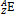 interpretuje zapis ;definiuje pojęcie elektrony powłoki zewnętrznej – elektrony walencyjne;wskazuje	liczbę	elektronów walencyjnych dla pierwiastków grup: 1., 2., 13.–18.;definiuje pojęcie izotopu;wyjaśnia różnice w budowie atomów izotopów wodoru;wymienia dziedziny życia, w których izotopy znalazły zastosowanie;odróżnia wzory elektronowe, kreskowe, strukturalne;opisuje, jak powstają jony;opisuje powstawanie wiązania jonowego – efektu przekazywania elektronów walencyjnych;opisuje, czym różni się atom od cząsteczki;interpretuje zapisy H2, 2H, 2H2 itp.;wyjaśnia pojęcie elektroujemności;na przykładzie cząsteczek HCl, H2O, CO2, NH3, CH4 opisuje powstawanie wiązań kowalencyjnych, zapisuje wzory sumaryczne i strukturalne tych cząsteczek;opisuje rolę elektronów walencyjnych w łączeniu się atomów tych samych pierwiastków;porównuje właściwości związków kowalencyjnych i jonowych (stan skupienia, rozpuszczalność w wodzie, temperatury topnienia i wrzenia, przewodnictwo ciepła i elektryczności);oblicza masy cząsteczkowe tlenków;na przykładzie tlenków dla prostych związków dwupierwiastkowych ustala: nazwę na podstawie wzoru sumarycznego, wzór sumaryczny na podstawie nazwy.rozwiązuje proste zadania polegające na wyznaczeniu jednej z wielkości ms, mr, mrozp. lub Cp, mając pozostałe dane;wyjaśnia, na czym polega proces rozcieńczania i zatężania roztworu.Ocena 2Uczeń:opisuje ziarnistą budowę materii;na podstawie umieszczonych na opakowaniach oznaczeń wskazuje substancje niebezpieczne w swoim otoczeniu;wymienia najważniejsze zasady, których należy przestrzegać na lekcjach chemii;podaje nazwy najczęściej używanych sprzętów i szkła laboratoryjnego;podaje   przykłady zjawisk   fizycznych i reakcji   chemicznych   zachodzących w otoczeniu człowieka;definiuje	pojęcie	mieszaniny chemicznej;odróżnia mieszaninę jednorodną od niejednorodnej;wymienia metody rozdzielania mieszanin na składniki;wymienia przykłady mieszanin jednorodnych i niejednorodnych;posługuje się symbolami pierwiastków: H, O, N, Cl, Br, I, S, C, P, Si, Na, K, Ca, Mg, Fe, Zn, Cu, Al, Pb, Sn, Ag, Hg, Au, Ba;dzieli pierwiastki na metale i niemetale;opisuje i charakteryzuje skład atomu (jądro: protony i neutrony, elektrony);opisuje budowę układu okresowego (grupy i okresy);podaje numery i nazwy grup;odszukuje w układzie okresowym pierwiastek na podstawie jego położenia (nr grupy   i   okresu);    odczytuje   jego i symbol i nazwę;definiuje pojęcie jonów;definiuje pojęcie wartościowości jako liczby wiązań, które tworzy atom, łącząc się z atomami innych pierwiastków;ustala wzory sumaryczne związków dwupierwiastkowych utworzonychOcena 2Uczeń:obserwuje	doświadczenia,	z pomocą formułuje obserwacje i wnioski;definiuje pojęcia: reakcje egzotermiczne i reakcje endotermiczne;wskazuje substraty i produkty, określa typ reakcji,podaje treść prawa zachowania masy;opisuje skład i właściwości powietrza;wymienia źródła, rodzaje i skutki zanieczyszczeń powietrza;opisuje          właściwości          fizyczne i chemiczne azotu, tlenu, wodoru, tlenku węgla(IV);podaje nazwy procesów fizycznych zachodzących podczas zmiany stanu skupienia wody;bada zdolność do rozpuszczania się różnych substancji w wodzie;podaje przykłady substancji, które rozpuszczają się w wodzie, tworząc roztwory właściwe;definiuje wielkość fizyczną – rozpuszczalność;    podaje    jednostkę, w jakiej jest wyrażona, oraz parametry (temperaturę i ciśnienie dla gazów, temperaturę    dla    substancji     stałych i ciekłych);wymienia wielkości charakteryzujące roztwór oraz podaje ich symboliczne oznaczenie.przez	pierwiastki	o	wskazanej wartościowości.Ocena 1Uczeń:otrzymuje	uczeń,	który	nie	spełnia wymagań na ocenę dopuszczającą.MatematykaOcena 6Uczeń:spełnia	wymagania	poziomu dopełniającego,rozwiązuje problemy z zastosowaniem działań na liczbach wymiernych,odróżnia	liczby	wymierne	od niewymiernych,podaje	przybliżenia	liczb niewymiernych,buduje	kwadrat	magiczny z wykorzystaniem ułamków,przedstawia ułamki w postaci sumy ułamków egipskich,znajduje zadaną cyfrę   po   przecinku w rozwinięciu dziesiętnym ułamka,wyjaśnia, kiedy nie można zamienić ułamka zwykłego na ułamek dziesiętny skończony,oblicza	wartość	wyrażenia zawierającego ułamek wielopiętrowy,zamienia ułamek okresowy na ułamek zwykły,rozwiązuje	nietypowe	zadania z wykorzystaniem procentów,określa prawdziwość zdań opisujących zależności procentowe,zapisuje	liczby	w	systemach niedziesiątkowych i odwrotnie,rozwiązuje nietypowe zadanie tekstowe związane z potęgami,przekształca	wyrażenia	arytmetyczneOcena 1Uczeń:otrzymuje	uczeń,	który	nie	spełnia wymagań na ocenę dopuszczającą.MatematykaOcena 6Uczeń:spełnia	wymagania	poziomu dopełniającego,rozwiązuje problemy z zastosowaniem działań na liczbach wymiernych,odróżnia liczby wymierne od niewymiernych,podaje	przybliżenia	liczb niewymiernych,buduje	kwadrat	magiczny z wykorzystaniem ułamków,przedstawia ułamki w postaci sumy ułamków egipskich,znajduje zadaną cyfrę   po   przecinku w rozwinięciu dziesiętnym ułamka,wyjaśnia, kiedy nie można zamienić ułamka zwykłego na ułamek dziesiętny skończony,oblicza	wartość	wyrażenia zawierającego ułamek wielopiętrowy,zamienia ułamek okresowy na ułamek zwykły,rozwiązuje	nietypowe	zadania z wykorzystaniem procentów,określa prawdziwość zdań opisujących zależności procentowe,zapisuje	liczby	w	systemach niedziesiątkowych i odwrotnie,rozwiązuje nietypowe zadanie tekstowe związane z potęgami,przekształca	wyrażenia	arytmetycznezawierające potęgi,porównuje         potęgi         korzystając z potęgowania potęg,rozwiązuje nietypowe zadanie tekstowe związane z pierwiastkami,wykonuje	skomplikowane przekształcenia na wyrażeniach algebraicznych,rozwiązuje równanie z parametrem,rozwiązuje równanie wyższego stopnia,rozwiązuje przy pomocy równań nieelementarne      zadania      tekstowe, o podwyższonym stopniu trudności,rozwiązuje nieelementarne zadanie tekstowe	lub	konstrukcyjne, o podwyższonym stopniu trudności, wykorzystując poznane zależności dotyczące figur płaskich,rozwiązuje nietypowe zadania związane z rzutami graniastosłupów,rozwiązauje nieelementarne   zadanie,o podwyższonym		stopniu trudności dotyczące	wiadomościo graniastosłupach.Ocena 5:Uczeń:spełnia	wymagania	poziomu rozszerzającego,rozwiązuje	złożone	zadania z zastosowaniem działań na liczbach wymiernych,porządkuje zbiory liczb zawierające ułamki zwykłe i dziesiętne dowolną metodąwstawia nawiasy w wyrażeniu tak, aby otrzymać określoną wartośćzamienia jednostki, np. długości, masy,wybiera ze zbioru ułamków zwykłych te, które mają rozwinięcie dziesiętne skończone lub nieskończone okresowe,rozwiązuje zadania złożone lub problemowe     zadania     tekstowe, m.in. z zastosowaniem obliczeń nazawierające potęgi,porównuje         potęgi         korzystając z potęgowania potęg,rozwiązuje nietypowe zadanie tekstowe związane z pierwiastkami,wykonuje	skomplikowane przekształcenia na wyrażeniach algebraicznych,rozwiązuje równanie z parametrem,rozwiązuje równanie wyższego stopnia,rozwiązuje przy pomocy równań nieelementarne      zadania      tekstowe, o podwyższonym stopniu trudności,rozwiązuje nieelementarne zadanie tekstowe	lub	konstrukcyjne, o podwyższonym stopniu trudności, wykorzystując poznane zależności dotyczące figur płaskich,rozwiązuje nietypowe zadania związane z rzutami graniastosłupów,rozwiązauje nieelementarne   zadanie,o podwyższonym		stopniu trudności dotyczące	wiadomościo graniastosłupach.Ocena 5:Uczeń:spełnia	wymagania	poziomu rozszerzającego,rozwiązuje	złożone	zadania z zastosowaniem działań na liczbach wymiernych,porządkuje zbiory liczb zawierające ułamki zwykłe i dziesiętne dowolną metodąwstawia nawiasy w wyrażeniu tak, aby otrzymać określoną wartośćzamienia jednostki, np. długości, masy,wybiera ze zbioru ułamków zwykłych te, które mają rozwinięcie dziesiętne skończone lub nieskończone okresowe,rozwiązuje zadania złożone lub problemowe     zadania     tekstowe, m.in. z zastosowaniem obliczeń naułamkach,odczytyuje i interpretować dane przedstawione na diagramach procentowych,rozwiązuje          zadania          tekstowe z zastosowaniem procentów,oblicza o ile procent różnią się dwie wartości liczbowe odczytane z tabeli, wykresu lub diagramu,wykonuje    działania     na     potęgacho wykładnikach całkowitych,stosuje potęgowanie iloczynu ilorazu w zadaniach tekstowych,stosuje       działania      na      potęgach w zadaniach tekstowych,doprowadza wyrażenie do prostszej postaci stosując działania na potęgach,oblicza wartość trudnego wyrażenia arytmetycznego zawierającego potęgi,wykonuje porównywanie ilorazowe liczb podanych w notacji wykładniczej,porównuje pierwiastki podnosząc   je do odpowiedniej potęgi,doprowadza wyrażenia algebraiczne zawierające    potęgi     i     pierwiastki do prostszej postaci,usuwa niewymierność z mianownika korzystając z własności pierwiastków,zapisywać sumy algebraiczne w postaci iloczynów poprzez uzupełnianie wyrażeń,stosuje mnożenie sum algebraicznych w zadaniach testowych,wyraża pole figury w postaci wyrażenia algebraicznego,zapisuje	treść	zadania	w	postaci równania,tworzy równania o danym rozwiązaniu,określa rodzaj równań,rozwiązuje	trudne	zadania	tekstowe przy pomocy równań,oblicza miary kątów w wielokątach foremnych ,oblicza pola różnych wielokątów,ułamkach,odczytyuje i interpretować dane przedstawione na diagramach procentowych,rozwiązuje          zadania          tekstowe z zastosowaniem procentów,oblicza o ile procent różnią się dwie wartości liczbowe odczytane z tabeli, wykresu lub diagramu,wykonuje    działania     na     potęgacho wykładnikach całkowitych,stosuje potęgowanie iloczynu ilorazu w zadaniach tekstowych,stosuje       działania      na      potęgach w zadaniach tekstowych,doprowadza wyrażenie do prostszej postaci stosując działania na potęgach,oblicza wartość trudnego wyrażenia arytmetycznego zawierającego potęgi,wykonuje porównywanie ilorazowe liczb podanych w notacji wykładniczej,porównuje pierwiastki podnosząc   je do odpowiedniej potęgi,doprowadza wyrażenia algebraiczne zawierające    potęgi     i     pierwiastki do prostszej postaci,usuwa niewymierność z mianownika korzystając z własności pierwiastków,zapisywać sumy algebraiczne w postaci iloczynów poprzez uzupełnianie wyrażeń,stosuje mnożenie sum algebraicznych w zadaniach testowych,wyraża pole figury w postaci wyrażenia algebraicznego,zapisuje	treść	zadania	w	postaci równania,tworzy równania o danym rozwiązaniu,określa rodzaj równań,rozwiązuje	trudne	zadania	tekstowe przy pomocy równań,oblicza miary kątów w wielokątach foremnych ,oblicza pola różnych wielokątów,zaznacza     wierzchołki      wielokątówo podanych współrzędnych oraz obliczać pola tych wielokątów,rozwiązuje trudne zadanie tekstowe związane z polami i obwodami figur płaskich,rozwiązauje trudne zadanie tekstowe dotyczące	przekątnych,	pola powierzchni i objętości graniastosłupa, wykorzystując własności trójkątówo kątach 90 , 45 , 45 i 90 , 30 ,60 , oraz twierdzenie Pitagorasaprezentuje	dane	statystyczne w korzystnej formie,rozwiązuje trudne zadanie tekstowe związane z medianą i średnią.Ocena 4Uczeń:spełnia	wymagania	poziomu podstawowego,samodzielnie ustala jednostkę, aby zaznaczyć podane   liczby   wymierne na osi liczbowej,porównuje liczby wymierne,dodaje i odejmuje liczby wymierne,mnoży i dzieli w zbiorze liczb wymiernych,rozwiązuje zadania o treści praktycznej z zastosowaniem działań na liczbach wymiernych,oblicza liczbę na podstawie jej ułamkaoblicza, jaką częścią jednej liczby jest druga liczba,porównuje ułamek zwykły i dziesiętny,wskazuje okresy rozwinięć dziesiętnych nieskończonych okresowych,oblicza niewiadome: składnik, odjemnik, odjemną, dzielnik, dzielną, czynnik,rozwiązuje zadania praktyczne prowadzące do porównywaniaróżnicowego i ilorazowego, obliczaniazaznacza     wierzchołki      wielokątówo podanych współrzędnych oraz obliczać pola tych wielokątów,rozwiązuje trudne zadanie tekstowe związane z polami i obwodami figur płaskich,rozwiązauje trudne zadanie tekstowe dotyczące	przekątnych,	pola powierzchni i objętości graniastosłupa, wykorzystując własności trójkątówo kątach 90 , 45 , 45 i 90 , 30 ,60 , oraz twierdzenie Pitagorasaprezentuje	dane	statystyczne w korzystnej formie,rozwiązuje trudne zadanie tekstowe związane z medianą i średnią.Ocena 4Uczeń:spełnia	wymagania	poziomu podstawowego,samodzielnie ustala jednostkę, aby zaznaczyć podane   liczby   wymierne na osi liczbowej,porównuje liczby wymierne,dodaje i odejmuje liczby wymierne,mnoży i dzieli w zbiorze liczb wymiernych,rozwiązuje zadania o treści praktycznej z zastosowaniem działań na liczbach wymiernych,oblicza liczbę na podstawie jej ułamkaoblicza, jaką częścią jednej liczby jest druga liczba,porównuje ułamek zwykły i dziesiętny,wskazuje okresy rozwinięć dziesiętnych nieskończonych okresowych,oblicza niewiadome: składnik, odjemnik, odjemną, dzielnik, dzielną, czynnik,rozwiązuje zadania praktyczne prowadzące do porównywaniaróżnicowego i ilorazowego, obliczaniaułamka danej liczby, liczby na podstawie jej ułamka oraz wartości wyrażenia,dobiera w pary ułamki i procenty,szacować jakim procentem jednej liczby jest druga liczba,oblicza ceny towarów po kolejnych podwyżkach i obniżkach o ten sam procent,oblicza za pomocą kalkulatora wartości o określony procent większej lub mniejszej od danej liczby,oblicza o ile procent jeden produkt jest droższy od drugiego,oblicza o ile procent jeden produkt jest tańszy od drugiego ,oblicza liczbę gdy dany jest jej procent,porównywać potęgi sprowadzając je do tych samych podstaw,zapisuje liczbę w postaci iloczynu potęg,stosuje potęgowanie potęgi do obliczania wartości liczbowej wyrażeńzapisuje wielodziałaniowe wyrażenia w postaci jednej potęgi stosując działania na potęgach,oblicza	wartość	wyrażenia arytmetycznego zawierającego potęgi,doprowadza wyrażenie do prostszej postaci stosując działania na potęgach,stosuje   mnożenie   i   dzielenie   potęg o tych samych podstawach do obliczania wartości liczbowej wyrażeń,oblicza potęgi o wykładnikach całkowitych ujemnych,wykonać porównanie ilorazowe potęgo wykładnikach ujemnychoblicza	wartość	wyrażenia arytmetycznego zawierającego potęgio wykładnikach całkowitychzapisuje liczby w notacji wykładniczej,szacuje wartości wyrażeń zawierających pierwiastki,oblicza	wartość	wyrażeniaułamka danej liczby, liczby na podstawie jej ułamka oraz wartości wyrażenia,dobiera w pary ułamki i procenty,szacować jakim procentem jednej liczby jest druga liczba,oblicza ceny towarów po kolejnych podwyżkach i obniżkach o ten sam procent,oblicza za pomocą kalkulatora wartości o określony procent większej lub mniejszej od danej liczby,oblicza o ile procent jeden produkt jest droższy od drugiego,oblicza o ile procent jeden produkt jest tańszy od drugiego ,oblicza liczbę gdy dany jest jej procent,porównywać potęgi sprowadzając je do tych samych podstaw,zapisuje liczbę w postaci iloczynu potęg,stosuje potęgowanie potęgi do obliczania wartości liczbowej wyrażeńzapisuje wielodziałaniowe wyrażenia w postaci jednej potęgi stosując działania na potęgach,oblicza	wartość	wyrażenia arytmetycznego zawierającego potęgi,doprowadza wyrażenie do prostszej postaci stosując działania na potęgach,stosuje   mnożenie   i   dzielenie   potęg o tych samych podstawach do obliczania wartości liczbowej wyrażeń,oblicza potęgi o wykładnikach całkowitych ujemnych,wykonać porównanie ilorazowe potęgo wykładnikach ujemnychoblicza	wartość	wyrażenia arytmetycznego zawierającego potęgio wykładnikach całkowitychzapisuje liczby w notacji wykładniczej,szacuje wartości wyrażeń zawierających pierwiastki,oblicza	wartość	wyrażeniaarytmetycznego	zawierającego pierwiastki,szacuje liczbę niewymierną,oblicza      pierwiastek       II      stopnia z kwadratu          liczby         nieujemnej i pierwiastek III stopnia z sześcianu dowolnej liczby,wyłącza czynnik przed znak pierwiastka,włącza czynnik pod znak pierwiastka,wykonuje działania na liczbach niewymiernych,oblicza	wartości	wyrażeń arytmetycznych zawierających   potęgi o wykładnikach całkowitych,oblicza wartości wielodziałaniowych wyrażeń arytmetycznych zawierających potęgi i pierwiastki,stosuje poznane wzory dotyczące potęg i pierwiastków do obliczania wartości liczbowej wyrażeń wielodziałaniowych,usuwa niewymierność z mianownika.doprowadzać	wyrażenia	algebraiczne do prostszej postaci,wyłącza wspólny czynnik przed nawias,mnoży sumy algebraiczne,przekształcać\ rozbudowane wyrażenia algebraiczne do prostszej postaci,interpretuje geometrycznie iloczyny sum algebraicznych,przekształca sumę algebraiczną na iloczyn stosując wyłączanie wspólnego czynnika przed nawias,buduje i odczytuje wyrażenia algebraiczne	o	konstrukcji wielodziałaniowej,oblicza wartości liczbowe wyrażeń algebraicznych po ich przekształceniu do prostszej postaci (dla zmiennych wymiernych),stosuje działania na sumach algebraicznych	w	zadaniach tekstowych,mnoży sumy algebraiczne,arytmetycznego	zawierającego pierwiastki,szacuje liczbę niewymierną,oblicza      pierwiastek       II      stopnia z kwadratu         liczby         nieujemnej i pierwiastek III stopnia z sześcianu dowolnej liczby,wyłącza czynnik przed znak pierwiastka,włącza czynnik pod znak pierwiastka,wykonuje działania na liczbach niewymiernych,oblicza	wartości	wyrażeń arytmetycznych zawierających   potęgi o wykładnikach całkowitych,oblicza wartości wielodziałaniowych wyrażeń arytmetycznych zawierających potęgi i pierwiastki,stosuje poznane wzory dotyczące potęg i pierwiastków do obliczania wartości liczbowej wyrażeń wielodziałaniowych,usuwa niewymierność z mianownika.doprowadzać	wyrażenia	algebraiczne do prostszej postaci,wyłącza wspólny czynnik przed nawias,mnoży sumy algebraiczne,przekształcać\ rozbudowane wyrażenia algebraiczne do prostszej postaci,interpretuje geometrycznie iloczyny sum algebraicznych,przekształca sumę algebraiczną na iloczyn stosując wyłączanie wspólnego czynnika przed nawias,buduje i odczytuje wyrażenia algebraiczne	o	konstrukcji wielodziałaniowej,oblicza wartości liczbowe wyrażeń algebraicznych po ich przekształceniu do prostszej postaci (dla zmiennych wymiernych),stosuje działania na sumach algebraicznych	w	zadaniach tekstowych,mnoży sumy algebraiczne,doprowadza wyrażenie algebraiczne do prostszej postaci stosując mnożenie sum algebraicznych,wyznacza niewiadomą z równania,rozwiązuje równanie I stopnia z jedną niewiadomą,rozwiązuje	zadanie	tekstowe z zastosowaniem równania,określa rodzaje równań,wykorzystuje	diagramy	procentowe w zadaniach tekstowych,rozwiązuje	zadanie	tekstowe z zastosowaniem równań i procentówkonstruuje	trójkąty	przystające do danego,określa	własności	przekątnych czworokątów,uzupełnia	brakujące	miary	kątów w równoległobokach i trapezach,oblicza miary kątów w rombach,oblicza obwody trapezów,oblicza pola trójkątów i czworokątów o podanych wymiarach,zamieniać jednostki pola,oblicza wysokość trójkąta poprzez wyrażenie jego pola na dwa sposoby,rysuje trójkąty i czworokąty o danych polach,zaznacza punkty w układzie współrzędnych oraz odczytywać odległość między nimirozwiązuje zadanie tekstowe dotyczące sumy długości krawędzi,umie rozpoznać siatkę dowolnego graniastosłupa,umie obliczyć pole powierzchni graniastosłupa,oblicza    długość    przekątnej    ściany i długość przekątnej graniastosłupa,rozwiązuje typowe zadanie tekstowe dotyczące	przekątnych,	pola powierzchni i objętości graniastosłupa, wykorzystując    własności     trójkątów o kątach 90 , 45 , 45 i 90 , 30 ,doprowadza wyrażenie algebraiczne do prostszej postaci stosując mnożenie sum algebraicznych,wyznacza niewiadomą z równania,rozwiązuje równanie I stopnia z jedną niewiadomą,rozwiązuje	zadanie	tekstowe z zastosowaniem równania,określa rodzaje równań,wykorzystuje	diagramy	procentowe w zadaniach tekstowych,rozwiązuje	zadanie	tekstowe z zastosowaniem równań i procentówkonstruuje	trójkąty	przystające do danego,określa	własności	przekątnych czworokątów,uzupełnia	brakujące	miary	kątów w równoległobokach i trapezach,oblicza miary kątów w rombach,oblicza obwody trapezów,oblicza pola trójkątów i czworokątów o podanych wymiarach,zamieniać jednostki pola,oblicza wysokość trójkąta poprzez wyrażenie jego pola na dwa sposoby,rysuje trójkąty i czworokąty o danych polach,zaznacza punkty w układzie współrzędnych oraz odczytywać odległość między nimirozwiązuje zadanie tekstowe dotyczące sumy długości krawędzi,umie rozpoznać siatkę dowolnego graniastosłupa,umie obliczyć pole powierzchni graniastosłupa,oblicza    długość    przekątnej     ściany i długość przekątnej graniastosłupa,rozwiązuje typowe zadanie tekstowe dotyczące	przekątnych,	pola powierzchni i objętości graniastosłupa, wykorzystując    własności     trójkątów o kątach 90 , 45 , 45 i 90 , 30 ,60 , oraz twierdzenie Pitagorasa.interpretuje prezentowane informacje,rozwiązuje typowe zadanie tekstowe związane z medianą i średnią.Ocena 3Uczeń:spełnia	wymagania	poziomu koniecznego oraz umie,zaznacza na osi liczby wymierne, gdy ma odpowiednio dostosowaną jednostkęoblicza wartość niezłożonego wyrażenia arytmetycznego w zbiorze liczb wymiernych z uwzględnieniem kolejności działańdodaje   i   odejmuje   ułamki    zwykłe w wyrażeniach kilkuargumentowychmnoży więcej niż dwa ułamki zwykłeoblicza	wartość	wyrażenia zawierającego więcej niż trzy działania arytmetycznezamienia dowolny ułamek dziesiętny na zwykły i odwrotnie (gdy to jest możliwe)dodaje i odejmuje więcej niż dwa ułamki dziesiętnezapisuje za pomocą procentów informacji zapisanych słownie,zamienia procenty na liczby i odwrotnie,szacować jaki procent figury stanowi jej zamalowana cześć,oblicza różne procenty tej samej liczby,oblicza ceny towarów po obniżce lub podwyżce o ten sam procent ,oblicza liczbę gdy dane jest jej 10%, 20%, 25% lub 50%,określa o ile procent więcej jest elementów jednego koloru od elementów drugiego,zapisuje liczby w postaci potęg,zapisuje liczby w postaci iloczynu potęg,oblicza	wartość	wyrażenia60 , oraz twierdzenie Pitagorasa.interpretuje prezentowane informacje,rozwiązuje typowe zadanie tekstowe związane z medianą i średnią.Ocena 3Uczeń:spełnia	wymagania	poziomu koniecznego oraz umie,zaznacza na osi liczby wymierne, gdy ma odpowiednio dostosowaną jednostkęoblicza wartość niezłożonego wyrażenia arytmetycznego w zbiorze liczb wymiernych z uwzględnieniem kolejności działańdodaje   i   odejmuje   ułamki    zwykłe w wyrażeniach kilkuargumentowychmnoży więcej niż dwa ułamki zwykłeoblicza	wartość	wyrażenia zawierającego więcej niż trzy działania arytmetycznezamienia dowolny ułamek dziesiętny na zwykły i odwrotnie (gdy to jest możliwe)dodaje i odejmuje więcej niż dwa ułamki dziesiętnezapisuje za pomocą procentów informacji zapisanych słownie,zamienia procenty na liczby i odwrotnie,szacować jaki procent figury stanowi jej zamalowana cześć,oblicza różne procenty tej samej liczby,oblicza ceny towarów po obniżce lub podwyżce o ten sam procent ,oblicza liczbę gdy dane jest jej 10%, 20%, 25% lub 50%,określa o ile procent więcej jest elementów jednego koloru od elementów drugiego,zapisuje liczby w postaci potęg,zapisuje liczby w postaci iloczynu potęg,oblicza	wartość	wyrażeniaarytmetycznego zawierającego potęgiprzedstawia potęgi w postaci iloczynu i ilorazu potęg o tych samych podstawach,stosuje   mnożenie   i   dzielenie   potęg o tych samych podstawach do obliczania wartości liczbowej wyrażeńprzedstawia potęgi jako potęgi potęg,stosować potęgowanie potęgi do obliczania wartości liczbowej wyrażeńzapisuje proste wyrażenia w postaci jednej potęgi stosując działania na potęgach,oblicza potęgę o wykładniku całkowitym ujemnymzapisuje liczbę w notacji wykładniczejokreśla na podstawie rozwinięcia dziesiętnego czy dana liczba jest wymierna, czy niewymierna,oblicza   pierwiastki   drugiego   stopnia z kwadratu liczby i pierwiastki trzeciego stopnia z sześcianu liczby nieujemnej,umie oszacować wartość wyrażenia zawierającego pierwiastki,umie określić na podstawie rozwinięcia dziesiętnego, czy dana liczba jest wymierna, czy niewymierna,obliczać wartości prostych wyrażeń arytmetycznych	zawierających pierwiastki,stosuje wzór na obliczanie pierwiastka z iloczynu i ilorazu do obliczania wartości liczbowej wyrażeń,odczytuje wyrażenia algebraiczne,porządkuje jednomiany,opuszcza nawiasy,mnoży sumy algebraiczne przez jednomiany,doprowadza niezbyt skomplikowane wyrażenia algebraiczne do prostszej postaci,wyłącza wspólny czynnik liczbowy przed nawias,arytmetycznego zawierającego potęgiprzedstawia potęgi w postaci iloczynu i ilorazu potęg o tych samych podstawach,stosuje   mnożenie   i   dzielenie   potęg o tych samych podstawach do obliczania wartości liczbowej wyrażeńprzedstawia potęgi jako potęgi potęg,stosować potęgowanie potęgi do obliczania wartości liczbowej wyrażeńzapisuje proste wyrażenia w postaci jednej potęgi stosując działania na potęgach,oblicza potęgę o wykładniku całkowitym ujemnymzapisuje liczbę w notacji wykładniczejokreśla na podstawie rozwinięcia dziesiętnego czy dana liczba jest wymierna, czy niewymierna,oblicza   pierwiastki   drugiego   stopnia z kwadratu liczby i pierwiastki trzeciego stopnia z sześcianu liczby nieujemnej,umie oszacować wartość wyrażenia zawierającego pierwiastki,umie określić na podstawie rozwinięcia dziesiętnego, czy dana liczba jest wymierna, czy niewymierna,obliczać wartości prostych wyrażeń arytmetycznych	zawierających pierwiastki,stosuje wzór na obliczanie pierwiastka z iloczynu i ilorazu do obliczania wartości liczbowej wyrażeń,odczytuje wyrażenia algebraiczne,porządkuje jednomiany,opuszcza nawiasy,mnoży sumy algebraiczne przez jednomiany,doprowadza niezbyt skomplikowane wyrażenia algebraiczne do prostszej postaci,wyłącza wspólny czynnik liczbowy przed nawias,oblicza	wartości	liczbowe nieskomplikowanych		wyrażeń algebraicznych po ich przekształceniu do prostszej postaci (dla zmiennych wymiernych),mnoży sumy algebraiczne (proste przykłady),zapisuje pola figur w postaci wyrażeń algebraicznych.zapisuje treść zadania w postaci równania,sprawdza, czy dana liczba spełnia równanie,rozwiązuje proste   zadanie   tekstowe z zastosowaniem równania,sprawdza czy istnieją trójkąty o danych bokach,oblicza miary kątów w trójkątach równoramiennych,wskazuje figury przystające do danych,dorysowuje brakujące boki w różnych czworokątach,oblicza pole figury narysowanej na siatce kwadratowej,oblicza pole prostokąta o podanych wymiarach,odczytuje	współrzędne	punktów w układzie współrzędnychwskazuje na rysunkach graniastosłupów krawędzie prostopadłe i krawędzie równoległe   oraz   ściany   prostopadłe i ściany równoległe,oblicza sumę długości krawędzi graniastosłupa,kreśli siatki graniastosłupów,rozpoznaje siatki graniastosłupów,oblicza	pola	powierzchni graniastosłupów,rozwiązuje proste zadanie tekstowe dotyczące	pola	powierzchni graniastosłupa,zamienia jednostki objętości,oblicza objętości graniastosłupów,rozwiązuje	proste	zadanie	tekstoweoblicza	wartości	liczbowe nieskomplikowanych		wyrażeń algebraicznych po ich przekształceniu do prostszej postaci (dla zmiennych wymiernych),mnoży sumy algebraiczne (proste przykłady),zapisuje pola figur w postaci wyrażeń algebraicznych.zapisuje treść zadania w postaci równania,sprawdza, czy dana liczba spełnia równanie,rozwiązuje proste   zadanie   tekstowe z zastosowaniem równania,sprawdza czy istnieją trójkąty o danych bokach,oblicza miary kątów w trójkątach równoramiennych,wskazuje figury przystające do danych,dorysowuje brakujące boki w różnych czworokątach,oblicza pole figury narysowanej na siatce kwadratowej,oblicza pole prostokąta o podanych wymiarach,odczytuje	współrzędne	punktów w układzie współrzędnychwskazuje na rysunkach graniastosłupów krawędzie prostopadłe i krawędzie równoległe   oraz   ściany   prostopadłe i ściany równoległe,oblicza sumę długości krawędzi graniastosłupa,kreśli siatki graniastosłupów,rozpoznaje siatki graniastosłupów,oblicza	pola	powierzchni graniastosłupów,rozwiązuje proste zadanie tekstowe dotyczące	pola	powierzchni graniastosłupa,zamienia jednostki objętości,oblicza objętości graniastosłupów,rozwiązuje	proste	zadanie	tekstowedotyczące objętości graniastosłupa,umie rysować w rzucie równoległym przekątne ścian oraz przekątne graniastosłupa,umie obliczyć długość przekątnej ściany graniastosłupa jako przekątnej prostokąta.układa pytania do prezentowanych danych,oblicza mediany,opracowuje dane statystyczne,prezentuje dane statystyczne,podaje	zdarzenia	losowe w doświadczeniach,oblicza prawdopodobieństwa zdarzeń,ocenia	zdarzenia	mniej/bardziej prawdopodobne.Ocena 2Uczeń:zaznacza	liczby	całkowite	na	osi liczbowejznajduje liczbę przeciwną do danejznajduje odwrotność danej liczbyporównuje dwie liczby całkowitedodaje, odejmuje, mnoży i dzieli liczby całkowitewskazuje kolejność wykonywania działań w wyrażeniu arytmetycznymoblicza wartość niezłożonego wyrażenia arytmetycznego w zbiorze liczb całkowitychwykorzystuje kalkulator do szukania rozwinięć	dziesiętnych	liczb niewymiernychdodaje i odejmuje   ułamki   zwykłe w wyrażeniach dwuargumentowychmnoży ułamki zwykłe w wyrażeniach dwuargumentowychdzieli ułamki zwykłe w wyrażeniach dwuargumentowychzamienia ułamek dziesiętny na zwykły i odwrotnie	oraz	zaokrągla	jedotyczące objętości graniastosłupa,umie rysować w rzucie równoległym przekątne ścian oraz przekątne graniastosłupa,umie obliczyć długość przekątnej ściany graniastosłupa jako przekątnej prostokąta.układa pytania do prezentowanych danych,oblicza mediany,opracowuje dane statystyczne,prezentuje dane statystyczne,podaje	zdarzenia	losowe w doświadczeniach,oblicza prawdopodobieństwa zdarzeń,ocenia	zdarzenia	mniej/bardziej prawdopodobne.Ocena 2Uczeń:zaznacza	liczby	całkowite	na	osi liczbowejznajduje liczbę przeciwną do danejznajduje odwrotność danej liczbyporównuje dwie liczby całkowitedodaje, odejmuje, mnoży i dzieli liczby całkowitewskazuje kolejność wykonywania działań w wyrażeniu arytmetycznymoblicza wartość niezłożonego wyrażenia arytmetycznego w zbiorze liczb całkowitychwykorzystuje kalkulator do szukania rozwinięć	dziesiętnych	liczb niewymiernychdodaje   i   odejmuje   ułamki    zwykłe w wyrażeniach dwuargumentowychmnoży ułamki zwykłe w wyrażeniach dwuargumentowychdzieli ułamki zwykłe w wyrażeniach dwuargumentowychzamienia ułamek dziesiętny na zwykły i odwrotnie	oraz	zaokrągla	jez określoną dokładnościądodaje i odejmuje ułamki dziesiętne sposobem pisemnymmnoży ułamki dziesiętne sposobem pisemnymwykonuje działanie dwuargumentowe na ułamkach zwykłych i dziesiętnychstosuje kolejność wykonywania działań podczas obliczania wartości wyrażenia złożonego z co najwyżej trzech działańzapisuje działania sformułowane słowniepodaje przybliżenia dziesiętne liczb, szacuje wynikioblicza ułamek danej liczby i stosuje ten typ obliczeń w zadaniach praktycznychokreślać	jaki	procent	figury zamalowano,zaznacza opisaną	procentowo część figury,zamienia ułamek na procent,obliczać jakim procentem jednej liczby jest druga liczba,oblicza niektóre procenty ( 10%, 20%, 25%, 50%) danej liczby,obliczać	ceny   towarów	po	obniżce o 10%, 20%, 25%, 50%,zapisuje potęgę w postaci iloczynuzapisuje	iloczyn	jednakowych czynników w postaci potęgioblicza	potęgi	o	wykładnikach naturalnych,mnoży i dzieli potęgi o tych samych podstawach,potęguje potęgi,potęguje ilorazy i iloczyny,zapisuje ilorazy i iloczyny potęg o tych samych wykładnikach w postaci jednej potęgi,oblicza pierwiastki arytmetyczne stopnia drugiego i trzeciego z liczb nieujemnych,obliczać pierwiastki iloczynu i ilorazu liczb nieujemnych,z określoną dokładnościądodaje i odejmuje ułamki dziesiętne sposobem pisemnymmnoży ułamki dziesiętne sposobem pisemnymwykonuje działanie dwuargumentowe na ułamkach zwykłych i dziesiętnychstosuje kolejność wykonywania działań podczas obliczania wartości wyrażenia złożonego z co najwyżej trzech działańzapisuje działania sformułowane słowniepodaje przybliżenia dziesiętne liczb, szacuje wynikioblicza ułamek danej liczby i stosuje ten typ obliczeń w zadaniach praktycznychokreślać	jaki	procent	figury zamalowano,zaznacza opisaną	procentowo część figury,zamienia ułamek na procent,obliczać jakim procentem jednej liczby jest druga liczba,oblicza niektóre procenty ( 10%, 20%, 25%, 50%) danej liczby,obliczać	ceny   towarów	po	obniżce o 10%, 20%, 25%, 50%,zapisuje potęgę w postaci iloczynuzapisuje	iloczyn	jednakowych czynników w postaci potęgioblicza	potęgi	o	wykładnikach naturalnych,mnoży i dzieli potęgi o tych samych podstawach,potęguje potęgi,potęguje ilorazy i iloczyny,zapisuje ilorazy i iloczyny potęg o tych samych wykładnikach w postaci jednej potęgi,oblicza pierwiastki arytmetyczne stopnia drugiego i trzeciego z liczb nieujemnych,obliczać pierwiastki iloczynu i ilorazu liczb nieujemnych,mnoży i dzieli pierwiastki tego samego stopnia.buduje proste wyrażenia algebraiczne,odczytywać	proste	wyrażenia algebraiczne,porządkuje proste jednomiany,podaje	współczynniki	liczbowe jednomianów,wskazuje jednomiany podobne,redukuje wyrazy podobne,dodaje i odejmuje sumy algebraiczne,mnoży sumy algebraiczne przez liczby wymierne,mnoży sumy algebraiczne przez jednomiany ( proste przykłady),oblicza wartości liczbowe prostych wyrażeń algebraicznych (dla zmiennych wymiernych) bez jego przekształcania,podaje przykładowe rozwiązanie równania I stopnia z jedną niewiadomą,wyznacza niewiadomą z równania,rozwiązuje proste	równanie I stopnia z jedną niewiadomą,rozróżnia figury geometryczne,rozróżnia kąty,rozpoznaje czworokąty,oblicza         kąty         w         trójkątach i czworokątach,przeprowadza klasyfikację   trójkątów ze względu na boki i kąty,wskazuje na modelach graniastosłupów krawędzie prostopadłe i krawędzie równoległe   oraz   ściany   prostopadłe i ściany równoległe,określa      liczbę      ścian,      krawędzi i wierzchołków graniastosłupów,rysuje graniastosłupy proste,rysuje siatkę graniastosłupa trójkątnego i graniastosłupa czworokątnego,rozpoznaje	siatki	graniastosłupów (proste przykłady),oblicza	pola	powierzchni prostopadłościanu i sześcianu,oblicza	objętości	prostopadłościanumnoży i dzieli pierwiastki tego samego stopnia.buduje proste wyrażenia algebraiczne,odczytywać	proste	wyrażenia algebraiczne,porządkuje proste jednomiany,podaje	współczynniki	liczbowe jednomianów,wskazuje jednomiany podobne,redukuje wyrazy podobne,dodaje i odejmuje sumy algebraiczne,mnoży sumy algebraiczne przez liczby wymierne,mnoży sumy algebraiczne przez jednomiany ( proste przykłady),oblicza wartości liczbowe prostych wyrażeń algebraicznych (dla zmiennych wymiernych) bez jego przekształcania,podaje przykładowe rozwiązanie równania I stopnia z jedną niewiadomą,wyznacza niewiadomą z równania,rozwiązuje proste	równanie I stopnia z jedną niewiadomą,rozróżnia figury geometryczne,rozróżnia kąty,rozpoznaje czworokąty,oblicza         kąty         w         trójkątach i czworokątach,przeprowadza klasyfikację   trójkątów ze względu na boki i kąty,wskazuje na modelach graniastosłupów krawędzie prostopadłe i krawędzie równoległe   oraz   ściany   prostopadłe i ściany równoległe,określa      liczbę      ścian,      krawędzi i wierzchołków graniastosłupów,rysuje graniastosłupy proste,rysuje siatkę graniastosłupa trójkątnego i graniastosłupa czworokątnego,rozpoznaje	siatki	graniastosłupów (proste przykłady),oblicza	pola	powierzchni prostopadłościanu i sześcianu,oblicza	objętości	prostopadłościanui sześcianu,umie wskazać na modelu przekątną ściany bocznej oraz przekątną graniastosłupa,odczytuje informacje z tabel, wykresów, diagramów,oblicza średnie,zbiera dane statystyczne,podaje	zdarzenia	losowe w doświadczeniu.Ocena 1Uczeń:otrzymuje	uczeń,	który	nie	spełnia wymagań na ocenę dopuszczającą.BiologiaOcena 6Uczeń:dostrzega znaczenie współdziałania narządów        i układów        narządów w prawidłowym	funkcjonowaniu organizmów,podaje argumenty świadczące o tym, że skóra jednocześnie oddziela organizm od środowiska i go z nim łączy,określa związek nadmiernej ekspozycji na	promieniowanie	UV ze zwiększonym ryzykiem rozwoju choroby nowotworowej skóry,wykazuje związek między budową kręgosłupa, a jego funkcjami, wyjaśnia efekty doświadczenia z wypaleniem kości i jej moczeniem w kwasie, odwołując się do budowy chemicznej kości,charakteryzuje cechy tkanki chrzęstnej jako tkanki współtworzącej szkielet, wykazuje antagonistyczne działanie mięśni,uzasadnia       potrzebę        racjonalneji sześcianu,umie wskazać na modelu przekątną ściany bocznej oraz przekątną graniastosłupa,odczytuje informacje z tabel, wykresów, diagramów,oblicza średnie,zbiera dane statystyczne,podaje	zdarzenia	losowe w doświadczeniu.Ocena 1Uczeń:otrzymuje	uczeń,	który	nie	spełnia wymagań na ocenę dopuszczającą.BiologiaOcena 6Uczeń:analizuje budowę i funkcjonowanie układu oddechowego,planuje obserwację wpływu wysiłku fizycznego na zmiany częstości oddechu,planuje doświadczenie, w którym wykazuje obecność dwutlenku węgla i pary wodnej w wydychanym powietrzu,analizuje	wpływ	czynników szkodliwych na funkcjonowanie układu oddechowego z uwzględnieniem zasad profilaktyki,podaje, jakie są źródła substancji usuwanych z organizmu człowieka,wyjaśnia, na czym polega dializa krwi i kiedy się ją stosuje,analizuje przystosowania neuronów do pełnienia funkcji w układzie nerwowym,wyjaśnia, co to są wyższe czynności nerwowe,aktywności ruchowej w utrzymaniu zdrowia i sprawności fizycznej przez całe życie,uzasadnia związek budowy przewodu pokarmowego z perystaltyką i jej udziałem	we	właściwym funkcjonowaniu układu pokarmowego,planuje doświadczenie, w którym wykrywa obecność skrobi w różnych produktach spożywczych,analizuje skutki niewłaściwej suplementacji witamin i składników mineralnych,planuje doświadczenie badające wpływ substancji zawartych w ślinie na skrobię,określa wady i zalety stosowania chemicznych dodatków do żywności,konstruuje, na podstawie swego sposobu odżywiania, własną piramidę zdrowego   żywienia   i   porównuje   ją z piramidą wzorcową,analizuje społeczne skutki chorób związanych	z	niewłaściwym odżywianiem się,wyjaśnia podłoże chorób WZW A, B, C,      choroby     wrzodowej      żołądka i dwunastnicy, zakażeń i zatruć pokarmowych, raka jelita grubego,wykazuje	związek	budowy i właściwości        składników        krwi z pełnionymi funkcjami ,analizuje krążenie krwi w obiegu płucnym (małym) i obwodowym (dużym),uzasadnia zależność między pracą serca a wysiłkiem fizycznym,analizuje wpływ aktywności fizycznej i prawidłowej diety na właściwe funkcjonowanie układu krwionośnego,uzasadnia związek między właściwym odżywianiem się, aktywnością fizyczną, a zwiększonym ryzykiem rozwoju chorób układu krwionośnego,określa związek między układem limfatycznym i odpornościowym,opisuje	znaczenie	odruchów w codziennym życiu człowieka,opisuje skuteczne metody uczenia się oparte na wykorzystywaniu wszystkich zmysłów,wyjaśnia, w jaki sposób i jaki obraz obiektu powstaje na siatkówce oka oraz jego interpretację w mózgu,wyjaśnia funkcjonowanie oka oraz wady wzroku, wykazuje związek budowy ucha z pełnioną funkcją,planuje doświadczenia lokalizujące receptory zmysłu węchu i smaku,wykazuje podobieństwa i różnice między	działaniem	układu hormonalnego i układu nerwowego,określa    nadrzędną    rolę     przysadki w układzie dokrewnym, wykazuje związek budowy męskiego układu rozrodczego z jego funkcją ,uzasadnia, w jaki sposób budowa układu rozrodczego żeńskiego jest przystosowana do pełnionych funkcji,określa    rolę   hormonów   związanych z cyklem miesiączkowym, opisuje przebieg wczesnego etapu ciąży – od zapłodnienia do zagnieżdżenia się zarodka w macicy,opisuje potrzeby i ograniczenia ludzi w różnych fazach rozwoju osobniczego, przewiduje indywidualne i społeczne skutki zakażenia HIV i HPV,wyjaśnia mechanizm sprzężenia zwrotnego, odwołując się do utrzymywania homeostazy,podaje przykłady zabiegów niszczących drobnoustroje i wirusy w środowisku zewnętrznym,uzasadnia, dlaczego antybiotyki nie zwalczają chorób wirusowych,określa, na czym polega różnica między rakiem a nowotworem,analizuje indywidualne i społeczne skutki	zażywania	substancjipodaje przykłady mechanizmów odporności skierowanej przeciwko konkretnemu antygenowi oraz przykłady mechanizmów, które działają ogólnie,wyjaśnia, dlaczego niektóre przeszczepy są odrzucane,wyjaśnia podłoże alergii.Ocena 5Uczeń:pełnia wszystkie wymagania na oceny 2,3 i 4,opisuje	budowę,		funkcje i współdziałanie	poszczególnych układów narządów,określa związek budowy elementów skóry z pełnionymi przez skórę funkcjami,określa pozytywne i negatywne skutki opalania się,opisuje zmiany skórne określane jako trądzik młodzieńczy,wskazuje         kości         mózgoczaszki i trzewioczaszki w swoim ciele lub na modelu,wyjaśnia związek między budową chemiczną kości a jej właściwościami,rozpoznaje stawy zawiasowy i kulisty oraz podaje różnice w ich funkcjonowaniu,wskazuje   na   współdziałanie   mięśni i szkieletu podczas ruchu (na przykładzie ruchu kończyny górnej lub dolnej),ocenia etyczne aspekty stosowania dopingu,podaje przykłady schorzeń układu ruchu oraz zasady profilaktyki,przedstawia związek budowy narządów układu pokarmowego z ich funkcją,wyjaśnia znaczenie składników pokarmowych w prawidłowym rozwojupsychoaktywnych.Ocena 5Uczeń:spełnia wszystkie wymagania na oceny 2,3 i 4,określa związek budowy z pełnioną funkcją poszczególnych części układu oddechowego,przedstawia mechanizm wentylacji płuc (wdech i wydech), przeprowadza doświadczenie /   obserwację   zgodnie z instrukcją,wymienia zagrożenia życia, jakie niesie wdychanie substancji szkodliwych zawartych w dymie z papierosa,analizuje wpływ zanieczyszczeń pyłowych       powietrza       na       stan i funkcjonowanie układu oddechowego,określa znaczenie równowagi wodnej dla organizmu,opisuje przyczyny i skutki kamicy nerkowej,określa rolę neuronów w przyjmowaniu i przewodzeniu impulsów nerwowych,lokalizuje ośrodki korowe na rysunku / modelu mózgu,określa znaczenie wybranych odruchów (czkawka, połykanie, odruch wymiotny, źreniczny, mruganie powiekami, łzawienie, odruch ślinienia się) w życiu człowieka,podaje        przykłady        pozytywnego i negatywnego działania stresu,uzasadnia	znaczenie	snu w prawidłowym		funkcjonowaniuorganizmu,i funkcjonowaniu organizmu człowieka,wyjaśnia, dlaczego woda jest ważnym uzupełnieniem pokarmu,opisuje      rolę      wątroby      i trzustki w trawieniu, analizuje zawartość chemicznych dodatków do żywności w wybranych artykułach spożywczych (gumie   do   żucia,    galaretce,    zupie w proszku),wyjaśnia znaczenie błonnika jako ważnego        składnika        pokarmów w prawidłowym	ruchu	jelita i przesuwaniu trawionego pokarmu,analizuje przyczyny i skutki zdrowotne anoreksji i bulimii,analizuje konsekwencje zdrowotne nieprzestrzegania zasad higieny podczas przygotowywania i spożywania posiłków (również właściwego przechowywania pokarmów),opisuje przebieg powstawania skrzepu,wskazuje, jaką grupę krwi układu AB0 można przetaczać biorcom z określoną grupą krwi tego układu,analizuje    związek    między    budową a funkcją poszczególnych naczyń krwionośnych,określa etapy pracy serca, wyjaśnia związek     pracy     serca     z     tętnem i ciśnieniem krwi,planuje doświadczenie określające wpływ wysiłku fizycznego na zmiany tętna i ciśnienia tętniczego krwi,opisuje etapy powstawania blaszek miażdżycowych w tętnicy,określa skład oraz funkcje limfy i płynu tkankowego,porównuje skład   oraz   funkcje   limfy i płynu        tkankowego        ze składem i funkcją krwi,opisuje funkcje elementów układu odpornościowego (narządów: śledziony, grasicy, węzłów chłonnych; komórek: makrofagów, limfocytów T i B;cząsteczek: przeciwciał),analizuje budowę oka i rolę jego części w procesie widzenia,określa najczęstsze przyczyny powstawania	wad	wzroku (krótkowzroczność, dalekowzroczność, astygmatyzm) i sposoby ich korygowania za pomocą soczewek,analizuje budowę oraz rolę ucha wewnętrznego   jako   narządu   słuchu i równowagi,wyjaśnia    rolę    narządów    zmysłów w odbieraniu bodźców z otoczenia,wyjaśnia, dlaczego hormony działają tylko na określone narządy organizmu,podaje przykłady chorób wynikających z nieprawidłowego działania tarczycy i przysadki,wskazuje miejsce powstawania plemników w układzie rozrodczym męskim i opisuje ich dalszą drogę do momentu wytrysku,wyjaśnia, jaka   jest   rola   hormonów, w tym estrogenów, w okresie dojrzewania dziewcząt,opisuje etapy cyklu miesiączkowego kobiety, podaje różnice między zygotą, zarodkiem i płodem,wyjaśnia, na czym polega społeczne dojrzewanie człowieka,uzasadnia, że seks z przypadkowymi osobami niesie ryzyko zakażenia chorobami przenoszonymi drogą płciową i powinien być zabezpieczony prezerwatywą,opisuje mechanizm regulacji stałej temperatury ciała organizmu, opisuje mechanizm regulacji zawartości wody w organizmie,opisuje typowy przebieg choroby zakaźnej, podaje przykłady chorób odzwierzęcych,opisuje sposoby leczenia chorób nowotworowych,podaje argumenty przeciw spożywaniuwyjaśnia, na czym polega konflikt serologiczny, wyjaśnia, na czym polega transplantacja, opisuje wpływ HIV na osłabienie układu odpornościowego.Ocena 4Uczeń:Spełnia wszystkie wymagania na ocenę 2 i 3,opisuje hierarchiczną budowę organizmu człowieka na wybranym przykładzie układu narządów,charakteryzuje warstwy skóry, opisuje termoregulacyjną funkcję skóry,planuje i przeprowadza doświadczenie, w którym rozróżnia obszary skóry bardziej wrażliwe na dotyk (opuszki palców) i mniej wrażliwe na dotyk (wierzch dłoni, przedramię),uzasadnia konieczność konsultacji lekarskiej w przypadku rozpoznania niepokojących zmian na skórze,wykazuje związek budowy tkanki chrzęstnej i kostnej z pełnionymi funkcjami,wskazuje poszczególne kości kończyn i obręczy   oraz    odcinki    kręgosłupa w swoim ciele lub na modelu,rozróżnia kości o różnych kształtach,wykazuje znaczenie tkanki kostnej zbitej i gąbczastej w funkcjonowaniu kości,określa rolę chrząstki w stawie,porównuje budowę i sposób funkcjonowania tkanki mięśniowej gładkiej, sercowej i szkieletowej,określa czynniki niezbędne do powstania skurczu mięśnia,określa znaczenie aktywności fizycznej w prawidłowym funkcjonowaniu układu ruchu i utrzymaniu zdrowia,określa rolę poszczególnych rodzajów zębów, z uwzględnieniem ich kształtu,przedstawia     źródła      aminokwasówalkoholu,	eksperymentowaniu z narkotykami,		dopalaczami i substancjami psychoaktywnymi.Ocena 4Uczeń:spełnia wszystkie wymagania na ocenę 2 i 3,wyjaśnia	istotę	oddychania komórkowego oraz wymiany gazowej zewnętrznej i wewnętrznej,wyjaśnia funkcje krtani,określa rolę klatki piersiowej, mięśni oddechowych i przepony w wentylacji płuc,analizuje przebieg wymiany gazowej w płucach i tkankach,analizuje wyniki badań i formułuje wnioski z doświadczeń,analizuje wpływ palenia tytoniu (bierne i czynne) na stan i funkcjonowanie układu oddechowego,opisuje budowę i rolę nerek,analizuje bilans wodny organizmu człowieka,podaje przykłady chorób, które można zdiagnozować na podstawie składu moczu,uzasadnia   związek   budowy   neuronu z pełnioną funkcją, wskazuje przebieg impulsu nerwowego,porównuje     funkcje     współczulnego i przywspółczulnego	układu nerwowego,określa, co to jest kora mózgowa i jakie jest jej znaczenie, opisuje funkcje móżdżku   i    rdzenia    przedłużonego w organizmie,wyjaśnia działanie łuku odruchowego,wyjaśnia, jak powstają i jaka jest rola odruchów warunkowych,uzasadnia, dlaczego odruch kolanowy jest odruchem bezwarunkowym,i określa ich rolę,uzasadnia konieczność spożywania owoców i warzyw jako źródła witamin i składników mineralnych,przedstawia        produkty        trawienia i miejsca wchłaniania głównych grup związków organicznych,analizuje na podstawie etykiet zawartość    składników    odżywczych w wybranych produktach spożywczych (płatkach kukurydzianych, serze białym, maśle) ioblicza wartość energetyczną tych produktów,wyjaśnia, dlaczego należy stosować dietę zróżnicowaną pod względem składników	pokarmowych i dostosowaną do potrzeb organizmu,podaje przyczyny, objawy i skutki uboczne cukrzycy typu II,podaje zasady profilaktyki chorób WZW A, B, C, choroby wrzodowej żołądka i dwunastnicy, zakażeń i zatruć pokarmowych, raka jelita grubego,wymienia grupy krwi układu AB0 i Rh,określa rolę osocza krwi, erytrocytów, leukocytów i trombocytów,wskazuje    na     różnice    w    budowie i funkcji naczyń krwionośnych (żył, tętnic i naczyń włosowatych),opisuje elementy budowy serca: przedsionki, komory, zastawki, naczynia wieńcowe, z uwzględnieniem ich roli,wyjaśnia, co to jest puls i ciśnienie krwi, z przedstawieniem sposobu ich badania w praktyce,analizuje wyniki doświadczenia,dokumentuje etapy doświadczenia badającego wpływ wysiłku fizycznego na zmiany tętna i ciśnienia tętniczego krwi,określa przyczyny nadciśnienia, wyjaśnia, jak dochodzi do zawału sercawyjaśnia przyczyny i skutki stresu,podaje przykłady skutecznych metod uczenia się,przedstawia funkcje elementów budowy oka,wyjaśnia terminy:, akomodacja oka, krótkowzroczność, dalekowzroczność, astygmatyzm,określa    przebieg    fali     dźwiękowej w uchu i powstawanie wrażeń słuchowych,interpretuje wyniki doświadczeń badających wrażliwość wybranych komórek zmysłowych,opisuje rolę tyroksyny i glukagonu oraz hormonów płciowych, wyjaśnia antagonizm         działania         insuliny i glukagonu,określa funkcje jąder, najądrzy, pęcherzyków nasiennych i prostaty,wyjaśnia, jaka   jest   rola   hormonów, w tym testosteronu, w okresie dojrzewania chłopców,określa rolę poszczególnych elementów układu rozrodczego żeńskiego,wyjaśnia, co to jest jajeczkowanie (owulacja),przedstawia rolę gamet w procesie zapłodnienia,wyjaśnia, dlaczego zapłodnienie może być efektem stosunku płciowego,wskazuje miejsce, w którym dochodzi do zapłodnienia,określa rolę łożyska dla rozwijającego się płodu,przedstawia         etapy         fizycznego i psychicznego dojrzewania człowieka, wyjaśnia, w jaki sposób może dojść do zakażenia kiłą, rzeżączką, HIV, HPV,uzasadnia konieczność utrzymywania stałych parametrów dla zachowania stabilności środowiska wewnętrznego organizmu,opisuje mechanizm regulacji stężeniai udaru mózgu,uzasadnia konieczność okresowego wykonywania podstawowych badań kontrolnych     krwi,     pomiaru     tętna i ciśnienia krwi,opisuje budowę i funkcje narządów układu limfatycznego,wyjaśnia naturalne mechanizmy odporności nabytej – biernej i czynnej,wyjaśnia, na czym polega zgodność tkankowa organizmu,uzasadnia potrzebę pozyskiwania narządów do transplantacji oraz deklaracji zgody na transplantację narządów po śmierci,podaje przykłady najczęstszych alergenów.Ocena 3Uczeń:spełnia wszystkie wymagania na ocenę 2,określa funkcje poszczególnych układów narządów ,wymienia rodzaje tkanek i lokalizuje je w ciele człowieka,wyjaśnia, jaka jest rola naskórka i skóry właściwej,opisuje stan zdrowej skóry, opisuje profilaktykę wybranych chorób skóry (grzybice skóry, czerniak),określa	udział	szkieletu w krwiotworzeniu i magazynowaniu wapnia,rozróżnia szkielet osiowy i kończyn,wykazuje związek elementów budowy fizycznej kości z jej funkcjami,podaje nazwy elementów budujących staw,rozróżnia na modelu i schemacie tkankę mięśniową	gładką,	sercową i szkieletową,przedstawia pozytywny wpływ ćwiczeń fizycznych na organizm człowieka,glukozy we krwi,wymienia najważniejsze badania diagnostyczne,wymienia dobre i złe strony stosowania antybiotyków,opisuje ogólnie przebieg choroby nowotworowej,określa, na czym polega istota chorób nowotworowych, uzasadnia, dlaczego nie należy bez potrzeby zażywać leków,opisuje negatywne skutki alkoholizmu, nikotynizmu (w tym wdychania nikotyny zawartej w e-papierosach), narkomanii i lekomanii.Ocena 3Uczeń:spełnia wszystkie wymagania na ocenę 2,wyróżnia substraty i produkty oddychania komórkowego,przedstawia funkcje narządów układu oddechowego,przedstawia rolę krwi w transporcie gazów oddechowych,uzasadnia niezbędność próby kontrolnej w doświadczeniu,formułuje problem badawczy i hipotezę, podaje przyczyny zachorowań na gruźlicę płuc, anginę i raka płuc ze wskazaniem na stosowaną profilaktykę w tym zakresie,wymienia        substancje         usuwane z organizmu człowieka i wskazuje drogi ich usuwania,opisuje skład moczu, podaje objawy zakażenia dróg moczowych,określa         funkcje         ośrodkowego i obwodowego układu nerwowego,rozpoznaje      elementy     ośrodkowego i obwodowego układu nerwowego, np.wymienia wady postawy i podaje możliwe przyczyny ich powstawania,określa rolę poszczególnych części układu pokarmowego,lokalizuje	narządy	układu pokarmowego na modelu, schemacie, rysunku,przeprowadza doświadczenie, w którym wykrywa obecność skrobi w różnych produktach spożywczych,przedstawia rolę i efekty niedoboru wybranych witamin (A, D, K, C, B6, B12) i składników mineralnych (Mg, Fe, Ca),przeprowadza doświadczenie badające wpływ substancji zawartych w ślinie na skrobię,wyjaśnia związek między wartością energetyczną pokarmu a potrzebami energetycznymi	człowieka, w zależności od płci, wieku, trybu życia, zdrowia i aktywności fizycznej,oblicza indeks masy ciała, interpretuje dane zawarte w piramidzie zdrowego żywienia i aktywności fizycznej,określa przyczyny i skutki przejadania się (i otyłości) oraz nadmiernego odchudzania się,uzasadnia konieczność okresowego wykonywania przeglądu stanu uzębienia u stomatologa,podaje przykłady chorób układu pokarmowego,rozpoznaje elementy budowy układu krążenia (na modelu / schemacie) zewskazaniem kierunku przepływu krwi,określa     funkcje     obiegu     płucnego i obwodowego,rozpoznaje elementy budowy serca,wymienia	badania	wykonywane w diagnostyce chorób serca,podaje właściwości tkanki mięśniowej budującej	serce,	rejestruje	wynikidoświadczenia	stosownie	dona   modelu,   rysunku,   według   opisu i podaje ich nazwy,wymienia funkcje głównych części mózgowia, wyjaśnia, jaką funkcję pełni rdzeń kręgowy,rozróżnia         odruchy         warunkowe i bezwarunkowe,podaje	przykłady	odruchów bezwarunkowych i warunkowych,dostrzega istotne znaczenie odruchów w życiu codziennym człowieka,podaje zasady efektywnego uczenia się,przedstawia korzystne dla zdrowia sposoby radzenia sobie z długotrwałym (negatywnym) stresem,wyjaśnia, co to są zmysły, komórki zmysłowe, receptory,lokalizuje receptory i narządy zmysłów w organizmie człowieka,określa funkcje elementów budowy oka,wyjaśnia różnicę   między   widzeniem z bliska   i z daleka oraz   w   ciemności i przy świetle,przedstawia zasady higieny narządu wzroku podczas czytania oraz    pracy z komputerem,przedstawia funkcje elementów ucha w odbieraniu bodźców dźwiękowych, wykazuje negatywny wpływ hałasu na zdrowia,bada wrażliwość zmysłu smaku i węchu na podstawie instrukcji,wyjaśnia      zagrożenia      wynikające ze zjawiska adaptacji węchu,wskazuje położenie gruczołów dokrewnych w ciele człowieka,określa przyczyny i objawy cukrzycy, wyjaśnia, na czym polega rozmnażanie płciowe,opisuje typowe   zachowania   chłopca w okresie dojrzewania, wskazuje na rysunku elementy układu rozrodczego męskiego i podaje ich nazwy, podajefunkcje elementów układu rozrodczegoprzeprowadzonych pomiarów,wnioskuje na podstawie wyników doświadczenia, podaje zasady profilaktyki chorób krwi, serca i układu krążenia,przedstawia znaczenie aktywności fizycznej     i      prawidłowej      diety we właściwym funkcjonowaniu układu krążenia,wskazuje       czynniki        zwiększające i zmniejszające ryzyko zachorowania na choroby serca i układu krążenia,wskazuje na powiązania krwi, limfy i płynu tkankowego, rozpoznaje narządy układu limfatycznego na schemacie, rysunku, modelu, rozróżnia odporność wrodzoną i nabytą,podaje przykłady odporności wrodzonej, rozróżnia odporność naturalną i sztuczną, bierną i czynną,przedstawia znaczenie przeszczepów, w tym rodzinnych, w utrzymaniu życia, opisuje konflikt serologiczny, wskazuje drogi zakażenia HIV.męskiego, opisuje typowe zachowania dziewczyny wokresie dojrzewania, wskazuje na rysunku / modelu elementy układu rozrodczego żeńskiego i podaje ich nazwy,opisuje funkcjonowanie układu rozrodczego kobiety, porównuje budowę plemnika z komórką jajową jako przystosowanie do pełnionej funkcji, definiuje termin jajeczkowania (owulacji),wymienia	etapy	rozwoju przedurodzeniowego człowieka (zygota, zarodek, płód),opisuje czynniki, które negatywnie wpływają na rozwój zarodka i płodu, charakteryzuje etapy życia człowieka po urodzeniu, opisuje potrzeby człowieka na różnych etapach rozwoju,podaje charakterystyczne objawy chorób przenoszonych drogą płciową,przedstawia podstawowe zasady profilaktyki chorób przenoszonych drogą płciową,określa, czym jest homeostaza, podaje przykłady reakcji organizmu na przegrzanie i przechłodzenie,uzasadnia konieczność utrzymywania stałych parametrów dla zachowania stabilności środowiska wewnętrznego organizmu,opisuje mechanizm regulacji stężenia glukozy we krwi,opisuje mechanizm regulacji stałej temperatury ciała organizmu, opisuje mechanizm regulacji zawartości wody w organizmie,wyjaśnia mechanizm sprzężenia zwrotnego, odwołując się do utrzymywania homeostazy,wymienia rodzaje czynników zakaźnych i podaje przykłady wywoływanych przez nie chorób ,wymienia      najważniejsze       badaniaOcena 2Uczeń :wymienia poziomy organizacji ciała człowiekapodaje	przykłady	narządów wchodzących w skład poszczególnych układów,określa funkcje skóry rozpoznaje elementy budowy skóry i wskazuje je na planszy,wymienia podstawowe zasady higieny skóry,podaje przykłady chorób skóry i opisuje ich objawy,wymienia podstawowe funkcje szkieletu (ochrona i część układu ruchu),wskazuje położenie czaszki, kręgosłupa, klatki piersiowej i kończyn w swoim ciele lub na modelu,określa	czynniki	sprzyjające prawidłowemu stanowi kości,podaje przykłady połączeń kości,wskazuje przykłady połączeń kości na planszy i na własnym organizmie,określa rolę układu mięśniowego, podaje	przykłady	narządów zbudowanych z tkanki mięśniowej gładkiej, sercowej i szkieletowej,przedstawia negatywny wpływ środków dopingujących na zdrowie człowieka,podaje sposoby zapobiegania wadom postawy,definiuje trawienie,wymienia w kolejności narządy układu pokarmowego,wymienia podstawowe grupy składników pokarmowych i ogólnie nakreśla ich rolę,podaje	źródła	składników pokarmowych:       białek,       tłuszczów i cukrów,przedstawia źródła wybranych witamin (A, D, K, C, B6, B12) i składników mineralnych (Mg, Fe, Ca),Ocena 2Uczeń:przedstawia znaczenie oddychania dla funkcjonowania organizmu człowieka,rozpoznaje części układu oddechowego na modelu / schemacie,odróżnia oddychanie komórkowe od wymiany gazowej,wskazuje	na	różnice	w	składzie powietrza wdychanego i wydychanego,określa czynniki wpływające na tempo oddychania,określa	zasady	projektowania doświadczeń,wymienia szkodliwe czynniki wpływające na stan i funkcjonowanie układu oddechowego,podaje przykłady chorób układu oddechowego,uzasadnia konieczność okresowych badań kontrolnych płuc,określa rolę układu wydalniczego,wymienia	narządy	układu wydalniczego, uzasadnia celowość okresowych badań moczu,wymienia zasady higieny układu wydalniczego,wymienia elementy tworzące ośrodkowy układ nerwowy,określa rolę autonomicznego układu nerwowego w organizmie,wymienia elementy ośrodkowego układu nerwowego i podaje ich funkcje,podaje zasady higieny pracy umysłowej,wymienia elementy składowe łuku odruchowego,określa, co to jest odruch bezwarunkowy i podaje przykłady takich odruchów,dokonuje obserwacji odruchu kolanowego,uzasadnia konieczność ochrony głowy przed urazami ze względu namożliwość uszkodzenia mózgu,określa rolę wody, soli mineralnych i witamin w organizmie człowieka,wyjaśnia rolę enzymów w procesie trawienia,przedstawia miejsce trawienia białek, tłuszczów i cukrów w układzie pokarmowym,określa czynniki, które wpływają na potrzeby pokarmowe ludzi,uzasadnia potrzebę czytania informacjiumieszczonych na opakowaniach produktów spożywczych,wymienia	korzyści	płynące z prawidłowego odżywiania się,ma świadomość wpływu ilości i jakości spożywanych posiłków na zdrowie człowieka,wymienia konsekwencje zdrowotne niewłaściwego odżywiania się,uzasadnia potrzebę zachowania higieny jamy ustnej,argumentuje stwierdzenie, że należy przestrzegać zasad higieny podczas przygotowywania i spożywania posiłków,wymienia składniki krwi (osocze, krwinki),wskazuje niebezpieczeństwo związane z obecnością czadu we wdychanym powietrzu,opisuje budowę układu krwionośnego, przedstawia główne funkcje układu krwionośnego,rozpoznaje serce i określa jego położenie w ciele człowieka,określa wpływ różnych czynników na pracę serca,formułuje problem badawczy i hipotezę,określa warunki doświadczenia, próbę badawczą i kontrolną,wykonuje pomiar tętna i ciśnienia krwi w czasie spoczynku i wysiłku fizycznego,podaje przykłady chorób krwi (anemia,podaje przykłady wpływu, jaki ma wysypianie   się   na   procesy myślenia i zapamiętywania,wyróżnia	rodzaje	zmysłów z określeniem ich roli w życiu człowieka,rozpoznaje elementy budowy oka na modelu / schemacie,dokonuje obserwacji wykazującej obecność tarczy nerwu wzrokowego na siatkówce oka,wyróżnia wady wzroku,uzasadnia potrzebę wykonywania okresowych badań kontrolnych wzroku, rozpoznaje elementy budowy ucha na modelu / schemacie,uzasadnia konieczność higieny narządu słuchu,uzasadnia znaczenie ostrzegawczej roli zmysłów,określa          lokalizację          narządów i receptorów   zmysłu   węchu,   smaku i dotyku,przedstawia rolę zmysłu dotyku, zmysłu smaku i zmysłu węchu w życiu człowieka,definiuje pojęcie hormonu,opisuje rolę hormonów: wzrostu, insuliny i adrenaliny,uzasadnia konieczność   konsultowania z lekarzem przyjmowania środków hormonalnych,określa rolę układu rozrodczego męskiego,opisuje	zmiany	anatomiczne i fizjologiczne		zachodzące w organizmie chłopca w okresie dojrzewania,wymienia elementy układu rozrodczego męskiego,opisuje	zmiany	anatomiczne i fizjologiczne		zachodzące w organizmie dziewczyny w okresie dojrzewania,białaczka) i układu krwionośnego (miażdżyca, nadciśnienie tętnicze, zawał serca),wymienia przyczyny chorób krwi, serca i układu krążenia,podaje wartości prawidłowego ciśnienia krwi,wskazuje układ limfatyczny jako część układu krążenia,wymienia narządy należące do układu limfatycznego,wyjaśnia,	co	to	jest	odporność organizmu,wyjaśnia, co to jest antygen,podaje	przykłady	szczepień obowiązkowych i nieobowiązkowych oraz ocenia ich znaczenie,wymienia narządy, które można przeszczepić człowiekowi,wymienia zasady profilaktyki przeciwko zakażeniom HIV.Ocena 1Uczeń nie spełnia żadnych wymagań na ocenę dopuszczającą (2).wymienia elementy układu rozrodczego żeńskiego,podaje nazwy gamety męskiej i żeńskiej oraz wskazuje miejsce ich wytwarzania,wyjaśnia, na czym polega zapłodnienie, określa możliwy efekt stosunku płciowego,wymienia objawy ciąży,opisuje zachowania ciężarnej kobiety mające pozytywny wpływ na rozwój zarodka i płodu,uzasadnia konieczność pozostawania kobiety ciężarnej pod opieką lekarską,wymienia etapy życia człowieka po urodzeniu,wymienia choroby przenoszone drogą płciową,określa, w jaki sposób dochodzi do zakażenia chorobami przenoszonymi drogą płciową,wykazuje, że w jego organizmie temperatura ciała i zawartość wody jest utrzymywana na stałym poziomie,podaje, na czym polega zdrowie fizyczne, psychiczne i społeczne,podaje przykłady chorób o różnym podłożu,wymienia najważniejsze zasady profilaktyki chorób zakaźnych,podaje	przykłady		chorób nowotworowych,	wymienia najważniejsze zasady profilaktyki chorób nowotworowych,podaje skutki zdrowotne alkoholizmu, nikotynizmu, narkomanii i lekomanii.Ocena 1Uczeń nie spełnia żadnych wymagań na ocenę dopuszczającą (2).GeografiaOcena 6Uczeń:wymienia i wskazuje na mapie województwa i miasta będące siedzibami władz samorządowych,oblicza       rozciągłość       południkową i równoleżnikową Polski,charakteryzuje    na    podstawie    map i wykresów budowę geologiczną poszczególnych regionów Polski,omówia cechy charakterystyczne rzeźby młodo- i staroglacjalnej oraz wskazuje rejony ich występowania w Polsce,omówia zróżnicowanie występowania skał   i   złóż   surowców   mineralnych w Polsce z uwzględnieniem budowy geologicznej,charakteryzuje klimat Polski na tle klimatu Europy scharakteryzować czynniki wpływające na zmienność pogody w Polsce,omówia cechy charakterystyczne klimatu własnego regionu na tle Polski,wskazuje różnice między dorzeczami Wisły i Odry na tle innych rzek Europy,wyjaśnia przestrzenne zróżnicowanie wskaźnika lesistości w Polsce oraz na tle Europy,ocenia potrzebę racjonalnej gospodarki leśnej,dokonuje analizy prostego profilu glebowego,wskazuje czynniki wpływające na degradację środowiska Morza Bałtyckiego iprzedstawia sposoby poprawy warunków, opisać mechanizm powstawania       kwaśnych       opadów i wymienia      skutki       na      przyrodę i działalność człowieka,omówia akty prawne, na podstawie których przyroda w Polsce podlegaGeografiaOcena 6Uczeń:wyjaśnia, co to jest globalizacja i podaje przykłady     przejawów     globalizacji w życiu codziennym,	podaje pozytywne i negatywne skutki globalizacji,wymienia inne niż PKB wskaźniki poziomu rozwoju gospodarczego państw,omówić przestrzenne zróżnicowanie gleb o różnej przydatności dla rolnictwa,wyjaśnić, co to jest agroklimat,omawia wpływ przynależności do Unii Europejskiej na funkcjonowanie rolnictwa w Polsce,ocenia jakość żywności produkowanej w Polsce i wskazać jej zalety oraz wady,wymienia i opisuje działania podejmowane przez społeczność międzynarodową w celu ochrony różnorodności      biologicznej       mórz i oceanów,omawia wpływ indywidualnych decyzji konsumenckich na rozwój przemysłu kraju,podaje argumenty za i przeciw budowie w Polsce elektrowni atomowej,wyjaśnia, czym są specjalne strefy ekonomiczne oraz   opisuje   przyczyny i skutki powstawania SSE w Polsce,wskazuje i ocenia możliwości dalszego rozwoju przemysłu zaawansowanych na mapie wybrane SSE w Polsce technologii w Polsce,wyjaśnia szybki rozwój wybranych usług w Polsce i we własnym regionie,uzasadnia konieczność ponoszenia przez państwo wysokich kosztówbudowy infrastruktury transportowej,ochronie,prognozuje zmiany liczby ludności Polski i Europy,podaje skutki zmiany liczby ludności Polski i Europy,wskazuje    analogie    i     odmienności w procesach    osadniczych    w   Polsce i innych krajach europejskich,porównuje na przykładach zalety i wady dla rozwoju demograficznego populacji położonych w centrum i na peryferiach regionu kraju,analizuje zmiany, wartości przyrostu naturalnego własnego regionu,ocenia skuteczność działań władz różnych krajów europejskich w zakresie zwiększenia dzietnościna dowolnych przykładach określa skutki społeczne i gospodarcze wysokiego i niskiego przyrostu naturalnego (na poziomie województw i krajów),ocenia znaczenie imigracji dla populacji społeczeństw starzejących się,przedstawia          skutki          społeczne i kulturowe imigracji do państwo starzejącym się społeczeństwie,przedstawia strukturę wieku i płci własnej miejscowości (regionu) i ocenić ją (społeczeństwo młode, dojrzałe, starzejące się), przedstawić skutki społeczne uznania Ślązaków za grupę etniczną w Polsce;wskazuje	przykłady	wpływu mniejszości narodowych i grup etnicznych na rozwój kultury narodowej,przedstawia wady i zalety dużego zróżnicowania religijnego wybranego kraju Europy,	porównuje poziom wykształcenia statystycznego Polaka i Europejczyka,porównuje      strukturę      zatrudnienia w regionie zamieszkania ze strukturą krajową i europejską oraz wskazujedokonuje refleksji nad wartością wybranych walorów turystycznych Polski,podaje        argumenty         świadcząceo pozytywnym wpływie turystyki na rozwój gospodarczy oraz o jej negatywnym wpływie na środowisko przyrodnicze,dokonuje	oceny	zagrożeń powodziowych występujących na wybranym obszarze,proponuje i uzasadnia dobór metod ochrony przeciwpowodziowej na wybranym obszarze,wyszukuje informacje dotyczące warunków rozwoju energetyki w swoim regionie,dokonuje	oceny	warunków przyrodniczych i pozaprzyrodniczych rozwoju energetyki w swoim regionie,dokonuje krytycznej oceny zmian środowiska geograficznego w strefach podmiejskich dużych miast,prognozuje przyszłe kierunki rozwoju stref podmiejskich,porównuje przyczyny i skutki migracji ze wsi do miast oraz migracji z miast do stref podmiejskich,zaproponuje sposoby zapobiegania negatywnym skutkom wyludniania się wsi,samodzielnie wyszukuje informacje na temat sposobów zapobiegania bezrobociu w Polsce,	ocenia	skuteczność	działań podejmowanych w celu zmniejszenia bezrobocia,na podstawie dostępnych materiałów dokonuje oceny dowolnego obszaru położonego w Polsce pod kątem warunków lokalizacji nowych inwestycji	przemysłowych i usługowych ze względu na dostępność komunikacyjną,odszukuje      informacje       dotycząceprzewagi lub zapóźnienia,wskazuje      i      ocenia	sposoby rozwiązywania   problemu   bezrobocia w Polsce i w Europie,porównuje dawne i współczesne migracje Polaków,porównuje          migracje         Polaków z migracjami w Europie,analizouje przestrzenny rozwój przykładowego miasta,porównuje procesy urbanizacyjne zachodzące w Polsce i w innych krajach Europy,wyjaśnia na przykładach, dlaczego najszybciej rozwijają się największe miasta.Ocena 5Uczeń:spełnia wszystkie wymagania na ocenę 2,3,4wymienia i wskazuje na mapie województwa i ich stolice,charakteryzuje	konsekwencje wynikające z rozciągłości południkowej i równoleżnikowej Polski,wykazać związki między wydarzeniami geologicznymi a zróżnicowaniem ukształtowania terenu,wyjaśnia genezę wybranych form polodowcowych,określamożliwość występowania form polodowcowych w najbliższej okolicy,wskazaujesurowce	mineralne występujące w najbliższej okolicy,walorów turystycznych oraz ruchu turystycznego wybranego regionu Polski,projektuje zarys strategii rozwoju turystyki w tym regionie,wykazuje	zależności	między elementami środowiska geograficznego na podstawie obserwacji terenowych przeprowadzonych w wybranym miejscu własnego regionu,pełni funkcję przewodnika w czasie wycieczki krajoznawczej,na podstawie samodzielnie zebranych informacji przekazuje uczestnikom wycieczki wiadomości dotyczące odwiedzanych miejsc,	proponuje nowe pola i formy współpracy         własnego         regionu z regionami zagranicznymi,projektuje na podstawie własnych obserwacji terenowych, działania służące zachowaniu walorów środowiska,	geograficznego (przyrodniczego i kulturowego) oraz poprawie warunków życia lokalnej społeczności.Ocena 5Uczeń:spełnia wszystkie wymagania na ocenę 2,3,4,.formułować wniosek dotyczący związku między strukturą zatrudnienia oraz PKB a poziomem rozwoju gospodarczego,wskazuje na mapie politycznej świata kraje o podobnej do Polski wartości PKB na 1 mieszkańca,wyjaśnia wpływ zmienności pogody na rolnictwo w Polsce,wymienia   typy   gleb   występujących w Polsce i omówić ich przydatność rolniczą,sprawnie posługuje się jednostkami miar używanymi w rolnictwie,ocenia ich przydatność, określa zasobność Polski w surowce mineralne na tle Europy,określa    zmiany   pogody   wynikające z przemieszczania się frontów atmosferycznych,charakteryzuje zależności między warunkami	klimatycznymi a rolnictwem, turystyką i transportem,scharakteryzuje dorzecza Wisły i Odry,wyjaśnia zależności między warunkami klimatycznymi a szatą roślinną,porównuje zbiorowiska leśne w różnych częściach Polski,ocenia wartość użytkową gleb w Polsce,omawia genezę wybranych typów gleb,wyjaśnia	zróżnicowanie	zasolenia i termiki wód Bałtyku,określa znaczenie Bałtyku dla regionu,omawia przebieg granicy morskiej Polski,omawia wpływ działalności człowieka na atmosferę, wody i gleby,opisuje	zasady	rozwoju zrównoważonego,omawia tendencje zmian liczby ludności Polski,podaje przyczyny ubytku ludności Polski i Europy na początku XX w.,podaje przyczyny rozwoju populacji najgęściej zaludnionych regionów Polski i Europywskazuje przyczyny rozwoju wielkich ośrodków miejskich w Europie,prezentuje	gęstość zaludnienia własnego regionu i porównuje do średniej wartości w Polsce,określa przyczyny występowania wyżów i niżów demograficznych,analizuje	zmiany   wartości	przyrostu naturalnego Polski,definiuje	kompensacyjny	wyż demograficzny,podaje	przyczyny	zróżnicowaniawykonuje przeliczenia,wyjaśnia przyczyny zróżnicowania rozmieszczenia     roślin      uprawnych w Polsce,omawia występowanie chowu zwierząt w Polsce,opisuje perspektywy rozwoju gospodarki morskiej w podziale na poszczególne obszary działalności gospodarczej,wymienia i opisuje czynniki lokalizacji zakładów reprezentujących wybrane rodzaje działalności przemysłowej,opisuje wybrany zakład przemysłowy, jego        wpływ        na         otoczenie, w szczególności	negatywne oddziaływanie na środowisko,wskazuje	związek	między oszczędzaniem energii a pozytywnym wpływem na przyrodę,podaje sposoby ograniczenia zużycia energii elektrycznej,wymienia zalety i wady koncentracji przemysłu w okręgach przemysłowych,podaje przykłady deglomeracji przemysłu w Polsce,wskazuje na mapie lokalizację Krakowskiego Parku Technologicznego i Doliny Lotniczej i omawia ich wpływ na przemysł w Polsce,wskazuje przykłady sukcesów polskich przedsiębiorstw branży high-tech na arenie międzynarodowej,wykazuje związek między rozwojem usług a podnoszeniem się poziomu rozwoju gospodarczego kraju i regionu,ocenia znaczenie transportu i łączności dla      jakości      życia      mieszkańców i rozwoju gospodarczego kraju,omówia wpływ mieszkańców Polski na rozwój kulturowy kraju,uzasadnia konieczność zachowania walorów dziedzictwa przyrodniczego,podaje argumenty na to, że Polska jest,wielkości      przyrostu       naturalnego w Polsce,określa przyczyny zmian współczynnika feminizacji w Polsce,porównuje piramidy wieku i płci Polski z innych krajów europejskich i ocenia stopień dojrzałości społeczeństw,wskazuje w Europie kraje o młodym społeczeństwie i kraje ze starzejącą się populacją,wykonuje uproszczoną piramidę wieku i płci dla Polski,podaje przyczyny rozmieszczenia mniejszości narodowych w Polsce,podaje	przykłady	krajów wielonarodowych w Europie,potrafi wymienić i wskazać na mapie kraje o zróżnicowanej strukturze wyznaniowej,        potrafi        wskazać w Europie kraje w których mieszka duża liczba wyznawców islamu,omawia       zmiany,    jakie    zachodzą w poziomie	wykształcenia mieszkańców Polski i innych krajów Europy,omawia      zmiany,       jakie       zaszły w strukturze zatrudnienia w Polsce po II wojnie światowej,porównuje      strukturę      zatrudnienia w Polsce i w innych krajach Europy,analizuje	wskaźnik    bezrobocia w różnych skalach przestrzennych,wyjaśnia rozmieszczenie migracji,omówiakonsekwencje migracji,	analizuje zmiany w osadnictwie wiejskim i miejskim,potrafi wymienić   przykłady   krajówo najwyższym i najniższym poziomie urbanizacji w Europie,określa, które z warunków przyrodniczych i pozaprzyrodniczych sprzyjały rozwojowi miast – podaje przykłady z Polski i Europy.bądź nie jest, krajem atrakcyjnym turystycznie,klasyfikuje i wyjaśnia przyczyny naturalne	i	antropogeniczne powstawania powodzi,analizuje i porównuje konsekwencje stosowania różnych metod ochrony przeciwpowodziowej,określa wpływ zabudowy obszarów zalewowych na skutki powodzi,określa         warunki         przyrodnicze i pozaprzyrodnicze sprzyjające lub ograniczające      produkcję       energii ze źródeł	nieodnawialnych i odnawialnych,	identyfikuje     i     wyjaśnia     zmiany w zakresie    zagospodarowania    terenu i stylu zabudowy na przykładach stref podmiejskich,opisuje i wyjaśnia zmiany demograficzne zachodzące w strefach podmiejskich;,podaje własną definicję pojęcia suburbanizacja,wyjaśnia wpływ migracji na strukturę wieku i zmiany w zaludnieniu na obszarach wiejskich na przykładach wybranych gmin,wyjaśnia wpływ restrukturyzacji PGR- ów        na        zmiany        gospodarcze i demograficzne wybranych wsi,wykazuje wpływ przemian politycznych i gospodarczych w Polsce po 1989 r. na zmiany struktury zatrudnienia,wyjaśnia przyczyny i konsekwencje wzrostu znaczenia sektora usługowego w Polsce,identyfikuje	związki		między przebiegiem autostrad i dróg ekspresowych		a,		lokalizacją przedsiębiorstw			przemysłowych, centrów logistycznych i handlowych,wyjaśnia na przykładach związek pomiędzy       transportem       morskim a lokalizacją inwestycji przemysłowychOcena 4Uczeń:spełnia wymagania na ocenę 2,3,wymienia i wskazać na mapie województwa,wymienia i wskazuje na mapie sąsiadów Polski,wymienia konsekwencje rozciągłości południkowej i równoleżnikowej Polski,opisuje na podstawie tabeli stratygraficznej	najważniejsze wydarzenia geologiczne na terenie Polski,omawia uwarunkowania   zlodowaceńi usługowych,dokonuje wieloaspektowej analizy walorów     turystycznych     Małopolski i Pobrzeża Bałtyku,określa wpływ walorów przyrodniczych Pobrzeża Bałtyku oraz dziedzictwa kulturowego Małopolski na rozwój turystyki na tych obszarach,prezentuje główne cechy struktury demograficznej ludności i gospodarki regionu na podstawie wyszukanych danych statystycznych i map tematycznych,projektuje	trasę	wycieczki krajoznawczej po własnym regionie na podstawie wyszukanych źródeł informacji,krytycznie ocenia efekty współpracy międzyregionalnej,przeprowadza   prostą   analizę   zysków i zagrożeń	wynikających z naśladowania rozwiązań spotykanych w regionach zagranicznych,porównuje zasięg i wielkość swojej małej ojczyzny z małymi ojczyznami członków rodziny i kolegów,wyjaśnia	przyczyny	różnego postrzegania najbliższego otoczenia przez różne osoby.Ocena 4Uczeń:spełnia wymagania na ocenę 2,3,porównuje     strukturę     zatrudnienia wg sektorów    gospodarki    w    Polsce i w krajach Europy Zachodniej,kwalifikuje działalność   gospodarczą do poszczególnych	sektorów gospodarki, narodowej,omawia funkcję gospodarczą, społeczną i przestrzenną rolnictwa;charakteryzuje	przestrzenne zróżnicowanie długości okresuwegetacyjnego w Polsce,w Polsce,opisuje na podstawie mapy rozmieszczenie surowców mineralnych w Polsce,klasyfikuje skały występujące w Polsce ze względu na ich genezę,określa znaczenie gospodarcze surowców mineralnych,wyjaśnia sposób powstawania frontów atmosferycznych,omawia cechy klimatu Polski,wskazuje formy działalności człowieka uzależnione	od	warunków klimatycznych,opisuje cechy sieci rzecznej w Polsce, scharakteryzować poszczególne rodzaje lasów ze względu na skład gatunkowy i siedlisko,charakteryzuje wybrane typy gleb,omawia cechy fizyczne wód Bałtyku i ich zależność od warunków przyrodniczych,wskazuje       państwa       nadbałtyckie ze stolicami,wyjaśnia znaczenie terminów: segregacja odpadów, recykling,wymienia     formy   ochrony   przyrody i wyjaśnia różnice między nimi,podaje przykłady rezerwatów przyrody, parków krajobrazowych i pomników przyrody występujących w pobliżu miejsca zamieszkania,wykonuje prosty wykres zmian liczby ludności Polsce,oblicza współczynnik przyrostu naturalnego dowolnego kraju,podaje przyczyny wzrostu populacji Polski i Europy,porównuje mapę   gęstości   zaludnia wg powiatów i gmin w Polsce oraz ocenia	zakres	informacji prezentowanych na każdej z nich,oblicza gęstość zaludnienia dla dowolnego obszaru,interpretuje dane statystyczne w celu ustalenia pozycji Polski w produkcji rolnej w Europie i na świecie,opisuje rozmieszczenie podstawowych roślin uprawnych i zwierząt hodowlanych w Polsce,ocenia możliwości rozwoju gospodarki, morskiej w Polsce,wymienia wybrane gatunki ryb morskich i słodkowodnych,opisuje udział przemysłu w strukturze zatrudnienia oraz wytwarzania Produktu Krajowego Brutto,	omawia wpływ przemysłu na gospodarkę, społeczeństwo i przestrzeń,porównuje strukturę produkcji energii elektrycznej według źródeł w Polsce i w wybranych krajach Europy,omawia wpływ produkcji energii elektrycznej wg poszczególnych źródeł energii na środowisko przyrodnicze,omawia na wybranych   przykładach, na czym polega restrukturyzacja zakładów przemysłowych w Polsce,wyjaśnia, czym różni się przemysł zaawansowanych technologii od tradycyjnych gałęzi przemysłu,omawia wpływ rozwoju przemysłu zaawansowanych technologii na życie mieszkańców,omówia na wybranych przykładach rozwój usług w Polsce,opisuje zależność między stosowanym rodzajem transportu a rodzajem i masą towaru, dystansem, czasem i kosztami, wskazać    na     mapie     województwa o najlepiej i najgorzej rozwiniętej sieci drogowej i kolejowej,uzasadnia konieczność zachowania walorów dziedzictwa przyrodniczego,opisuje związek między rozwojem turystyki a wzrostem presji na środowisko przyrodnicze,uzasadnia stosowanie kilku wybranychwykonuje prosty wykres zmian ruchu naturalnego ludności w Polsce,wskazuje       okresy       występowania w Polsce niżów i wyżów demograficznych,przedstawia na mapie zróżnicowanie wielkości przyrostu naturalnego w Polsce według województw,oblicza współczynnik feminizacji dla dowolnego województwa lub kraju,wykonuje prosty wykres zmian współczynnika feminizacji w Polsce po II wojnie światowej,analizuje piramidę wieku i płci i na jej podstawie porównuje liczebność grupy ludności    w    wieku    przedprodukcyjnym i poprodukcyjnym,wymienia i wskazuje na mapie mniejszości narodowe i etniczne oraz główne grupy etnograficzne w Polsce,definiuje analfabetyzm funkcjonalny; omówić	poziom	wykształcenia społeczeństwa Polski,podaje przyczyny bezrobocia w Polsce,przedstawia na mapie zróżnicowanie poziomu bezrobocia w Polsce,omawia przyczyny migracji,przedstawia	na mapie rozmieszczenie migracji,wymienia	kraje, do których najczęściej wyjeżdżają Polacy,wymienia	kraje,	z   których	najczęściej przyjeżdżają do Polski imigranci,porównuje	poziom	urbanizacji	Polski z innymi krajami Europy,wskazuje na mapie największe aglomeracje Polski i Europy,opisuje funkcję wybranych miast Polski i Europy,analizuje sieć miejską Polski i porównać ją siecią miast w Europie.metod ochrony przeciwpowodziowej,wykazuje związek pomiędzy deforestacją	a zagrożeniem powodziowym,określa wpływ sztucznych zbiorników wodnych na występowanie i skutki powodzi,na wybranych przykładach uzasadnia rozwój energetyki opartej na odnawialnych       źródłach        energii w Polsce,wyjaśnia związek pomiędzy warunkami pozaprzyrodniczymi	kierunkami rozwoju energetyki,wyjaśnia przyczyny przenoszenia się mieszkańców do strefy podmiejskiej,wyjaśnia przyczyny przenoszenia działalności gospodarczej do strefy podmiejskiej,na podstawie piramidy demograficznej, charakteryzuje strukturę płci i wieku ludności wybranej wsi lub gminy wiejskiej,podaje przykłady skutków społecznych i gospodarczych migracji ze wsi do miast,wyjaśnia przyczyny zwiększonego odsetka mężczyzn w strukturze ludności niektórych wsi,charakteryzuje zmiany w sektorach zatrudnienia w Polsce obserwowane po transformacji gospodarczej,wyjaśnia przemiany rynku pracy na przykładzie wybranych miast w Polsce,wyjaśnia         korzyści         wynikające z lokalizacji przedsiębiorstw w pobliżu szlaków transportowych,na wybranym przykładzie określa znaczenie portu morskiego dla rozwoju przedsiębiorstw, w tym zakładów przemysłowych,na podstawie mapy tematycznej opisuje zróżnicowanie liczby udzielonych noclegów w nadbałtyckich gminach,Ocena 3Uczeń:spełnia wymagania na ocenę 2,wymienia wszystkie województwa i ich stolice,podaje przykłady konsekwencji rozciągłości	południkowej i równoleżnikowej Polski,korzystając   z   atlasu   nazywa      ery, w jakich powstały poszczególne struktury geologiczne,wskazuje i nazywa struktury geologiczne	powstałe w poszczególnych orogenezach,wymienia formy powstałe w wyniku akumulacyjnej i erozyjnej działalności lądolodu,wymienia       i        wskazać        rejony	porównuje atrakcyjność turystyczną wybranych      miejsc      i      obiektów w Małopolsce,	rozpoznaje       skały       występujące we własnym regionie,	przedstawia w dowolnej formie przyrodnicze i kulturowe walory regionu,dostosowuje długość i stopień trudności trasy do możliwości i oczekiwań uczestników wycieczki,prowadzi	dokumentację po zakończeniu wycieczki,porządkuje oraz prezentuje zebrane materiały z przebiegu wycieczki krajoznawczej,wyszukuje informacje dotyczące współpracy własnego regionu z innymi regionami, w tym z regionami zagranicznymi,	uzasadnia przesłanki zawiązywania umów partnerskich z innymi regionami,rozpoznaje w terenie główne obiekty charakterystyczne i decydująceo atrakcyjności „małej ojczyzny”.Ocena 3Uczeń:spełnia wymagania na ocenę 2,porównuje na podstawie wykresu strukturę PKB wg sektorów gospodarki w Polsce i wybranym kraju europejskim,na podstawie map tematycznych opisuje warunki przyrodnicze dla rozwoju rolnictwa w Polsce,omawia	wpływ	czynników pozaprzyrodniczych na rozwój rolnictwa w Polsce,wymienia   jednostki    miar    używane w rolnictwie (ar, hektar, tona, kwintal),podaje przykłady roślin   zaliczanych do różnych grup (zboża, pastewne,występowania	poszczególnych surowców mineralnych, wymienić cechy klimatu Polski,określa    rodzaj     pogody     związanej z poszczególnymi masami powietrza,omawia na podstawie map klimatycznych zróżnicowanie rozkładu temperatur, opadów, długości trwania okresu wegetacyjnego w Polsce,nazywa i wskazuje na mapie główne dorzecza i zlewiska w Polsce,wymienia rodzaje lasów,wskazuje na mapie rejony występowania poszczególnych typów gleb,opisuje położenie Bałtyku, zróżnicowanie linii brzegowej, główne cechy tego środowiska morskiego,	podaje przykłady działań, które należy podjąć, aby chronić przyrodę Polski,lokalizuje	na mapie wszystkie parki narodowe w Polsce,omawia przyrodę w wybranych parkach narodowych,porównuje liczbę ludności Polski z innymi krajami Europy,definiuje	współczynnik	przyrostu naturalnego,odczytuje dane z mapy gęstości zaludnienia Polski i Europy,porównuje	gęstość	zaludnienia	Polski z innymi krajami Europy,definiuje ekumenę,wskazuje   na   wykresach   okresy   wyżów i niżów demograficznych,definiuje współczynnik urodzeń i zgonów;podaje	przykłady	województwo najniższym	i	najwyższym	przyroście naturalnym,wskazuje na piramidzie wieku i płci przedziały wiekowe ludności w wieku produkcyjnym,odczytuje z piramidy wieku i płci przedziały wiekowe, w których przeważają w      polskim      społeczeństwie      kobiety i mężczyźni,wyjaśnia zjawisko nadumieralności mężczyzn,wymienia mniejszości narodowe i etniczneprzemysłowe, owoce i warzywa) uprawianych w Polsce,wskazuje na podstawie kartogramu województwa	o	największym i najmniejszym pogłowiu bydła i trzody chlewnej,podaje i opisuje przykłady, działalności gospodarczej w różnych sektorach gospodarki        narodowej        związanych z gospodarką morską,wymienia	rodzaje	działalności przemysłowej i opisać strukturę produkcji przemysłowej		według		rodzajów działalności gospodarczej w Polsce,omawia przy pomocy mapy tematycznej rozmieszczenie surowców energetycznych w Polsce,wymienia przyczyny koncentracji przemysłu w okręgach,na podstawie mapy wskazuje rozmieszczenie okręgów przemysłowych w Polsce,wymienia czynniki lokalizacji przemysłu zaawansowanych technologiiomawia zmiany czynników lokalizacji przemysłu	high-tech	względem tradycyjnych gałęzi przemysłucharakteryzuje różnorodność usług występujących w Polsce,wyjaśnia	znaczenie	terminów: komunikacja, transport, łączność,omawia wady i zalety różnych rodzajów transportu wykorzystywanych w Polsce,omawia	wybrane	przyrodnicze i pozaprzyrodnicze   atrakcje    turystyczne w Polsce,wymienia obiekty wpisane na Listę Światowego    Dziedzictwa    Kulturowego i Przyrodniczego Ludzkości UNESCO,wskazuje na mapie fizycznej Polski regiony o szczególnych walorach turystycznych,odróżnia powódź od wezbrania,na podstawie map, danych liczbowych oraz innych materiałów źródłowych podaje konsekwencje wystąpienia powodzi,na podstawie materiałów podaje przykłady związków warunków naturalnychw Polsce,wskazuje na mapie zasięg głównych religii i wyznań w Europie,definiuje      pojęcia      stopy      bezrobocia i ludności aktywnej zawodowo,wymienia województwa, regiony Polski, w których    bezrobocie    jest    najwyższe i najniższe,definiuje pojęcie salda migracji,podaje     przykłady     fal      migracyjnych w Polsce,przedstawia na mapie rozmieszczenie Polonii na świecie,definiuje pojęcia suburbanizacja, aglomeracja monocentryczna i aglomeracja policentryczna (konurbacja),podaje	przykłady	aglomeracji monocentrycznej oraz policentrycznej,podaje      przykłady       rozwoju       miast w dogodnych warunkach przyrodniczych,wymienia i wskazuje na mapie główne miasta Polski.z kierunkami rozwoju energetyki,dokonuje podziału czynników rozwoju energetyki	na	przyrodnicze i pozaprzyrodnicze,na podstawie map, fotografii oraz danych liczbowych wskazuje zmiany zachodzące w wybranej strefie podmiejskiej,wymienia przykłady nowych kierunków zagospodarowania terenu w strefie podmiejskiej ,wyjaśnia pojęcie salda migracji,na podstawie mapy opisuje zróżnicowanie salda migracji w Polsce,na podstawie materiałów potrafi opisać zmiany liczby zatrudnionych w różnych gałęziach przemysłu w Polsce,na podstawie danych statystycznych potrafi opisać zmiany, długości sieci dróg szybkiego ruchu w Polsce;wyjaśnia, czym jest centrum logistyczne;na podstawie mapy   określa   zmiany w zagospodarowaniu	obszarów położonych nieopodal ważnych szlaków komunikacyjnych,wyjaśnia dlaczego wybrane walory przyrodnicze przyciągają turystów,na podstawie materiałów udowodnia, że Kraków jest turystyczną stolicą Polski,na podstawie diagramów opisuje zmiany liczby turystów nad Bałtykiem,charakteryzuje środowisko przyrodnicze regionu oraz określa jego główne cechy na podstawie map tematycznych,dobiera odpowiednią mapę do realizacji wycieczki krajoznawczej, w czasie wycieczki       wykorzystuje        mapę do orientacji w terenie,na podstawie dostępnych materiałów wyjaśnia	korzyści	płynące ze współpracy międzyregionalnej,podaje	korzyści	wynikające z zawiązywania związków gmini powiatów,Ocena 2Uczeń:wskazuje położenie Polski na mapie Europy,wymienia sąsiadów Polski,wymienia cechy położenia Polski,wymienia skrajne punkty terytorium Polski,nazywa województwa i ich stolice,wskazać struktury geologiczna występujące w Polsce,wymienia          nazwy         zlodowaceń i wskazuje ich zasięg na mapie,wymienia różne typy skał i minerałów występujące w Polsce,wymienia przykłady wykorzystania skał i surowców mineralnych w działalności człowieka,wymienia czynniki kształtujące klimat w Polsce,nazywa masy powietrza wpływające na klimat,wymienia termiczne pory roku,wymienia      czynniki       wpływające na zróżnicowanie	warunków klimatycznych w Polsce,wskazuje na mapie wybrane obiekty hydrologiczne w Polsce,wskazuje na mapie obszary Polski charakteryzujące       się        największą i najmniejszą lesistością,wymienia czynniki glebotwórcze,wyjaśnia znaczenie gospodarcze gleb,wymienia cechy geograficzne Morza Bałtyckiego,wymienia zmiany, jakie w środowisku naturalnym wywołuje rozwój gospodarczy,wymienia podstawowe formy ochronyprzedstawia w dowolnej formie atrakcyjność „małej ojczyzny” jako miejsca zamieszkania, pracy, nauki, rozrywki.Ocena 2Uczeń:wyjaśnia,	co	to	jest	gospodarka narodowa,opisuje, czym zajmuje się rolnictwo, przemysł i usługi,wyjaśnia, co to jest Produkt Krajowy Brutto,wyjaśnia, czym zajmuje się rolnictwo,wymienia przyrodnicze czynniki, decydujące o rozwoju rolnictwa w Polsce,wymienia czynniki pozaprzyrodnicze mające wpływ na   rozwój   rolnictwa w Polsce i omówia wybrane z nich,wymienia nazwy podstawowych roślin uprawianych w Polsce oraz gatunki zwierząt hodowlanych,opisuje na prostych przykładach związek	między	warunkami naturalnymi a rozmieszczeniem upraw roślin i chowu zwierząt,opisuje położenie Polski względem Morza Bałtyckiego,	wskazuje konsekwencje nadmorskiego położenia Polski,omawia czym zajmuje się przemysł,wymienia przykłady produktów wytworzonych w przemyśle,na podstawie wykresu strukturalnego opisuje	strukturę	produkcji przemysłowej według rodzajów działalności gospodarczej,wymienia odnawialne i nieodnawialne źródła energii elektrycznej,omawia   znaczenie węgla kamiennego i brunatnego w strukturze produkcji energii elektrycznej w Polsce,wyjaśnia znaczenie terminów: zakładprzyrody w Polsce,lokalizuje na mapie wybrane parki narodowe,	korzystając z danych statystycznych, odczytuje     liczbę     ludności     Polski i innych krajów w różnych okresach,definiuje	przyrost	naturalny i rzeczywisty,wymienia	przyrodnicze i pozaprzyrodnicze czynniki osadnicze,definiuje gęstość zaludnienia,odczytuje z wykresów wielkość przyrostu naturalnego,definiuje wyż i niż demograficzny,	wskazuje na mapie prezentującej poziom współczynnika naturalnego te województwa, w których jest on najwyższy i najniższy,odczytuje z piramidy wieku i płci liczebność danej grupy wiekowej,określa, jakie   dane   można   odczytać z piramidy wieku i płci,definiuje współczynnik feminizacji,definiuje pojęcie przeciętnego	trwania życia,odczytuje	z	wykresów	kołowych strukturę ludności,definiuje pojęcia mniejszość narodowa i etniczna,podaje	przykłady	grup	etnicznych i mniejszości narodowych w Polscewymienia religie i wyznania istniejące w Polsce,definiuje analfabetyzm,odczytuje	z	wykresów	kołowych strukturę zatrudnienia ludności,zdefiniuje	pojęcia	bezrobocia i prywatyzacji,definiuje pojęcia migracji, emigranta i imigranta,podaje przykłady	krajów, w których istnieją skupiska Polonii,wymienia przyczyny migracji ze wsi do miast,przemysłowy, okręg przemysłowy, koncentracja	przemysłu, restrukturyzacja przemysłu,omawia wpływ przemysłu na środowisko,wymienia wybrane produkty przemysłu zaawansowanych technologii,na podstawie analizy danych statystycznych porównuje nakłady na działalność	badawczo-rozwojową w Polsce i krajach Unii Europejskiej,wymienia przykłady działalności gospodarczej zaliczanej do sektora usług,podaje przykłady różnych rodzajów transportu,omawia wady i zalety wybranych rodzajów transportu,	wymienia najważniejsze atrakcje turystyczne w Polsce i wskazuje ich położenie na mapie,podaje przykłady polskich obiektów wpisanych na Listę Światowego Dziedzictwa	Kulturowego i Przyrodniczego Ludzkości UNESCO,wymienia ważniejsze regiony turystyczne Polski,omawia wybrany przez siebie region turystyczny w Polsce,wyjaśnia czym jest powódź,podaje	przykłady	przyczyn występowania powodzi,wymienia kilka metod ochrony przeciwpowodziowej,podaje	przykłady	surowców energetycznych      wykorzystywanych w Polsce,wymienia wady i zalety węgla kamiennego i brunatnego jako surowców energetycznych,podaje	cechy	środowiska geograficznego i opisuje warunki życia w dużym mieście i w strefie podmiejskiej,definiuje	pojęcia	urbanizacja i aglomeracja,wymienia główne funkcje miasta,wymienia	przyczyny	rozwoju	miast w Polsce,wymienić 5 największych miast Polski.Ocena 1Uczeń:nie		opanował	wiadomości i	umiejętności	określanych w wymaganiach na ocenę dopuszczającą.wyjaśnia pojęcie migracji ze wsi do miast,podaje przykładowe przyczyny przenoszenia się mieszkańców wsi do miast,wyjaśnia czym jest bezrobocie,podaje najważniejsze przyczyny i skutki występowania bezrobocia,podaje przykłady przedsiębiorstw, których lokalizacja zależy od bliskości szlaków transportowych,podaje	przykłady	walorów turystycznych       Pobrzeża       Bałtyku i Małopolski,opisuje własne wrażenia z wycieczek turystycznych po Polsce,wskazuje położenie swojego regionu geograficznego na mapie Polski,na podstawie mapy opisuje położenie oraz sąsiedztwo regionu, w którym mieszka,podaje	podstawowe	zasady bezpieczeństwa obowiązujące w czasie przygotowania i przeprowadzania wycieczek krajoznawczych,podaje przykładowe formy współpracy pomiędzy regionami,określa obszar utożsamiany z własną„małą ojczyzną” jako symboliczną przestrzenią w wymiarze lokalnym,docenia własną role, w kształtowaniu "małej ojczyzny".Ocena 1Uczeń:nie		opanował	wiadomości i	umiejętności	określanych w wymaganiach na ocenę dopuszczającą.Język hiszpańskiOcena 6Uczeń:wykazuje   się   wysoką    autonomią w uczeniu się, ma szczególne zdolności językowe,       wyjątkowo        staranny i systematyczny, wykazujący się szczególnie wysoką aktywnością na lekcjach i kreatywnościąbezbłędnie posługuje   się   językiem we wszystkich jego aspektach.w zakresie materiału nauczania praktycznie nie popełnia błędów, bardzo sprawnie posługuje się środkami językowymi poznanymi na lekcjachpotrafi      zrozumieć      ogólny      sens i kluczowe informacje w tekstach słuchanych i rozmowach na poziomie rozszerzonym oraz zrozumieć skomplikowane polecenia.potrafi płynnie czytać z odpowiednią wymową i intonacją, rozumie sens czytanych tekstów i dyskutuje na tematy zawarte w tekściemówi płynnie i spójnie, używa zdańo wysokim poziomie trudności, popełnia przy tym niewiele błędów. Potrafi płynnie wypowiadać się na tematy dotyczące życia codziennego oraz na tematy abstrakcyjne.Potrafi bezbłędnie pisać używając słownictwa i struktur przewidzianych w programie.Ocena 5Uczeń:bardzo dobrze opanował materiał nauczania, bardzo rzadko popełnia błędy, z powodzeniem stosuje nabyte kompetencje	komunikacyjne w praktyce,potrafi     zrozumieć      ogólny      sensJęzyk hiszpańskiOcena 6Uczeń:wykazuje    się    wysoką    autonomią w uczeniu się, ma szczególne zdolności językowe, wyjątkowo staranny i systematyczny, wykazujący się szczególnie wysoką aktywnością na lekcjach i kreatywnościąbiegle     posługuje     się     językiem we wszystkich jego aspektach.w zakresie materiału nauczania praktycznie nie popełnia błędów, bardzo sprawnie posługuje się środkami językowymi poznanymi na lekcjachpotrafi      zrozumieć      ogólny      sens i kluczowe informacje w tekstach słuchanych i rozmowach na poziomie rozszerzonym oraz zrozumieć skomplikowane polecenia.potrafi płynnie czytać z odpowiednią wymową i intonacją, rozumie sens czytanych tekstów i dyskutuje na tematy zawarte w tekściemówi płynnie i spójnie, używa zdańo wysokim poziomie trudności, popełnia przy tym niewiele błędów. Potrafi płynnie wypowiadać się na tematy dotyczące życia codziennego oraz na tematy abstrakcyjne.Potrafi bezbłędnie pisać używając słownictwa i struktur przewidzianych w programie.Ocena 5Uczeń:bardzo dobrze opanował materiał nauczania, bardzo rzadko popełnia błędy, z powodzeniem stosuje nabyte kompetencje	komunikacyjne w praktyce,potrafi     zrozumieć      ogólny      sensi kluczowe informacje w tekstach słuchanych i rozmowach na poziomie podstawowym, zrozumieć polecenia nauczyciela, śledzi fabułę komunikatu i udziela odpowiedzi na pytania.Potrafi płynnie czytać przygotowane teksty oraz rozumieć ich treść/sens.uczeń potrafi skonstruować bezbłędną wypowiedź ustną na poziomie podstawowym, z odpowiednią intonacją i wymową.potrafi pisać używając języka na poziomie      podstawowym,      spójnie i logicznie organizuje tekst, używa poprawnej pisowni, sporadyczne błędy nie zakłócają rozumienia tekstu.Ocena 4Uczeń:stopniu dobrym opanował materiał, zdarza mu się popełniać błędy, stara się wykorzystać nabyte kompetencje komunikacyjne w praktyce, choć nie zawsze mu się to udaje, popełniane błędy nie wpływają na rozumienie wypowiedzipotrafi      zrozumieć      ogólny      sens i większość kluczowych informacji w tekstach słuchanych i rozmowach na poziomie podstawowym, wydobyć część potrzebnych informacji, zrozumieć	proste	polecenia nauczyciela.zazwyczaj dobrze rozumie większość wypowiedzi ustnych.potrafi czytać dość poprawnie przygotowane teksty.mówi spójnie, posługując się dość poprawnym językiem, popełniając zauważalne błędy, wyraża myśli i idee, omawia tematy codzienne i niektóre abstrakcyjne, popełnia drobne błędyw intonacji i akcencie, nie powodująi kluczowe informacje w tekstach słuchanych i rozmowach na poziomie podstawowym, zrozumieć polecenia nauczyciela, śledzi fabułę komunikatu i udziela odpowiedzi na pytania.Potrafi płynnie czytać przygotowane teksty oraz rozumieć ich treść/sens.uczeń potrafi skonstruować bezbłędną wypowiedź ustną na poziomie podstawowym, z odpowiednią intonacją i wymową.potrafi pisać używając języka na poziomie      podstawowym,      spójnie i logicznie organizuje tekst, używa poprawnej pisowni, sporadyczne błędy nie zakłócają rozumienia tekstu.Ocena 4Uczeń:w stopniu dobrym opanował materiał, zdarza mu się popełniać błędy, stara się wykorzystać nabyte kompetencje komunikacyjne w praktyce, choć nie zawsze mu się to udaje, popełniane błędy nie wpływają na rozumienie wypowiedzipotrafi      zrozumieć      ogólny      sens i większość   kluczowych    informacji w tekstach słuchanych i rozmowach na poziomie podstawowym, wydobyć część potrzebnych informacji, zrozumieć	proste	polecenia nauczyciela.zazwyczaj dobrze rozumie większość wypowiedzi ustnych.potrafi czytać dość płynnie przygotowane teksty.mówi spójnie, posługując się dość poprawnym językiem, popełniając zauważalne błędy, wyraża myśli i idee, omawia tematy codzienne i niektóre abstrakcyjne, popełnia drobne błędyw intonacji i akcencie, nie powodująone jednak zakłóceń w komunikaciepisze teksty używając języka na poziomie podstawowym, dość spójnie i logicznie organizuje tekst, używając dość poprawnej pisowni, tworzy samodzielne wypowiedzi w sposób logiczny i spójny, wykorzystuje poznane słownictwo i gramatykę, jednak robi pewne błędy, styl zgodny z formą.Ocena 3Uczeń:materiał nauczania opanował w stopniu dostatecznym, często popełnia błędy w zakresie zrealizowanego materiału nauczania, raczej unika komunikacji w języku hiszpańskim, ogranicza sie do udzielania się na lekcji w ramach poleceń i instrukcji nauczyciela, często niestaranny, mało systematyczny.zna i stosuje większość środków językowych poznanych na lekcjach, lecz popełnia dość liczne błędy, zakłócające nieznacznie komunikatzrozumie ogólny sens i niektóre informacje    w    tekstach    słuchanych i rozmowach	na	poziomie podstawowym (w przypadku 2-3 krotnego wysłuchania tekstu), rozumie proste polecenia nauczycielaczyta teksty popełniając liczne błędy, zrozumie ogólny sens i wypowie się częściowo na temat tekstu.mówiąc posługuje się częściowo poprawnym językiem, popełniając dużo błędów, ale jest komunikatywny, wyraża myśli omawiając tematy codzienne i niekiedy abstrakcyjne.pisze proste teksty, dość spójnie organizuje tekst, samodzielna wypowiedź ma pewne braki, pojawiają się błędy stylistyczne i logiczne, alekomunikat jest zrozumiały i stosownyone jednak zakłóceń w komunikaciepisze teksty używając języka na poziomie podstawowym, dość spójnie i logicznie organizuje tekst, używając dość poprawnej pisowni, tworzy samodzielne wypowiedzi w sposób logiczny i spójny, wykorzystuje poznane słownictwo i gramatykę, jednak robi pewne błędy, styl zgodny z formą.Ocena 3Uczeń:materiał nauczania opanował w stopniu dostatecznym, często popełnia błędy w zakresie zrealizowanego materiału nauczania, raczej unika komunikacji w języku hiszpańskim, ogranicza sie do udzielania się na lekcji w ramach poleceń i instrukcji nauczyciela, często niestaranny, mało systematyczny.zna i stosuje większość środków językowych poznanych na lekcjach, lecz popełnia dość liczne błędy, zakłócające nieznacznie komunikatzrozumie ogólny sens i niektóre informacje    w    tekstach    słuchanych i rozmowach	na	poziomie podstawowym (w przypadku 2-3 krotnego wysłuchania tekstu), rozumie proste polecenia nauczycielaczyta teksty popełniając liczne błędy, zrozumie ogólny sens i wypowie się częściowo na temat tekstu.mówiąc posługuje się częściowo poprawnym językiem, popełniając dużo błędów, ale jest komunikatywny, wyraża myśli omawiając tematy codzienne i niekiedy abstrakcyjne.pisze proste teksty, dość spójnie organizuje tekst, samodzielna wypowiedź ma pewne braki, pojawiają się błędy stylistyczne i logiczne, alekomunikat jest zrozumiały i stosownydo formy.Ocena 2Uczeń:w bardzo niewielkim stopniu opanował materiał nauczania, najczęściej popełnia błędy w zakresie zrealizowanego materiału, unika komunikacji w języku hiszpańskim, niestaranny, wykazuje się brakiem systematyczności, w pracy na lekcji uzależniony od pomocy innych.rozumie ogólny sens w tekstach słuchanych i rozmowach na poziomie bardzo podstawowym , wydobędzie nieliczne informacje.rozumie bardzo proste polecenia nauczycielaczyta teksty, popełniając liczne błędy, potrafi w niewielkim stopniu zrozumieć niektóre zdania czytanych tekstów. Potrzebuje pomocy przy wyjaśnianiu nowego słownictwa oraz przy wyszukiwaniu informacji.posługuje się językiem niepoprawnym, popełniając dużo błędów, wyraża niektóre myśli, omawiając tematy codzienne. Posługuje się bardzo ograniczonym słownictwem, bywa niekomunikatywny,	odtwarza wyuczone zwroty, tempo wypowiedzi jest wolne,   buduje   proste   zdania, a wypowiedzi pojawiają się błędy intonacyjne i w wymowie.pisze proste teksty użytkowe, używając w większości niepoprawnego języka na poziomie podstawowym. Używa niepoprawnej pisowni, a styl nie zawsze jest zgodny z formą.Ocena 1Uczeń:nie	opanował	materiału		nauczania, unika	komunikacji	w		językudo formy.Ocena 2Uczeń:w bardzo niewielkim stopniu opanował materiał nauczania, najczęściej popełnia błędy w zakresie zrealizowanego materiału, unika komunikacji w języku hiszpańskim, niestaranny, wykazuje się brakiem systematyczności, w pracy na lekcji uzależniony od pomocy innych.rozumie ogólny sens w tekstach słuchanych i rozmowach na poziomie bardzo podstawowym , wydobędzie nieliczne informacje.rozumie bardzo proste polecenia nauczycielaczyta teksty, popełniając liczne błędy, potrafi w niewielkim stopniu zrozumieć niektóre zdania czytanych tekstów. Potrzebuje pomocy przy wyjaśnianiu nowego słownictwa oraz przy wyszukiwaniu informacji.posługuje się językiem niepoprawnym, popełniając dużo błędów, wyraża niektóre myśli, omawiając tematy codzienne. Posługuje się bardzo ograniczonym słownictwem, bywa niekomunikatywny,	odtwarza wyuczone zwroty, tempo wypowiedzi jest wolne,   buduje   proste   zdania, a wypowiedzi pojawiają się błędy intonacyjne i w wymowie.pisze proste teksty użytkowe, używając w większości niepoprawnego języka na poziomie podstawowym. Używa niepoprawnej pisowni, a styl nie zawsze jest zgodny z formą.Ocena 1Uczeń:nie	opanował	materiału		nauczania, unika	komunikacji	w		językuhiszpańskim, unika jakiejkolwiek aktywności, w pracy na lekcji uzależniony od pomocy innych, nie potrafi uczyć sie samodzielnie, nie chce uczyć sie w grupie.uczeń nie spełnia wymagań na ocenę dopuszczającą, nie posługuje się językiem    hiszpańskim    w    żadnym z jego aspektów.uczeń nawet z pomocą nauczyciela nie rozumie głównej myśli wypowiedzi ustnych i pisemnych, nie rozwiązuje zadań opartych o materiał poznany na lekcjach, nawet na najniższym poziomie trudności.zna bardzo niewielką ilość środków językowych poznanych na lekcjach, nie potrafi ich użyć w wypowiedziach.popełnia bardzo liczne błędy zakłócające lub uniemożliwiające komunikację.Zakres materiału:Słownictwo:Przedstawianie się, pytanie o dane osobowe (wiek, zawód, narodowość, numer telefonuOpis          wyglądu          zewnętrznego i charakteruRelacje rodzinneNiektóre zwierzętaKoloryLiczebniki 1-100Opisywanie przedmiotówWyrażanie prośby, zgoda i odmowaPomieszczenia i przedmioty szkolneDni tygodnia i pory rokuWyrażanie upodobań i uczućZamawianie w restauracji i opisywanie dańSłownictwo	związanie	z	jedzeniem i piciemhiszpańskim, unika jakiejkolwiek aktywności, w pracy na lekcji uzależniony od pomocy innych, nie potrafi uczyć sie samodzielnie, nie chce uczyć sie w grupie.uczeń nie spełnia wymagań na ocenę dopuszczającą, nie posługuje się językiem    hiszpańskim    w    żadnym z jego aspektów.uczeń nawet z pomocą nauczyciela nie rozumie głównej myśli wypowiedzi ustnych i pisemnych, nie rozwiązuje zadań opartych o materiał poznany na lekcjach, nawet na najniższym poziomie trudności.zna bardzo niewielką ilość środków językowych poznanych na lekcjach, nie potrafi ich użyć w wypowiedziach.popełnia bardzo liczne błędy zakłócające lub uniemożliwiające komunikację.Zakres materiału:Słownictwo:Opisywanie mieszkań i domówUsytuowanie w przestrzeniPytanie i udzielanie informacji o drogęCzynności dnia codziennegoCzasowniki ruchuZdrowie	(ciało	człowieka, samopoczucie, choroby, leczenie)Wygląd i charakterUdzielanie radOdczucia fizyczneZwierzętaPytanie o godzinęChronologia czynnościWyrażanie upodobań i zainteresowańCzęstotliwośćProponowanie i reagowanieCzas wolny (sport, hobby)Prace domowe (godziny, pory dnia)Struktury gramatyczne:Czas teraźniejszy Presente de indicativo, zaimki osobowe, rodzaj i liczba przymiotnika i rzeczownika, zaimki pytajne cómo, cuántos, dónde, de dónde, qué, quién, cuál, przymiotniki dzierżawcze, zaimki wskazujące este/a, rodzajniki określone i nieokreślone, uzgadnianie liczby i rodzaju, przyimki a, en, por, zaimki dopełnienia bliższego i dalszegoKultura:Kraje hiszpańskojęzyczne, produkty, posiłki hiszpańskieInformatykaOcena 6Uczeń:biegle wymienia rodzaje licencji programów komputerowych,biegle porusza się w systemie plików i folderów,analizuje stan komputera i jego elementów, podaje ich parametry, posługując się właściwymi jednostkami,w trakcie lekcji pomaga innym,zamienia zapis dwójkowy liczby na dziesiętny i dziesiętny na dwójkowy,korzysta z pojęć bitu i bajtu,korzysta z Kalkulatora w celu przeliczania liczb pomiędzy różnymi systemami pozycyjnymi,wyszukując informacje i elementy graficzne, potrafi ograniczyć wyniki wyszukiwania do najbardziej odpowiadających zapytaniu,zawsze      stosuje      się      do      zasadStruktury gramatyczne:Czas teraźniejszy Presente de indicativo – czasowniki regularne i nieregularne, czasowniki ser, estar, haber, rodzajniki ściągnięte, przyimki i wyrażenia przyimkowe, przysłówki miary i zaimki, peryfrazy – deber, tener que + infinitivo, struktury porównawcze, stopniowanie, warunek realny z czasem teraźniejszym, czasownik gustar, czasowniki zwrotneKultura:Miasta w krajach hiszpańskojęzycznych, adresowanie w Hiszpanii, formy grzecznościowe, pory dnia w Hiszpanii, sposoby na zdrowie, czas wolny, popularne sportyInformatykaOcena 6Uczeń:potrafi przygotować prezentację multimedialną zawierającą obrazy, dźwięki i filmy,organizuje pracę zespołową nad wspólnym projektem i bierze w niej czynny udział,pomaga innym, sprawnie realizuje własne pomysły,potrafi doskonalić i oceniać prezentację oraz przygotować się do jej zaprezentowania,właściwie	przedstawia prezentację,dzieli	się	swoimi	doświadczeniami z innym i pomaga im,analizuje	projekty	z	portalu Scratch,uczy się nowych rzeczy (zagadnień),potrafi	zbudować	własny	skryptbezpieczeństwa pracy w chmurze,biegle wykorzystuje usługi   dostępne w chmurze,korzysta ze wspólnych dokumentów Google i współpracuje w ich redagowaniu,zna zasady netykiety,posługuje	się	akronimami i emotikonami w komunikacji internetowej,pomaga innym, tworzy własne dokumenty,samodzielnie odkrywa i stosuje dodatkowe, nie omówione sposoby formatowania,jest aktywny na lekcji i pomaga innym,samodzielnie odkrywa nowe możliwości pracy z tabelami, stosuje je, posługuje się zaawansowanym ścisłym słownictwem,- potrafi ocenić   przygotowanie tekstu i    zastosowaną    metodę,    pokazując w razie potrzeby, jak łatwo jest„uszkodzić” sztywnosformatowany tekst,- swobodnie i świadomie stosuje różnorodne metody pracy z tekstem,- ocenia wygląd prac zawierających grafikę: cechy dobrego plakatu bądź reklamy zawarte w wykonanej pracy,- stosuje zaawansowane techniki opracowania   i    łączenia    grafiki z tekstem,- samodzielnie potrafi przedstawić sytuacje, w których człowiek może napotkać na problemy w porozumieniu z maszyną,przygotowuje portfolio według własnego, oryginalnego projektu,samodzielnie dochodzi do skutecznych rozwiązań w pracy z obrazem,samodzielnie dochodzi do skutecznych rozwiązań w pracy z grafiką.- stosuje własne rozwiązania, uzyskując ciekawe efekty w tworzonym filmie,rekurencyjny w Scratchu oraz zanalizować i opisać jego działanie,opisuje, na czym polega problem wież Hanoi, potrafi go analizować dla danej liczby krążków,potrafi zdefiniować pojęcia algorytmu i schematu blokowego, zna sposoby znajdowania NWD, opisuje i stosuje obie wersje algorytmu Euklidesa,zapisuje i modyfikuje algorytm Euklidesa w wybranym języku programowania,analizuje zapis algorytmu, rozróżnia polecenia języka,podejmuje samodzielnie próbę dalszej nauki wybranego języka,opisuje ciąg Fibonacciego i oblicza jego kolejne wyrazy,zna rekurencyjny algorytm obliczania wyrazów ciągu i potrafi uzasadnić jego nieefektywność,potrafi zrealizować efektywny algorytm,opisuje    zagadnienie    porządkowania i algorytm sortowania przez scalanie oraz zapis tego algorytmu,bezbłędnie wykonuje ćwiczenia na lekcji, trzeba mu zadawać dodatkowe, trudniejsze zadania,- jest aktywny na lekcji i pomaga innym.- biegle posługuje się funkcjami programu Photo Story,- biegle posługuje się funkcjami programu Movie Maker,- poszukuje niekonwencjonalnych rozwiązań do uatrakcyjnienia wykonywanej pracy,bezbłędnie wykonuje ćwiczenia na lekcji, trzeba mu zadawać dodatkowe, trudniejsze zadania,- jest aktywny na lekcji i pomaga innym.Ocena 5Uczeń:aktywnie uczestniczy w dyskusji dotyczącej BHP,potrafi sklasyfikować programy komputerowe pod względem dostępności (rodzaj licencji),wymienia i opisuje podstawowe elementy komputera, analizuje ich wielkość,potrafi znaleźć w komputerze informacje	o	parametrach poszczególnych elementów,wie, na czym polega pozycyjny system zapisu liczb,zamienia zapis dwójkowy liczby na dziesiętny i dziesiętny na dwójkowy,zna definicje pojęć bitu i bajtu,korzysta z Kalkulatora w celu przeliczania liczb pomiędzy różnymi systemami pozycyjnymi,samodzielnie zakłada konto poczty elektronicznej,podczas wypełniania formularza nie podaje wrażliwych danych osobowych, jeśli nie jest to konieczne,potrafi dostosować ustawienia Dysku Google do własnych potrzeb,korzysta   ze   wspólnych   dokumentówOcena 5Uczeń:potrafi przygotować prezentację multimedialną zawierającą obrazy, dźwięki	i filmy,organizuje pracę zespołową nad wspólnym projektem i bierze w niej czynny udział,potrafi doskonalić i oceniać prezentację oraz przygotować się do jej zaprezentowania,właściwie przedstawia prezentację.potrafi utworzyć własny projekt, ułożyć skrypt   wykorzystujący   pętlę   zawsze i blok warunkowy jeżeli i wyjaśnić jego działanie,potrafi korzystać z bloków do rysowania       na       scenie,       tworzy i wykorzystuje własny blok zarówno bez parametru, jak i z parametrem,potrafi utworzyć własny projekt, zmieniać tło i postaci duszków,wykorzystuje w skrypcie animację, przesuwanie duszka oraz dźwięki,potrafi	uruchomić środowisko Scratch i utworzyć własny projekt,potrafi	losować	liczby	z	podanego zakresu,potrafi zapisywać liczby za pomocą zmiennej typu lista,Google i współpracuje w ich redagowaniu,zna zasady netykiety,posługuje	się	akronimami i emotikonami w komunikacji internetowej,samodzielnie stosuje poznane sposoby pracy z dokumentem tekstowym – dotyczy to zarówno podstawowych zasad pracyz edytorem tekstu, jak i stosowania wprowadzonych dotychczas sposobów formatowania tekstu,samodzielnie pracuje nad dokumentem, realizuje własne założenia,stosuje zaawansowane słownictwo, związane z technologią informacyjną i szeroko rozumianą obecnością komputeróww naszym codziennym życiu,używa zaawansowanych technik wyszukiwania, zamiany elementów tekstu, przekształcania tekstu na tabelę, formatowania,samodzielnie rozplanowuje tekst na stronie, dobiera sposób formatowania czcionki do charakteru i wyglądu tekstu,ustawia własne tabulatory, dostosowane do charakteru wprowadzanego tekstu,wypełnia       nagłówki       i        stopki w dokumencie	wielostronicowym, stosuje zarówno kody pól wprowadzanych		za	pomocą odpowiednichprzycisków (numer strony, data itp.), jak i tekst wpisywany,formatuje tekst w nagłówku i stopce,samodzielnie rysuje proste grafiki obiektowe,   modyfikuje    ich    wygląd i kształt,sprawnie łączy na różne sposoby grafikę z tekstem, poprawnie osadza grafiki w tekście, stosuje dodatkowe elementy graficzne lub tekstowe wpływające napotrafi znajdować minimum kilku wylosowanych liczb,rozumie, co to jest operacja modulo,potrafi ją wykorzystać do sprawdzenia, czy liczba jest parzysta,potrafi utworzyć skrypt znajdowania kolejnych	liczb	pierwszych z wykorzystaniem listy i własnego bloku,potrafi zbudować i zmodyfikować skrypt rekurencyjny w Scratchu oraz zanalizować i opisać jego działanie,opisuje, na czym polega problem wież Hanoi, potrafi go analizować dla danej liczby krążków.potrafi zdefiniować pojęcia algorytmu i schematu blokowego, zna sposoby znajdowania NWD, opisuje i stosuje obie wersje algorytmu Euklidesa,zapisuje	algorytm	Euklidesa w wybranym języku programowania,analizuje zapis algorytmu, rozróżnia podstawowe polecenia języka,opisuje ciąg Fibonacciego i oblicza jego kolejne wyrazy,zna rekurencyjny algorytm obliczania wyrazów ciągu i potrafi uzasadnić jego nieefektywność,opisuje    zagadnienie     porządkowania i algorytm sortowania przez scalanie oraz zapis tego algorytmu,wykonuje ćwiczenia na lekcji, trzeba mu zadawać dodatkowe, trudniejsze zadania,jest aktywny na lekcji i pomaga innym.wygląd pracy,bardzo sprawnie stosuje poznane wcześniej      techniki       formatowania i przygotowania tekstu do wydruku,opisuje problemy, na jakie może się natknąć człowiek podczas próby porozumiewania	sięz maszyną za pomocą języka naturalnego,wykorzystuje style, tworzy spis długiego dokumentu,tworzy stronę tytułową,dzieli   dokument   na   sekcje,   stosuje w sekcjach różnorodne wzorce strony,biegle posługuje się narzędziami korygującymi podstawowe parametry obrazu,biegle koryguje defekty obrazu (likwidacja krzywizn, wyrównywanie linii horyzontu),biegle wykorzystuje warstwy obrazu, łącząc różne elementy w jeden obraz,biegle stosuje efekty na warstwach tekstowych (cienie, wtapianie, wypełnienie teksu itp.),stosuje filtry i maski obrazu,sprawnie stosuje swobodny ruch kamery w programie Photo Story,potrafi dobrać właściwe parametry zapisywanego filmu dla konkretnego urządzenia,potrafi trafnie dobrać czas trwania efektu	w filmie,potrafi zapisać film przeznaczony do odtwarzania na urządzeniach mobilnych,wykonuje ćwiczenia na lekcji, trzeba mu zadawać dodatkowe, trudniejsze zadania,jest aktywny na lekcji i pomaga innym.Ocena 4Uczeń:rozumie	znaczenie	systemuOcena 4Uczeń:potrafi	przygotować	prezentacjęoperacyjnego,potrafi sklasyfikować programy komputerowe pod względem przeznaczenia (użytkowe, narzędziowe, edukacyjne itp.),wymienia i opisuje podstawowe elementy komputera, analizuje ich wielkość w odpowiednich jednostkach,wie, na czym polega pozycyjny system zapisu liczb,zamienia zapis dwójkowy liczby na dziesiętny,zna definicje pojęć bitu i bajtu,korzysta z Kalkulatora w celu przeliczania liczb pomiędzy różnymi systemami pozycyjnymi,potrafi założyć konto poczty elektronicznej z pomocą nauczyciela,sprawnie wyszukuje w Internecie potrzebne informacje i elementy graficzne,sprawnie korzysta z Dysku Google,korzysta ze wspólnych dokumentów Google i współpracuje w ich redagowaniu,zna zasady netykiety,zna akronimy i emotikony służące do komunikacji internetowej,wymienia i stosuje zasady edycji, formatowania	i	estetycznego przygotowania tekstu,zachowuje       prawidłową        postawę w czasie pracy przy komputerze,starannie przepisuje pracę, poprawia błędy z użyciem słownika w edytorze,przygotowuje tekst do   wydruku, dba o estetyczny wygląd tekstu,samodzielnie przygotowuje plik zawierający   tabelę:   sprawnie   pracuje z tabelą w edytorze tekstu, stosuje potrzebne technikiformatowania,	zaznaczania, przygotowania do wydruku;przekształca tekst na tabelę,multimedialną zawierającą obrazy, dźwięki i filmy,pomaga organizować pracę zespołową nad wspólnym projektem,potrafi doskonalić i oceniać prezentację oraz przygotować się do jej zaprezentowania,bierze udział w przedstawianiu prezentacji.potrafi utworzyć własny projekt, ułożyć skrypt przesuwania duszka po ekranie i wyjaśnić jego działanie,potrafi korzystać z bloków do rysowania       na       scenie,       tworzy i wykorzystuje własny blok bez parametru,potrafi utworzyć własny projekt, ułożyć skrypty	ustalania	warunków początkowych i wyjaśnić ich działanie,potrafi utworzyć własny projekt, zmieniać tło i postaci duszków,wykorzystuje w skrypcie animację za pomocą zmiany kostiumu oraz przesuwania duszka z wykorzystaniem prawidłowego odbiciaod brzegu ekranu,potrafi uruchomić środowisko Scratch i utworzyć własny projekt,potrafi	losować	liczby	z	podanego zakresu,potrafi zapisywać liczby za pomocą zmiennej typu lista,rozumie, co to jest operacja modulo,potrafi ją wykorzystać do sprawdzenia, czy liczba jest parzysta,potrafi opisać pojęcie rekurencji, zbudować       skrypt        rekurencyjny w Scratchu i opisać jego działanie,opisuje, na czym polega problem wież Hanoi, potrafi go analizować na przykładzie kilku krążków i wypisać kolejne ruchy,potrafi zdefiniować pojęcia algorytmu i schematu blokowego, zna sposobykorzysta ze źródeł informacji związanych ze stosowaniem technologii informacyjnej,formatuje akapity „z linijki” (wcięcia akapitów, ustawienie marginesów akapitów)	w	połączeniu z odpowiednim wyrównaniem tekstu,w odpowiednich sytuacjach stosuje wymuszony koniec strony, kolumny, wiersza,dobiera ilustracje do tekstu, stosuje różne sposoby osadzania ilustracji,potrafi określić i rozpoznać cechy dobrego plakatu lub reklamy,stosuje rysunek jako tło dokumentu tekstowego.przekształca i modyfikuje proste rysunki obiektowe (rozciąga, zniekształca, zmienia	kolor	obramowania i wypełnienia, grupujei rozgrupowuje),korzysta ze Schowka oraz z metody przeciągania,sprawnie stosuje poznane wcześniej techniki formatowania i przygotowania tekstu do wydruku,potrafi odtworzyć w edytorze wygląd wydrukowanego dokumentu, wierność formatów (w stosunku do oryginału), kształtów czcionek, wyróżnień,pracuje	z	kilkustronicowym dokumentem, odtwarzając zadane formaty tekstu w dokumencie,pracuje z utworzonym samodzielnie wielostronicowym dokumentem – portfolio tekstów, kontroluje jego zawartość, sposób formatowania, strukturę,samodzielnie przygotowuje obraz do wydruku lub do prezentacji na ekranie monitora,sprawnie wykorzystuje warstwy obrazu, łącząc różne elementy w jeden obraz,stosuje efekty na warstwach tekstowychznajdowania NWD, opisuje algorytm Euklidesa,podaje	przykłady	języków programowania,zapisuje algorytm Euklidesa w jednym z nich lub w Scratchu,analizuje zapis algorytmu,opisuje ciąg Fibonacciego i oblicza jego kolejne wyrazy,zna rekurencyjny algorytm obliczania wyrazów ciągu i potrafi wskazać jego nieefektywność,opisuje    zagadnienie    porządkowania i algorytm sortowania przez scalanie,wykonuje ćwiczenia na lekcji,jest aktywny na lekcji.(cienie, wtapianie, wypełnienie teksu itp.),potrafi płynnie zmieniać kierunek ruchu kamery w programie Photo Story,potrafi określić czas trwania efektu w filmie,samodzielnie zapisuje projekt i gotowy film wykonany w programie Photo Story,sprawnie	wprowadza	napisy początkowe, podpisy i napisy końcowe w filmie,samodzielnie określa parametry filmu podczas jego zapisywania,wykonuje ćwiczenia na lekcji,jest aktywny na lekcji.Ocena 3Uczeń:samodzielnie   zapisuje   wyniki   pracy w swoim folderze,zachowuje właściwą postawę podczas pracy przy komputerze,rozumie       zagrożenia        wynikające z niewłaściwego wykorzystania komputera,potrafi wymienić i opisać podstawowe elementy komputera,wie, na czym polega pozycyjny system zapisu liczb, rozpoznaje liczby zapisane w systemie dwójkowym,rozróżnia bity i bajty,korzysta z Kalkulatora,potrafi	samodzielnie	dobrać odpowiednie słowa kluczowe potrzebne do wyszukania pożądanych informacji,samodzielnie wyszukuje w Internecie potrzebne elementy graficzne,przestrzega praw autorskich odnośnie materiałów pobranych z Internetu,potrafi wymienić zalety i wady pracy w chmurze.   Samodzielnie   korzysta z dysku Google,Ocena 3Uczeń:potrafi przygotować prezentację multimedialną zawierającą obrazy, dźwięki i filmy,bierze udział w pracy zespołowej nad wspólnym projektem,potrafi doskonalić i oceniać prezentację oraz przygotować się do jej zaprezentowania.potrafi utworzyć własny projekt, zmieniać tło i postaci duszków,potrafi korzystać z bloków do rysowania na scenie,wykorzystuje   w   skrypcie    animację za pomocą zmiany kostiumu,potrafi uruchomić środowisko Scratch i utworzyć własny projekt,potrafi losować liczby z podanego zakresu,rozumie, co to jest operacja modulo,potrafi     opisać     pojęcie     rekurencji i zbudować      skrypt       rekurencyjny w Scratchu,opisuje, na czym polega problem wież Hanoi i potrafi go analizować naprzykładzie kilku krążków,loguje się do wspólnych dokumentów	Google i współpracuje w ich redagowaniu,zna zasady netykiety,rozróżnia       podstawowe       akronimy i emotikony służące do komunikacji internetowej,zapisuje i otwiera plik do edycji,wpisuje do edytora tekst wybranego przykładu,ręcznie poprawia błędy,stosuje podstawowe sposoby formatowania tekstu,stosuje         słownictwo,          związane z technologią informacyjną i szeroko rozumianą obecnością w naszym codziennym życiu,stosuje poznane sposoby pracy z tabelami w edytorze tekstu: wstawianie, wypełnianie treścią, dostosowywanie, formatowanie.wykazuje opanowanie słownictwa komputerowego - rozumie pojęcia potrzebne      do      codziennej      pracy z komputerem,ilustruje      tekst       gotową       grafiką z biblioteki grafik edytora lub wykonanymi przez siebie obrazkami,osadza grafikę w tekście (zmienia rozmiar	obrazka,	wprowadza obramowanie,         ustawia         „równo z tekstem”),stosuje podstawowe sposoby formatowania, rozplanowuje tekst na stronie, dobiera czcionki, stosuje wyróżnienia w tekście, pracujez nagłówkiem i stopką,osadza grafikę obiektową w tekście na różne sposoby,stosuje techniki formatowania tekstu: czcionki o niestandardowym rozmiarze, wypunktowanie, numerowanie itp.,poprawnie       stosuje        wyróżnienia w tekście,potrafi zdefiniować pojęcia algorytmu i schematu blokowego oraz zna sposoby znajdowania NWD,podaje	przykłady	języków programowania,zapisuje algorytm Euklidesa w jednym z nich lub w Scratchu,opisuje ciąg Fibonacciego i oblicza jego kolejne wyrazy,zna rekurencyjny algorytm obliczania wyrazów ciągu,opisuje    zagadnienie    porządkowania i jeden z algorytmów sortowania,wykonuje ćwiczenia na lekcji (popełnia błędy).przygotowuje do wydruku tekst zawierający grafikę,stosuje poznane wcześniej techniki formatowania i przygotowania tekstu do wydruku,poprawnie używa wyróżnień w tekście,potrafi w podstawowym zakresie korzystać     ze sprawdzania     pisowni w dokumencie, słownika wbudowanego w edytor i systemu podpowiedzi,potrafi   kopiować   i   wklejać   teksty i ilustracje za pomocą Schowka,potrafi     wykonywać     zrzuty     ekranu i ilustrować nimi dokument,zna przeznaczenie podstawowych narzędzi korygujących podstawowe parametry obrazu i potrafi je stosować,z pomocą nauczyciela likwiduje krzywizny obrazu,z pomocą nauczyciela przygotowuje obraz do wydruku lub do prezentacji na ekranie monitora,samodzielnie   łączy   różne    elementy w jeden obraz (warstwy) i wstawia warstwy tekstowe do obrazu,samodzielnie wstawia warstwę tekstową do obrazu,samodzielnie tworzy film na podstawie jednego obrazu statycznego,potrafi stosować swobodny ruch kamery w programie Photo Story,samodzielnie stosuje efekty wizualne dla wybranych sekwencji filmu,samodzielnie zapisuje projekt i gotowy film,wykonuje ćwiczenia na lekcji (popełnia błędy).Ocena 2Uczeń:potrafi wymienić podstawowe zasady BHP	obowiązujące	w	pracownikomputerowej,Ocena 2Uczeń:z	pomocą	nauczyciela	potrafi przygotować prezentację multimedialnązawierającą obrazy, dźwięki i filmy,samodzielnie      uruchamia      komputer i loguje się do systemu,potrafi pisać prosty tekst w edytorze Microsoft Word (lub OpenOffice Writer),potrafi wymienić podstawowe elementy komputera,wie, na czym polega pozycyjny system zapisu liczb. Rozróżnia bity i bajty,korzysta z Kalkulatora,zna przeznaczenie przeglądarki internetowej,zna adres internetowy wyszukiwarki Google,samodzielnie wprowadza adres strony internetowej i potrafi ją otworzyć,potrafi     wyjaśnić     pojęcie      pracy w chmurze,korzysta z Dysku Google z pomocą nauczyciela,przestrzega zasad bezpieczeństwa pracy w chmurze,loguje się do wspólnych dokumentów Google i współpracuje w ich redagowaniu,zna zasady netykiety,korzysta   w    podstawowym    zakresie z programu Microsoft Word lub innego zaawansowanego edytora tekstu,wykonuje polecenia nauczyciela,wpisuje do edytora tekst wybranego przykładu,zapisuje plik,korzysta   w    podstawowym    zakresie z programu Microsoft Word lub innego zaawansowanego edytora tekstu,wykonuje polecenia nauczyciela,stosuje podstawowe słownictwo związane z TI,stosuje    podstawowe     zasady    pracy z tabelami: wstawianie, wypełnianie treścią,stosuje tabulatory dostępne w edytorze,stosuje układ kolumnowy tekstu,potrafi doskonalić prezentację oraz przygotowuje się do jej zaprezentowania,potrafi uruchomić środowisko Scratch i utworzyć własny projekt,potrafi utworzyć własny projekt, zmieniać tło i postaci duszków,wykorzystuje   w   skrypcie    animację za pomocą zmiany kostiumu,potrafi opisać na przykładzie pojęcie rekurencji,opisuje, na czym polega problem wież Hanoi,potrafi     opisać     pojęcia     algorytmu i schematu blokowego oraz sposoby znajdowania NWD,potrafi podać przykłady języków programowania,opisuje ciąg Fibonacciego i oblicza jego kolejne wyrazy,opisuje zagadnienie porządkowania,ćwiczenia wykonuje z pomocą nauczyciela.ćwiczenia	wykonuje	z	pomocą nauczyciela.Ocena 1Uczeń:nie opanował w stopniu minimalnym wiedzy niezbędnej do kontynuowania nauki,nie       zna       podstawowych       pojęć z przedmiotu,nie zna zasad BHP,nie potrafi samodzielnie i bezpiecznie posługiwać	się	sprzętem komputerowym,nie zna podstawowych elementów komputera	i ich funkcji,mimo pomocy nauczyciela nie potrafi rozwiązać najprostszych zadań (ćwiczeń), opartych na schematach,nie    wykazuje     żadnych     postępów w	przyswojeniu	wiedzy w wyznaczonym terminie – stopień opanowania czynności wykonywanych na komputerze uniemożliwia kształcenie na wyższym poziomie,jest notorycznie nieprzygotowany do lekcji.MuzykaOcena 6Uczeń:opanował	zakres      wiadomości i umiejętności		przewidzianych w realizowanym programie nauczania,zdobywa dodatkową wiedzę, korzystając z różnych źródeł informacji,na    lekcjach    jest    bardzo    aktywny i zdyscyplinowany, inicjuje różnorodne zadania, projekty,potrafi zagrać melodie   przewidziane w podręczniku oraz inne proste melodieOcena 1Uczeń:nie opanował w stopniu minimalnym wiedzy niezbędnej do kontynuowania nauki,nie       zna       podstawowych       pojęć z przedmiotu,nie zna zasad BHP,nie potrafi samodzielnie i bezpiecznie posługiwać	się	sprzętem komputerowym,nie zna podstawowych elementów komputera i ich funkcji,mimo pomocy nauczyciela nie potrafi rozwiązać najprostszych zadań (ćwiczeń), opartych na schematach,nie    wykazuje     żadnych     postępów w	przyswojeniu	wiedzy w wyznaczonym terminie – stopień opanowania czynności wykonywanych na komputerze uniemożliwia kształcenie na wyższym poziomie,jest notorycznie nieprzygotowany do lekcji.MuzykaOcena 6:Uczeń:opanował   pełny   zakres    wiadomości i umiejętności	przewidzianych w realizowanym programie nauczania,zdobywa dodatkową wiedzę, korzystając z różnych źródeł informacji,na    lekcjach    jest    bardzo    aktywny i zdyscyplinowany, inicjuje różnorodne zadania, projekty,potrafi zagrać melodie   przewidziane w podręczniku oraz inne proste melodiena flecie, dzwonkach,umie        zaśpiewać        a        capella i z akompaniamentem,	piosenki z podręcznika oraz spoza niegoodrabia prace domowe,reprezentuje szkołę w konkursach muzycznych,jest uważnym słuchaczem koncertów muzycznych.Ocena 5Uczeń:opanował         zakres          wiadomości i umiejętności	przewidzianych w realizowanym programie nauczania,korzysta z różnych źródeł informacji,na lekcjach jest bardzo aktywnyi zdyscyplinowany,potrafi zagrać większość melodii przewidzianych w programie nauczania na flecie i dzwonkach,umie zaśpiewać z akompaniamentem większość   piosenek   przewidzianych w programie nauczania,odrabia prace domowe,jest uważnym słuchaczem koncertów muzycznych.Ocena 4Uczeń:opanował      większość      wiadomości i umiejętności	przewidzianych w realizowanym programie nauczania,korzysta z różnych źródeł informacji,potrafi zagrać kilka melodii oraz akompaniamentów      do       piosenek na flecie i/lub dzwonkach,umie zaśpiewać z akompaniamentem pieśni jednogłosowe poprawnie pod względem muzycznym,na         lekcjach         jest         aktywny i zdyscyplinowany,odrabia prace domowe,jest uważnym słuchaczem koncertówna flecie, dzwonkach,umie        zaśpiewać        a        capella i z akompaniamentem,	piosenki z podręcznika oraz spoza niego,odrabia prace domowe,reprezentuje szkołę w konkursach muzycznych,jest uważnym słuchaczem koncertów muzycznych.Ocena 5Uczeń:opanował   pełny   zakres    wiadomości i umiejętności	przewidzianych w realizowanym programie nauczania,korzysta z różnych źródeł informacji,na lekcjach jest bardzo aktywny,i zdyscyplinowany,potrafi zagrać większość melodii przewidzianych w programie nauczania na flecie i dzwonkach,umie zaśpiewać z akompaniamentem większość   piosenek   przewidzianych w programie nauczania,odrabia prace domowe,jest uważnym słuchaczem koncertów muzycznych.Ocena 4Uczeń:opanował      większość      wiadomości i umiejętności	przewidzianych w realizowanym programie nauczania,korzysta z różnych źródeł informacji,potrafi zagrać kilka melodii oraz akompaniamentów      do       piosenek na flecie i/lub dzwonkach,umie zaśpiewać z akompaniamentem pieśni jednogłosowe poprawnie pod względem muzycznymna         lekcjach         jest         aktywny i zdyscyplinowany,odrabia prace domowe,jest uważnym słuchaczem koncertówmuzycznych.Ocena 3Uczeń:opanował w podstawowym zakresie wiadomości	i	umiejętności przewidziane w realizowanym programie nauczania,jest w stanie zrozumieć najważniejsze zagadnienia przy pomocy nauczyciela,potrafi zagrać niektóre melodie przewidziane w programie nauczania na flecie lub dzwonkach,umie zaśpiewać z akompaniamentem niektóre       piosenki        przewidziane w programie nauczania,odrabia prace domowe,potrafi się skupić podczas słuchania koncertów muzycznych.Ocena 2Uczeń:w niewielkim stopniu opanował wiadomości	i	umiejętności przewidziane w realizowanym programie nauczania,jest w stanie wykonać proste ćwiczenie przy pomocy nauczyciela,potrafi zagrać na instrumencie melodycznym gamę i najprostsze utwory przewidziane w programie nauczania,odrabia proste prace domowe,nie przeszkadza innym słuchaczom podczas koncertów muzycznych.Ocena 1Uczeń:nie	opanował		wiadomości i umiejętności	przewidzianych w realizowanym programie nauczania.muzycznych.Ocena 3Uczeń:opanował w podstawowym zakresie wiadomości	i	umiejętności przewidziane w realizowanym programie nauczania,jest w stanie zrozumieć najważniejsze zagadnienia przy pomocy nauczyciela,potrafi zagrać niektóre melodie przewidziane w programie nauczania na flecie lub dzwonkach,umie zaśpiewać z akompaniamentem niektóre       piosenki        przewidziane w programie nauczania,odrabia prace domowe,potrafi się skupić podczas słuchania koncertów muzycznych.Ocena 2Uczeń:w niewielkim stopniu opanował wiadomości	i	umiejętności przewidziane w realizowanym programie nauczania,jest w stanie wykonać proste ćwiczenie przy pomocy nauczyciela,potrafi zagrać na instrumencie melodycznym gamę i najprostsze utwory przewidziane w programie nauczania,odrabia proste prace domowe,nie przeszkadza innym słuchaczom podczas koncertów muzycznych.Ocena 1Uczeń:nie	opanował		wiadomości i umiejętności	przewidzianych w realizowanym programie nauczania.PlastykaOcena 6Uczeń:przejawia szczególne zainteresowanie sztukami plastycznymi,opanowuje i wykorzystuje w praktyce określone   w   programie   wiadomości i umiejętności,wykazuje się zaangażowaniem i twórczą inicjatywą w działaniach grupowychbierze udział w pozaszkolnych konkursach   plastycznych    i    odnosi w nich sukcesy,aktywnie uczestniczy w życiu kulturalnym szkoły i regionu,twórczo posługuje się różnymi środkami plastycznymieksperymentuje z technikami plastycznymi,potrafi wymienić wybitnych twórców polskich i zagranicznych oraz podać przykłady ich twórczości,analizuje i interpretuje dowolne dzieła sztuki oraz uzasadnia ich wartość artystyczną.Ocena 5Uczeń:opanowuje i wykorzystuje w praktyce określone   w   programie   wiadomości i umiejętności,zawsze jest przygotowany do lekcji,bierze udział w dyskusjach na temat sztuk plastycznych i potrafi uzasadnić swoje zdanie,korzysta z różnych źródeł informacjiuczestniczy w działaniach plastycznych na terenie szkoły i poza niąwykazuje	się	zaangażowaniem i pomysłowością,umiejętnie	posługuje	się	środkami plastycznymi i dobiera technikę dotematu pracyPlastykaOcena 6Uczeń:przejawia szczególne zainteresowanie sztukami plastycznymi,opanowuje i wykorzystuje w praktyce wszystkie określone w programie wiadomości i umiejętności,wykazuje się zaangażowaniem i twórczą inicjatywą w działaniach grupowych,bierze udział w pozaszkolnych konkursach   plastycznych    i    odnosi w nich sukcesy,aktywnie uczestniczy w życiu kulturalnym szkoły i regionutwórczo posługuje się różnymi środkami plastycznymi,eksperymentuje z technikami plastycznymi,potrafi wymienić wybitnych twórców polskich i zagranicznych oraz podać przykłady ich twórczości,analizuje i interpretuje dowolne dzieła sztuki oraz uzasadnia ich wartość artystyczną.Ocena 5Uczeń:opanowuje i wykorzystuje w praktyce określone   w   programie   wiadomości i umiejętności,zawsze jest przygotowany do lekcji,bierze udział w dyskusjach na temat sztuk plastycznych i potrafi uzasadnić swoje zdaniekorzysta z różnych źródeł informacji,uczestniczy w działaniach plastycznych na terenie szkoły i poza niąwykazuje	się	zaangażowaniem i pomysłowością,umiejętnie	posługuje	się	środkami plastycznymi i dobiera technikę dotematu pracypodaje nazwiska wybitnych artystów w Polsce i na świecie,analizuje dzieła sztuki oraz wyraża własne opinie na ich temat.Ocena 4Uczeń:potrafi wykorzystać w praktyce zdobytą wiedzę i umiejętności,zawsze jest przygotowany do lekcji,prawidłowo posługuje się terminologią plastyczną i samodzielnie rozwiązuje typowe problemy,przejawia aktywność w działaniach indywidualnych i grupowych,wkłada dużo wysiłku w wykonywane zadania i systematycznie pracuje na lekcjachświadomie wykorzystuje środki plastyczne i stosuje różnorodne, nietypowe techniki plastyczne,wymienia nazwiska twórców polskich i zagranicznychsamodzielnie      próbuje      analizować i porównywać wybrane dzieła sztuki oraz wyrażać własne opinie na ich temat.Ocena 3Uczeń:przyswaja podstawowe wiadomości oraz najprostsze umiejętności,bardzo rzadko jest przygotowany do lekcji,oddaje większość zadanych prac praktycznych,posługuje się wybranymi środkami wyrazu i stosuje typowe, proste typowe techniki plastyczne,samodzielnie wykonuje łatwe ćwiczenia i uczestniczy w zabawach,współpracuje w grupie i podejmuje próby twórczości plastycznej,umie podać nazwiska kilku wybitnychpodaje nazwiska wybitnych artystów w Polsce i na świecie,analizuje dzieła sztuki oraz wyraża własne opinie na ich temat.Ocena 4Uczeń:potrafi wykorzystać w praktyce zdobytą wiedzę i umiejętności,zawsze jest przygotowany do lekcji,prawidłowo posługuje się terminologią plastyczną i samodzielnie rozwiązuje typowe problemyprzejawia aktywność w działaniach indywidualnych i grupowychwkłada dużo wysiłku w wykonywane zadania i systematycznie pracuje na lekcjachświadomie wykorzystuje środki plastyczne i stosuje różnorodne, nietypowe techniki plastyczne,wymienia nazwiska twórców polskich i zagranicznych,samodzielnie      próbuje      analizować i porównywać wybrane dzieła sztuki oraz wyrażać własne opinie na ich temat.Ocena 3Uczeń:przyswaja podstawowe wiadomości oraz najprostsze umiejętności,bardzo rzadko jest przygotowany do lekcji,oddaje większość zadanych prac praktycznych,posługuje się wybranymi środkami wyrazu i stosuje typowe, proste typowe techniki plastycznesamodzielne wykonuje łatwe ćwiczenia i uczestniczy w zabawach,współpracuje w grupie i podejmuje próby twórczości plastycznej,umie podać nazwiska kilku wybitnychpolskich twórców.Ocena 2Uczeń:wykonuje proste ćwiczenia z pomocą nauczyciela,przygotowany jest do większości lekcjiuczestniczy w zabawach,wyjaśnia najważniejsze terminy,potrafi wymienić polskich artystów.Ocena 1Uczeń:nie opanował podstawowych wiadomości i umiejętności z zakresu przedmiotu.ReligiaOcena 6uczeń:wyjaśnia, na czym polegają dobre relacje rówieśniczeokreśla, jakie działania ukierunkowane na dobro planuje podjąć z wspólnie rówieśnikamiformułuje prawa i obowiązki rodziców wobec dzieci oraz dzieci wobec rodzicówwyjaśnia słowa Jezusa „Więcej szczęścia jest w dawaniu, aniżeli w braniu”referuje, w jaki sposób uwrażliwia innych na problem narkomaniiargumentuje wartość bezpośrednich relacji osobowychuzasadnia, dlaczego mamy się troszczyć o własne życieokreśla, w jaki sposób szanuje swoje życie i troszczy się o swój rozwój wyjaśnia, że wiara jest wejściem w osobistą relację z Bogiemcharakteryzuje związek między Pismem Świętym a Tradycjąpodejmuje samodzielną lekturę Pisma Świętego i dzieli się swym doświadczeniem wobec klasyuzasadnia konieczność określenia gatunków literackich dla właściwej interpretacji tekstów biblijnychwyjaśnia, dlaczego tłumaczy się Biblię na języki narodoweprezentuje, jak modli się tekstami z Pisma Świętegosamodzielnie układa modlitwy i z zaangażowaniem modli się nimiwyjaśnia, że wiara polega na wyjściu poza granicę tego, co jest dla człowieka logiczne i zrozumiałeuzasadnia typiczne podobieństwo Izaaka do Jezusauzasadnia potrzebę Bożej pomocy i błogosławieństwa w chwilach zmagania ze sobąpotrafi odnieść doświadczenie wiary Mojżesza do swoich życiowych planów i oczekiwań wskazuje, w jaki sposób naśladuje postawę Mojżesza we własnym życiuwskazuje, w jakich sytuacjach stara się być dobrym przykładem dla innychuzasadnia potrzebę ciągłego wyjaśniania rodzących się wątpliwości religijnychreferuje, w jaki sposób szuka kompetentnych osób i odpowiedzi na rodzące się w nim pytaniawyjaśnia, na czym polega niebezpieczeństwo praktykowania magii i spirytyzmu właściwie ocenia rzeczywistość, nazywając zło złem, a dobro dobremwyjaśnia, że trudności w wierze są elementem procesu rozwoju wiary i mogą stać się pomocą w pogłębieniu relacji z Bogiem wyjaśnia proces rozwoju wiarypodaje przykłady sytuacji, gdy stara się żyć duchem Ewangelii na co dzieńomawia, w jaki sposób realizuje powszechne powołanie do świętości w swoim życiukrytycznie ocenia przejawy komercjalizacji świąt Bożego Narodzeniaokreśla, w jaki sposób wyraża radość i dziękczynienie Bogu za przyjście Zbawicielaopowiada o nowej tradycji Orszaków Trzech Króliuzasadnia, że współczesne Betlejem to każda Msza Świętaformułuje własną modlitwę dziękczynną za miłość okazywaną przez Bogapodaje, w jaki sposób otwiera się na bezwarunkową miłość Boga i ją przyjmujeuzasadnia, że o własnych siłach człowiek nie jest w stanie wyzwolić się z grzechu i potrzebuje Bożej pomocycharakteryzuje konsekwencje zaproszenia Jezusa do swego serca (życia)podaje, w jaki sposób dba o dobre relacje z rodziną i w grupie koleżeńskiej uzasadnia, dlaczego Boga (Jezusa) trzeba nieustannie szukaćOcena 5uczeń:omawia przeszkody, utrudniające religijne wychowanie charakteryzuje zmiany w modlitwie młodego człowiekacharakteryzuje sposób życia człowieka o religijnym wychowaniuuzasadnia obowiązek opieki nad chorymi i starszymi członkami rodziny układa modlitwę w intencji chorychcharakteryzuje poszczególne okresy liturgiczne w oparciu o KKK interpretuje schemat roku liturgicznego przyporządkowuje poszczególnym okresom roku liturgicznego właściwe im obrzędy liturgiczne i paraliturgiczneuzasadnia przekonanie o potrzebie zachowania tradycji związanych z poszczególnymi okresami roku liturgicznegona podstawie wybranych tekstów biblijnych wyjaśnia, że niedziela jest dla chrześcijanina dniem świętym uzasadnia, że robienie zakupów w niedzielę jest naruszeniem Bożego przykazaniaomawia historię cudownego obrazu Matki Bożej Częstochowskiej wyjaśnia znaczenie jasnogórskiego sanktuarium dla Polakówpodaje przykłady rodzin, których świętość budowała się na wspólnej modlitwie na podstawie tekstów biblijnych i nauczania Kościoła uzasadnia konieczność apostolskiego zaangażowania chrześcijańskich rodzincharakteryzuje wartości, dla których Polacy oddawali życie uzasadnia religijną wartość miłości Ojczyznywyjaśnia znaczenie chrztu Polski dla dalszych jej dziejówcharakteryzuje konflikt pomiędzy biskupem Stanisławem a królem Bolesławem Śmiałymcharakteryzuje rolę królowej Jadwigi w krzewieniu wiary chrześcijańskiejukazuje wartość tolerancji religijnejcharakteryzuje podobieństwa i różnice między Kościołem rzymskokatolickim a greckokatolickim charakteryzuje działalność społeczno-kulturalną Kościoła w czasach niewoli narodowejcharakteryzuje postawę kard. Wyszyńskiego wobec Ojczyzny opisuje przykłady obecności Kościoła w dziejach narodu polskiegocharakteryzuje zasługi św. Jana Pawła II i ks. Jerzego Popiełuszki wobec Ojczyznywskazuje okoliczności, gdzie ceniona jest uczciwość uzasadnia, dlaczego warto być uczciwymcharakteryzuje relacje międzyludzkie (w rodzinie, szkole, grupie koleżeńskiej) oparte na prawdzie uzasadnia religijną i społeczną wartość mówienia prawdy i dotrzymywania danego słowauzasadnia konieczność uznawania określonych autorytetówwyjaśnia, na czym polega umiejętność słuchania innychuzasadnia, że do właściwego korzystania z wolności potrzebna jest odpowiedzialność wyjaśnia, czym samowola różni się od wolności podaje przykłady sytuacji, gdy sprzeciwia się nietolerancji oraz tolerancji źle rozumianej interpretuje perykopę o kuszeniu Pana Jezusa (Łk 4,1-13) wyjaśnia, na czym polega właściwie przeprowadzony rachunek sumienia według kryteriów jakościowych i ilościowych wyjaśnia, na czym polega dobre przygotowanie do spowiedziokreśla, w jaki sposób wynagradza za swoje grzechy Bogu i bliźniemuuzasadnia, że przez swoje zmartwychwstanie Chrystus pokonał grzech pierworodny, ale w naszym życiu pozostały jego skutki charakteryzuje skutki grzechu pierworodnego w swoim życiuwyjaśnia, że od czasów Pięćdziesiątnicy Duch Święty umacnia Kościół w dziele ewangelizacjipolskich twórców.Ocena 2Uczeń:wykonuje proste ćwiczenia z pomocą nauczyciela,przygotowany jest do większości lekcjiuczestniczy w zabawach,wyjaśnia najważniejsze terminy,potrafi wymienić polskich artystów.Ocena 1Uczeń:nie opanował podstawowych wiadomości i umiejętności z zakresu przedmiotu.ReligiaOcena 6opisuje zadania poszczególnych członków rodziny w realizowaniu idei Kościoła domowegocharakteryzuje rozwój obrazu Boga od dzieciństwa do lat młodzieńczychuzasadnia wartość i potrzebę chrześcijańskiego wychowaniainterpretuje wybrane teksty liturgiczne związane z poszczególnymi okresami i świętamikrytycznie ocenia przypadki naruszania prawa do niedzielnego odpoczynkupodaje, w jaki sposób należy dbać o chrześcijański wymiar świętowania niedzieliuzasadnia znaczenie obchodów Tysiąclecia Chrztu Polski i zjazdu w Gnieźnie dla budowania zjednoczonej Europyuzasadnia, dlaczego św. Stanisław należy do głównych patronów Polski opisuje prześladowanie unitów na przestrzeni wieków (akcje rusyfikacyjne, dekrety carskie z 1839 r. i 1874 r., więzienie kapłanów, przymus do przechodzenia na prawosławie)uzasadnia wartość męczeństwa za wiarę wyjaśnia, dlaczego bohaterowie mogą uratować naród i jego wiaręuzasadnia, że chrześcijanin w każdym czasie jest wezwany do dawania świadectwauzasadnia potrzebę duchowej więzi ze świętymiuzasadnia, dlaczego człowiek uczciwy zasługuje na szacunekanalizuje wpływ nieuczciwości na życie religijne człowiekaanalizuje wpływ krzywoprzysięstwa i wiarołomstwa na życie religijne człowiekauzasadnia przekonanie, że Bóg jest po stronie tych, którzy mówią prawdę i nią żyjąwyjaśnia, w jaki sposób przeżywane emocje mogą wpływać na nasze relacje i podejmowane przez nas decyzje wskazuje sposoby radzenia sobie z problemem zmienności uczuć, by nie utrudniały one relacji z innymi ludźmidokonuje krytycznej oceny źle rozumianej tolerancji (akceptowanie zła, hołdowanie ludzkiej słabości czy skłonnościom do złego)wyjaśnia, na czym polega post ścisły oraz kiedy i kogo obowiązujewyjaśnia znaczenie znaków i symboli liturgii paschalnej omawia chrześcijańskie świętowanie Wielkanocyokreśla, w jaki sposób wyraża wiarę w zmartwychwstanie ChrystusaOcena 5uczeń:wyjaśnia, na czym polega miłość bezwarunkowa uzasadnia, że poszukiwanie Boga oznacza otwarcie się na Jego Miłość (jak Maryja)interpretuje biblijną perykopę uzdrowieniu paralityka (Mt 9,1-8)interpretuje biblijną perykopę o Zacheuszu (Łk 19,1-10) uzasadnia, że warto poszukiwać Jezusa pomimo swojej grzesznościwymienia formy i rodzaje modlitw i podaje przykłady charakteryzuje życie człowieka jako ciągłe poszukiwanie Bogaomawia prawdę, że człowiek przeżywa swoje życie i wyraża się jako mężczyzna lub kobietaopowiada historię relacji Dawida z królem Saulem charakteryzuje przyjaźń Dawida i Jonatanauzasadnia konieczność okazywania czci rodzicom uzasadnia, dlaczego warto słuchać rodzicówcharakteryzuje owoce zaangażowania się w wolontariatwyjaśnia, na czym polegają poszczególne uzależnienia charakteryzuje skutki uzależnieniapodaje, w jaki sposób może wspierać kolegów, którzy mieli kontakt z narkotykami charakteryzuje różnice między światem wirtualnym a realnymokreśla postawę zdrowego dystansu wobec świata wirtualnegocharakteryzuje życie ludzkie jako największy dar otrzymany od Boga wyjaśnia, że samobójstwo nie jest rozwiązaniem problemu uzasadnia potrzebę coraz lepszego poznawania treści wiary rozróżnia wiarę naturalną i religijną (nadprzyrodzoną)wyjaśnia, na czym polega natchnienie Biblii wyjaśnia, że czytając Biblię, spotyka się z Bogiemprzyporządkowuje gatunki literackie do wybranych fragmentów Pisma Świętegowskazuje w Piśmie Świętym miejsca, gdzie występują poszczególne typy modlitw charakteryzuje relacje Bóg-człowiek (na przykładzie postaci ze Starego Testamentu oraz współczesnych ludzi)charakteryzuje postać Abrahama i wyjaśnia, dlaczego nazywamy go „ojcem wierzących”wyjaśnia sens próby wiary Abrahama charakteryzuje postawę Abrahama wobec Boga w sytuacji próbywyjaśnia biblijne znaczenie zmiany imieniacharakteryzuje postawę Mojżesza względem Boga i ludu izraelskiegocharakteryzuje misję Jozuegoopowiada, co pomogło prorokowi Danielowi trwać nieugięcie przy Bogu,charakteryzuje podobieństwa (różnice) w postawie wiary proroka Daniela, św. Piotra i własnejcharakteryzuje religijność narodu wybranego w czasach Eliasza uzasadnia, że Bóg jest prawdziwym Bogiem, który działa i wyzwala człowiekaomawia wątpliwości Jeremiasza wobec powołania go przez Boga (Jer 1,6-7) opowiada dialog Jeremiasza z Bogiem (Jr 20) uzasadnia, że człowiek wypowiadając przed Bogiem swoje wątpliwości, nawiązuje z Nim głębszą relacjężycie wybranego świętego lub błogosławionego w kontekście jego pójścia za Jezusem zna swojego patrona, patrona parafii i Polskicharakteryzuje chrześcijański wymiar świąt Bożego Narodzenia wyjaśnia znaczenie znaków i obrzędów wigilijnychopisuje rolę gwiazdy w dotarciu Mędrców do Betlejemwyjaśnia znaczenie napisu K+M+B robionego kredą na drzwiach domów (Christus mansionem benedicatOcena 4uczeń:podaje przykłady działania kochającego Boga w swoim życiuinterpretuje biblijną perykopę o zwiastowaniuomawia prawdę, że grzech jest przeszkodą w poznaniu i akceptacji prawdy o sobie i o Bożej miłościpodaje, w jaki sposób można zapraszać Jezusa do swego życiapodaje przykłady gubienia i odnajdywania Boga w życiu chrześcijaninawskazuje (wymienia) różnice psychiczne między mężczyzną i kobietąpodaje przykłady sytuacji, kiedy przyjaźń jest poddana próbiepodaje przykłady działań (zachowań) budujących wzajemne zaufaniepodaje, w jaki sposób i kto może pomóc ludziom uzależnionym podaje zasady właściwego korzystania z Internetuomawia prawdę, że u podstaw wiary jest przyjęcie Bożej miłości i odpowiedź na niąwymienia autorów Biblii i etapy jej powstawania określa, co to jest kanon Pisma Świętego określa, czym jest Tradycja Kościoławymienia niektóre gatunki literackie, jakimi posługuje się Biblia wymienia najbardziej znane tłumaczenia Bibliipodaje przykłady modlących się postaci biblijnychokreśla kolejność najważniejszych wydarzeń z historii zbawienia, zaznaczając je na osi czasuomawia, że Bóg jest wierny swoim obietnicom i chce stale przebywać w naszym życiuwymienia owoce heroicznej wiary Abrahamapodaje przykłady działań Boga, które pomagają człowiekowi przemienić się na lepszeokreśla sytuacje współczesnych zniewoleń człowiekapodaje przykłady współczesnych postaci godnych naśladowaniawymienia owoce i trudności trwania w wierze na przykładzie proroka Daniela i św. Piotra podaje przykłady błędnych wyobrażeń o Boguokreśla praktyki przeciwne wierze w Boga (zabobon, bałwochwalstwo, wróżbiarstwo, magia) wskazuje, co jest źródłem bałwochwalstwa i czarówcharakteryzuje konsekwencję Jeremiasza w głoszeniu Bożego słowa mimo porażek ze strony naroduwymienia współczesnych polskich świętych i błogosławionychwyjaśnia, że świętość osiąga się przez naśladowanie Jezusa (Mk 8,34-35)wymienia znaki i obrzędy wigilijneOcena 3Uczeń:wskazuje teksty biblijne mówiące o powszechności grzechuwskazuje na Jezusa jako Zbawiciela, który wyzwala z niewoli grzechuwymienia najważniejsze wartości w życiu człowiekapodaje prawdę, że stan duszy człowieka wpływa na jego relacje z otoczeniem prezentuje treść perykopy o dwunastoletnim Jezusie w świątyniwyjaśnia pojęcia: czyste serce, pożądliwośćpodaje przyczyny konfliktu króla Saula z Dawidemwymienia cechy charakteryzujące przyjacielskie relacje podaje przykłady dobrych relacji dorastających dzieci z rodzicamiokreśla, co to jest wolontariat wymienia rodzaje pracy wolontariatudefiniuje, czym są uzależnienia wylicza różne formy uzależnień (papierosy, alkohol, narkotyki, zakupy) określa szkodliwość narkotykówwymienia pozytywne i negatywne strony kontaktu przez Internetwskazuje, jak chronić swoją godność i prywatność w sieciokreśla, jakiej postawy wobec życia oczekuje od nas Bóg definiuje pojęcie wiary wymienia główne prawdy wiary zawarte w Składzie Apostolskimdefiniuje pojęcie „Biblia” wymienia inne nazwy Bibliiomawia budowę Pisma Świętego (księgi, rozdziały, wersety, wyjaśnienia pod tekstem potrafi odszukać wskazany fragment biblijnypodaje, w jakich językach napisano Biblięwymienia rodzaje modlitwwymienia najważniejsze fakty z historii zbawieniaokreśla miejsce Abrahama w historii zbawieniapodaje, że Izaak był synem Abrahama omawia tekst biblijny o ofierze Abrahama (Rdz 22,1-19)omawia okoliczności zmiany imienia Jakuba na Izraelomawia sytuację Izraelitów w Egipcie i rolę Mojżesza w ich wyjściu z niewoliwymienia dokonania Jozuegowskazuje proroka Daniela jako wzór wytrwałości w wierzewskazuje proroka Eliasza jako obrońcę wiary narodu wybranego w prawdziwego Boga (1 Krl 18,20-40) wskazuje, co pogłębia wiarę w Boga, a co ją niszczywymienia zadania Jeremiasza dane mu przez Bogawymienia cechy dojrzałej wiaryokreśla różnicę między pojęciami święty i błogosławiony, kanonizacja i beatyfikacjapodaje datę świąt Bożego Narodzenia i jej genezę wskazuje teksty biblijne mówiące o Bożym Narodzeniuopowiada o pokłonie Mędrców (Mt 2,1-12)Ocena 4uczeń:wymienia różnice w pojmowaniu Boga przez małe dziecko i gimnazjalistę wskazuje różnice między wychowaniem religijnym a świeckimokreśla wartość i sens cierpieniawymienia posługi (pielęgnacyjne, medyczne i duchowe) świadczone wobec osób chorych i starszychwymienia święta, które nie posiadają stałej datywymienia chrześcijańskie elementy świętowania (Msza Święta, wspólna modlitwa, obecność kapłana, rocznicowa pielgrzymka…)mówi z pamięci Apel Jasnogórskipodaje różne określenia modlitwyprzedstawia motywy osobiste i polityczne przyjęcia chrztu przez Mieszka Ipodaje datę liturgicznej uroczystości św. Wojciechapodaje datę liturgicznego wspomnienia św. Stanisławawymienia zasługi św. Jadwigi dla chrześcijaństwapodaje datę jej wspomnienia liturgicznegowyraża szacunek względem ludzi innych wyznańpodaje główne fakty z życia św. Andrzeja Boboli wymienia przyczyny prześladowania Kościoła unickiegopodaje fakty z działalności Kościoła w czasach niewoli narodowejokreśla rolę, jaką Kościół odegrał w najnowszych dziejach Polskipodaje przykłady pielęgnowania chrześcijańskich tradycji przez Polaków w różnych okolicznościach dziejowych omawia znaczenie zwyczajów, obrzędówwymienia, co można stracić przez nieuczciwośćpodaje przykłady sytuacji, w których trzeba bronić prawdy i o nią walczyć, oraz ludzi, którzy zapłacili za taką postawę cenę wolności, a nawet życiaokreśla, czym różni się krytyka od krytykanctwapodaje przykłady pozytywnego rozwiązywania konfliktówpodaje przykłady nadużywania wolności podaje przykłady zwyciężania zła dobrem w codziennym życiuwymienia cechy prawidłowego i nieprawidłowego wypoczynku wymienia okresy i dni pokuty w ciągu roku liturgicznego i omawia sposoby ich przeżywaniawymienia znaki i symbole liturgii paschalnej wyjaśnia, że przez mękę, śmierć i zmartwychwstanie Pan Jezus pokonał grzech, szatana i śmierćOcena 3Uczeń:definiuje pojęcie Kościoła domowegowymienia praktyki religijne chrześcijaninawymienia okresy roku liturgicznego wymienia święta nakazane przez Kościół i podaje ich datypodaje, że świętowanie niedzieli jest religijnym obowiązkiem chrześcijaninapodaje treść i godzinę wspólnego odmawiania Apelu Jasnogórskiegopodaje, z jakich okazji ludzie przychodzą do kościołaokreśla, czym jest i jak się wyraża patriotyzm wymienia najważniejsze wydarzenia z historii Polski, z których możemy być dumnipodaje datę chrztu Mieszka I oraz imię jego żonywymienia pierwsze biskupstwa na ziemiach polskich prezentuje życie i działalność misyjną św. Wojciechapodaje fakty z życia św. Stanisława i datę jego śmiercipodaje przykłady nietolerancji religijnej w szesnastowiecznej Europie wymienia różne wyznania w ówczesnej Polscepodaje przykłady męczeństwa za wiarę i Ojczyznę wymienia bohaterów, którzy uratowali Polskę i jej wiaręwymienia najważniejsze fakty z życia bł. Jana Pawła II i ks. Jerzego Popiełuszki,wymienia chrześcijańskie tradycje dotyczące życia rodzinnego i społeczno-narodowegopodaje, że uczciwość jest warunkiem spokojnego sumieniadefiniuje pojęcia: obmowa, oszczerstwo, krzywoprzysięstwo, wiarołomstwookreśla, czym są uczucia wymienia najważniejsze uczuciawymienia przyczyny konfliktów i sposoby zapobiegania im na podstawie Jk 3,13-18 wymienia najczęstsze przyczyny konfliktów występujących w środowisku szkolnym i rodzinnymdefiniuje pojęcia: tolerancja, akceptacja, miłość chrześcijańskaomawia, co to jest pokusa podaje kryteria ważności sakramentu pokuty i pojednania oraz akty penitentaokreśla, na czym polegał grzech pierworodny i wymienia jego skutkidefiniuje pojęcie ewangelizacjaOcena 2uczeń:wskazuje na Jezusa jako Zbawiciela, który wyzwala z niewoli grzechuprezentuje treść perykopy o dwunastoletnim Jezusie w świątynipodaje przyczyny konfliktu króla Saula z Dawidempodaje przykłady dobrych relacji dorastających dzieci z rodzicamiokreśla, co to jest wolontariatdefiniuje, czym są uzależnienia wylicza różne formy uzależnień (papierosy, alkohol, narkotyki, zakupy)wymienia pozytywne i negatywne strony kontaktu przez Internetwymienia główne prawdy wiary zawarte w Składzie Apostolskimdefiniuje pojęcie „Biblia”wymienia najważniejsze fakty z historii zbawieniaokreśla miejsce Abrahama w historii zbawieniapodaje, że Izaak był synem Abrahama omawia tekst biblijny o ofierze Abrahama (Rdz 22,1-19)omawia okoliczności zmiany imienia Jakuba na Izraelomawia sytuację Izraelitów w Egipcie i rolę Mojżesza w ich wyjściu z niewoliwymienia dokonania Jozuegowskazuje proroka Daniela jako wzór wytrwałości w wierzewskazuje proroka Eliasza jako obrońcę wiary narodu wybranego w prawdziwego Boga (1 Krl 18,20-40)podaje datę świąt Bożego Narodzeniaopowiada o pokłonie Mędrców (Mt 2,1-12)Ocena 2uczeń:wymienia praktyki religijne chrześcijaninawymienia okresy roku liturgicznego wymienia święta nakazane przez Kościółokreśla, czym jest i jak się wyraża patriotyzmpodaje datę chrztu Mieszka I oraz imię jego żonyprezentuje życie i działalność misyjną św. Wojciechapodaje fakty z życia św. Stanisława i datę jego śmiercipodaje przykłady męczeństwa za wiarę i Ojczyznęwymienia bohaterów, którzy uratowali Polskę i jej wiarędefiniuje pojęcia: obmowa, oszczerstwo, krzywoprzysięstwo, wiarołomstwodefiniuje pojęcia: tolerancja, akceptacja, miłość chrześcijańskaomawia, co to jest pokusa podaje kryteria ważności sakramentu pokuty i pojednania oraz akty penitentaokreśla, na czym polegał grzech pierworodny i wymienia jego skutkiFizyka:Ocena 6Uczeń:posiada wiadomości i umiejętności pozwalające na rozwiązywanie złożonych problemów i zadań,samodzielnie wykorzystuje wiadomościw	sytuacjach	nietypowych i problemowych (np. rozwiązując dodatkowe zadania o podwyższonym stopniu trudności, wyprowadzając wzory, analizując wykresy),formułuje problemy i dokonuje analizy lub syntezy nowych zjawisk i procesów fizycznych,wzorowo posługuje się językiem przedmiotu,udziela     oryginalnych     odpowiedzi na problemowe pytania,swobodnie operuje wiedzą pochodzącą z różnych źródeł,osiąga sukcesy w konkursach szkolnych i pozaszkolnych,sprostał wymaganiom na niższe oceny.Ocena 5Uczeń:w pełnym zakresie opanował wiadomości	i	umiejętności programowe,zdobytą wiedzę stosuje w nowych sytuacjach, swobodnie operuje wiedzą podręcznikową,stosuje	zdobyte	wiadomości do wytłumaczenia zjawisk fizycznych i wykorzystuje je w praktyce,wyprowadza związki między wielkościami i jednostkami fizycznymi,interpretuje wykresy,uogólnia i wyciąga wnioski,podaje	nieszablonowe	przykłady zjawisk w przyrodzie,rozwiązuje nietypowe zadania,operuje kilkoma wzorami,interpretuje wyniki np. na wykresie,potrafi zaplanować i przeprowadzić doświadczenie	fizyczne, przeanalizować wyniki,wyciągnąć wnioski, wskazać źródła błędów,Fizyka:Ocena 6Uczeń:posiada wiadomości i umiejętności pozwalające na rozwiązywanie złożonych problemów i zadań,samodzielnie wykorzystuje wiadomości w	sytuacjach nietypowych i problemowych (np. rozwiązując dodatkowe zadania o podwyższonym stopniu trudności, wyprowadzając wzory, analizując wykresy),formułuje problemy i dokonuje analizy lub syntezy nowych zjawisk i procesów fizycznych,wzorowo posługuje się językiem przedmiotu,udziela     oryginalnych     odpowiedzi na problemowe pytania,swobodnie operuje wiedzą pochodzącą z różnych źródeł,osiąga sukcesy w konkursach szkolnych i pozaszkolnych,sprostał wymaganiom na niższe oceny.Ocena 5Uczeń:w pełnym zakresie opanował wiadomości	i	umiejętności programowe,zdobytą wiedzę stosuje w nowych sytuacjach, swobodnie operuje wiedzą podręcznikową,stosuje	zdobyte	wiadomości do wytłumaczenia zjawisk   fizycznych i wykorzystuje je w praktyce,wyprowadza związki między wielkościami i jednostkami fizycznymi,interpretuje wykresy,uogólnia i wyciąga wnioski,podaje	nieszablonowe	przykłady zjawisk w przyrodzie,rozwiązuje nietypowe zadania,operuje kilkoma wzorami,interpretuje wyniki np. na wykresie,potrafi zaplanować i przeprowadzić doświadczenie	fizyczne, przeanalizować wyniki,wyciągnąć wnioski, wskazać źródła błędów,poprawnie	posługuje	się	językiem przedmiotu,udziela	pełnych	odpowiedzi na zadawane pytania problemowe,sprostał wymaganiom na niższe oceny.Ocena 4Uczeń:opanował w dużym zakresie wiadomości i umiejętności określone programem nauczania (mogą wystąpić nieznaczne braki),rozumie prawa fizyczne i operuje pojęciami,rozumie związki między wielkościami fizycznymi i ich jednostkami oraz próbuje je przekształcać,podejmuje próby wyprowadzania wzorów,rozumie i opisuje zjawiska fizyczne,przekształca proste wzory i jednostki fizyczne,rozwiązuje typowe zadania rachunkowe i problemowe, wykonuje konkretne obliczenia,również na podstawie wykresu (przy ewentualnej niewielkiej pomocy nauczyciela),potrafi sporządzić wykres,sprostał wymaganiom na niższe oceny.Ocena 3Uczeń:opanował w podstawowym zakresie wiadomości i umiejętności określone programemnauczania (występują tu jednak braki),stosuje wiadomości do rozwiązywania zadań i problemów z pomocą nauczyciela,zna prawa i wielkości fizyczne,podaje zależności występujące między podstawowymi	wielkościamifizycznymi,poprawnie	posługuje	się	językiem przedmiotu,udziela	pełnych	odpowiedzi na zadawane pytania problemowe,sprostał wymaganiom na niższe oceny.Ocena 4Uczeń:opanował w dużym zakresie wiadomości i umiejętności określone programem nauczania (mogą wystąpić nieznaczne braki),rozumie prawa fizyczne i operuje pojęciami,rozumie związki między wielkościami fizycznymi i ich jednostkami oraz próbuje je przekształcać,podejmuje próby wyprowadzania wzorów,rozumie i opisuje zjawiska fizyczne,przekształca proste wzory i jednostki fizyczne,rozwiązuje typowe zadania rachunkowe i problemowe, wykonuje konkretne obliczenia,również na podstawie wykresu (przy ewentualnej niewielkiej pomocy nauczyciela),potrafi sporządzić wykres,sprostał wymaganiom na niższe oceny.Ocena 3Uczeń:opanował w podstawowym zakresie wiadomości i umiejętności określone programemnauczania (występują tu jednak braki),stosuje wiadomości do rozwiązywania zadań i problemów z pomocą nauczyciela,zna prawa i wielkości fizyczne,podaje zależności występujące między podstawowymi	wielkościamifizycznymi,opisuje proste zjawiska fizyczne,ilustruje	zagadnienia	na	rysunku, umieszcza wyniki w tabelce,podaje podstawowe wzory,podstawia dane do wzoru i wykonuje obliczenia,stosuje prawidłowe jednostki,udziela	poprawnej	odpowiedzi do zadania,podaje definicje wielkości fizycznych związanych z zadaniem,językiem	przedmiotu	posługuje	się z usterkami,sprostał wymaganiom na niższą ocenę.Ocena 2Uczeń:ma        braki        w        wiadomościach i umiejętnościach	określonych programem, ale braki te nieprzekreślają możliwości dalszego kształcenia,zna podstawowe prawa, wielkości fizyczne i jednostki,podaje przykłady zjawisk   fizycznych z życia,rozwiązuje    bardzo    proste    zadania i problemy przy wydatnej pomocy nauczyciela,potrafi wyszukać w zadaniu wielkości dane i szukane i zapisać je za pomocą symboli,językiem przedmiotu posługuje się nieporadnie,prowadzi systematycznie i starannie zeszyt przedmiotowy.Ocena 1Uczeń:nie      opanował      tych      wiadomości i umiejętności, które są niezbędne do dalszego kształcenia,nie zna   podstawowych   praw,   pojęćopisuje proste zjawiska fizyczne,ilustruje	zagadnienia	na	rysunku, umieszcza wyniki w tabelce,podaje podstawowe wzory,podstawia dane  do wzoru i wykonuje obliczenia,stosuje prawidłowe jednostki,udziela	poprawnej	odpowiedzi do zadania,podaje definicje wielkości fizycznych związanych z zadaniem,językiem	przedmiotu	posługuje	się z usterkami,sprostał wymaganiom na niższą ocenę.Ocena 2Uczeń:ma        braki        w        wiadomościach i umiejętnościach	określonych programem, ale braki te nieprzekreślają możliwości dalszego kształcenia,zna podstawowe prawa, wielkości fizyczne i jednostki,podaje przykłady zjawisk   fizycznych z życia,rozwiązuje    bardzo    proste    zadania i problemy przy wydatnej pomocy nauczyciela,potrafi wyszukać w zadaniu wielkości dane i szukane i zapisać je za pomocą symboli,językiem przedmiotu posługuje się nieporadnie,prowadzi systematycznie i starannie zeszyt przedmiotowy.Ocena 1Uczeń:nie      opanował      tych      wiadomości i umiejętności, które są niezbędne do dalszego kształcenia,nie zna   podstawowych   praw,   pojęći wielkości fizycznych,nie potrafi rozwiązać zadań teoretycznych       lub       praktycznych o elementarnym stopniu trudności, nawet z pomocą nauczyciela.Wychowanie fizyczneZe względu na specyfikę zajęć przy ustalaniu	oceny	śródrocznej z wychowania fizycznego, bierzemy pod uwagę wysiłek ucznia wkładany przez niego w osiągnięcie wyznaczonego celu, wywiązywanie się z        obowiązków         wynikających ze specyfiki tego przedmiotu, postępy ucznia w zdobywaniu i utrwalaniu wiadomości, umiejętności i sprawności oraz wykształcenie umiejętności dbania o zdrowie.Wśród wielu elementów wchodzących w skład danej oceny z wychowania fizycznego duży nacisk kładziemy na frekwencję ucznia na lekcji. Stanowi ona podstawę wystawienia oceny śródrocznej.Staramy się, aby ocena mobilizowała uczniów do ciągłego doskonalenia sprawności ogólnej i specjalnej, samooceny i samokontroli własnej sprawności oraz aby kształtowała właściwe postawy prozdrowotne na całe życie.Język angielskiOcena 6Uczeń:w zakresie znajomości środków językowych	posługuje	się podstawowym zasobem środków językowych		(leksykalnych, gramatycznych, ortograficznych orazi wielkości fizycznych,nie potrafi rozwiązać zadań teoretycznych       lub       praktycznych o elementarnym stopniu trudności, nawet z pomocą nauczyciela.Wychowanie fizyczneZe względu na specyfikę zajęć przy ustalaniu	oceny	śródrocznej z wychowania fizycznego, bierzemy pod uwagę wysiłek ucznia wkładany przez niego w osiągnięcie wyznaczonego celu, wywiązywanie się z        obowiązków         wynikających ze specyfiki tego przedmiotu, postępy ucznia w zdobywaniu i utrwalaniu wiadomości, umiejętności i sprawności oraz wykształcenie umiejętności dbania o zdrowie.Wśród wielu elementów wchodzących w skład danej oceny z wychowania fizycznego duży nacisk kładziemy na frekwencję ucznia na lekcji. Stanowi ona podstawę wystawienia oceny śródrocznej.Staramy się, aby ocena mobilizowała uczniów do ciągłego doskonalenia sprawności ogólnej i specjalnej, samooceny i samokontroli własnej sprawności oraz aby kształtowała właściwe postawy prozdrowotne na całe życie.Język angielskiOcena 6Uczeń:w zakresie znajomości środków językowych	posługuje	się podstawowym zasobem środków językowych		(leksykalnych,gramatycznych,   ortograficznych   orazfonetycznych) określonych programem nauczania w danej klasie nie popełniając błędów,w zakresie rozumienia wypowiedzi rozumie proste wypowiedzi ustne artykułowane wyraźnie, w standardowej odmianie języka, a także proste wypowiedzi pisemne określone programem nauczania w danej klasie nie popełniając błędów,w zakresie tworzenia wypowiedzi samodzielnie formułuje krótkie, proste, spójne i logiczne wypowiedzi ustne i pisemne, określone programem nauczania w danej klasie nie popełniając błędów,w zakresie reagowania na wypowiedzi uczestniczy w rozmowie i w typowych sytuacjach w sposób płynny, reaguje w sposób zrozumiały, adekwatnie do sytuacji komunikacyjnej, ustnie lub pisemnie w formie prostego tekstu określone      programem       nauczania w danej klasie nie popełniając błędów,w zakresie przetwarzania wypowiedzi zmienia w sposób płynny formę przekazu ustnego lub pisemnego określonego programem nauczania w danej klasie nie popełniając błędów.Ocena 5Uczeń:w zakresie znajomości środków językowych	posługuje	się podstawowym zasobem środków językowych		(leksykalnych, gramatycznych, ortograficznych oraz fonetycznych) określonych programem nauczania w danej klasie popełniając niewielkie błędy,w zakresie rozumienia wypowiedzi rozumie proste wypowiedzi ustne artykułowane wyraźnie, w standardowej odmianie języka, a także prostewypowiedzi       pisemne        określonefonetycznych) określonych programem nauczania w danej klasie nie popełniając błędów,w zakresie rozumienia wypowiedzi rozumie proste wypowiedzi ustne artykułowane wyraźnie, w standardowej odmianie języka, a także proste wypowiedzi pisemne określone programem nauczania w danej klasie nie popełniając błędów,w zakresie tworzenia wypowiedzi samodzielnie formułuje krótkie, proste, spójne i logiczne wypowiedzi ustne i pisemne, określone programem nauczania w danej klasie nie popełniając błędów,w zakresie reagowania na wypowiedzi uczestniczy w rozmowie i w typowych sytuacjach w sposób płynny, reaguje w sposób zrozumiały, adekwatnie do sytuacji komunikacyjnej, ustnie lub pisemnie w formie prostego tekstu określone      programem       nauczania w danej klasie nie popełniając błędów,w zakresie przetwarzania wypowiedzi zmienia w sposób płynny formę przekazu ustnego lub pisemnego określonego    programem    nauczania w danej klasie nie popełniając błędów.Ocena 5Uczeń:w zakresie znajomości środków językowych	posługuje	się podstawowym zasobem środków językowych		(leksykalnych, gramatycznych, ortograficznych oraz fonetycznych) określonych programem nauczania w danej klasie popełniając niewielkie błędy,w zakresie rozumienia wypowiedzi rozumie proste wypowiedzi ustne artykułowane wyraźnie, w standardowej odmianie języka, a także prostewypowiedzi       pisemne        określoneprogramem nauczania w danej klasie popełniając niewielkie błędy,w zakresie tworzenia wypowiedzi samodzielnie formułuje krótkie, proste, spójne i logiczne wypowiedzi ustne i pisemne, określone programem nauczania w danej klasie popełniając niewielkie błędy,w zakresie reagowania na wypowiedzi uczestniczy w rozmowie i w typowych sytuacjach, reaguje w sposób zrozumiały, adekwatnie do sytuacji komunikacyjnej, ustnie lub   pisemnie w formie prostego tekstu określone programem nauczania w danej klasie popełniając drobne błędy językowe nie wpływające	na	zrozumienie wypowiedzi,w zakresie przetwarzania wypowiedzi zmienia formę przekazu ustnego lub pisemnego określonego programem nauczania w danej klasie popełniając niewielkie błędy.Ocena 4Uczeń:w zakresie znajomości środków językowych	posługuje		się podstawowym zasobem środków językowych			(leksykalnych, gramatycznych, ortograficznych oraz fonetycznych)		na		poziomie przekraczającym 75% wymagań określonych    programem     nauczania w danej klasie, popełniając nieliczne błędy,w zakresie rozumienia wypowiedzi rozumie proste wypowiedzi ustne artykułowane wyraźnie, w standardowej odmianie języka, a także proste wypowiedzi pisemne na poziomie przekraczającym 75% wymagań określonych     programem     nauczaniaw danej klasie popełniając niewielkieprogramem nauczania w danej klasie popełniając niewielkie błędy,w zakresie tworzenia wypowiedzi samodzielnie formułuje krótkie, proste, spójne i logiczne wypowiedzi ustne i pisemne, określone programem nauczania w danej klasie popełniając niewielkie błędy,w zakresie reagowania na wypowiedzi uczestniczy w rozmowie i w typowych sytuacjach, reaguje w sposób zrozumiały, adekwatnie do sytuacji komunikacyjnej, ustnie lub   pisemnie w formie prostego tekstu określone programem nauczania w danej klasie popełniając drobne błędy językowe nie wpływające	na	zrozumienie wypowiedzi,w zakresie przetwarzania wypowiedzi zmienia formę przekazu ustnego lub pisemnego określonego programem nauczania w danej klasie popełniając niewielkie błędy.Ocena 4Uczeń:w zakresie znajomości środków językowych	posługuje		się podstawowym zasobem środków językowych			(leksykalnych, gramatycznych, ortograficznych oraz fonetycznych)		na		poziomie przekraczającym 75% wymagań określonych    programem     nauczania w danej klasie, popełniając nieliczne błędy,w zakresie rozumienia wypowiedzi rozumie proste wypowiedzi ustne artykułowane wyraźnie, w standardowej odmianie języka, a także proste wypowiedzi pisemne na poziomie przekraczającym 75% wymagań określonych     programem     nauczaniaw danej klasie popełniając niewielkiebłędy,w zakresie tworzenia wypowiedzi samodzielnie formułuje krótkie, proste, spójne i logiczne wypowiedzi ustne i pisemne,	na	poziomie przekraczającym 75% wymagań określonych    programem     nauczania w danej klasie popełniając niewielkie błędy nie wpływające na zrozumienie wypowiedzi,w zakresie reagowania na wypowiedzi uczestniczy w rozmowie i w typowych sytuacjach, reaguje w sposób zrozumiały, adekwatnie do sytuacji komunikacyjnej, ustnie lub   pisemnie w formie prostego tekstu na poziomie przekraczającym 75% wymagań określonych    programem     nauczania w danej klasie popełniając drobne błędy językowe nie wpływające na zrozumienie wypowiedzi,w zakresie przetwarzania wypowiedzi zmienia formę przekazu ustnego lub pisemnego	na	poziomie przekraczającym 75% wymagań określonych    programem     nauczania w danej klasie popełniając niewielkie błędy nie wpływające na zrozumienie wypowiedzi.Ocena 3Uczeń:w zakresie znajomości środków językowych	posługuje		się podstawowym zasobem środków językowych			(leksykalnych, gramatycznych, ortograficznych oraz fonetycznych)		na		poziomie przekraczającym 50% wymagań określonych    programem     nauczania w danej klasie, popełniając dużo błędów,w zakresie rozumienia wypowiedzi rozumie proste wypowiedzi ustneartykułowane wyraźnie, w standardowejbłędy,w zakresie tworzenia wypowiedzi samodzielnie formułuje krótkie, proste, spójne i logiczne wypowiedzi ustne i pisemne,	na	poziomie przekraczającym 75% wymagań określonych    programem     nauczania w danej klasie popełniając niewielkie błędy nie wpływające na zrozumienie wypowiedzi,w zakresie reagowania na wypowiedzi uczestniczy w rozmowie i w typowych sytuacjach, reaguje w sposób zrozumiały, adekwatnie do sytuacji komunikacyjnej, ustnie lub   pisemnie w formie prostego tekstu na poziomie przekraczającym 75% wymagań określonych    programem     nauczania w danej klasie popełniając drobne błędy językowe nie wpływające na zrozumienie wypowiedzi,w zakresie przetwarzania wypowiedzi zmienia formę przekazu ustnego lub pisemnego	na	poziomie przekraczającym 75% wymagań określonych    programem     nauczania w danej klasie popełniając niewielkie błędy nie wpływające na zrozumienie wypowiedzi.Ocena 3Uczeń:w zakresie znajomości środków językowych	posługuje		się podstawowym zasobem środków językowych			(leksykalnych, gramatycznych, ortograficznych oraz fonetycznych)		na		poziomie przekraczającym 50% wymagań określonych    programem     nauczania w danej klasie, popełniając dużo błędów,w zakresie rozumienia wypowiedzi rozumie proste wypowiedzi ustneartykułowane wyraźnie, w standardowejodmianie języka, a także proste wypowiedzi pisemne na poziomie przekraczającym 50% wymagań określonych    programem     nauczania w danej klasie popełniając błędy, które w niewielkim stopniu wpływają na zrozumienie wypowiedzi,w zakresie tworzenia wypowiedzi samodzielnie formułuje krótkie, proste, spójne i logiczne wypowiedzi ustne i pisemne,	na	poziomie przekraczającym 50% wymagań określonych programem nauczania w danej klasie popełniając błędy które w niewielkim stopniu wpływają na zrozumienie wypowiedzi,w zakresie reagowania na wypowiedzi uczestniczy w rozmowie i w typowych sytuacjach, reaguje w sposób zrozumiały, adekwatnie do sytuacji komunikacyjnej, ustnie lub   pisemnie w formie prostego tekstu na poziomie przekraczającym 50% wymagań określonych    programem     nauczania w danej klasie, popełniając błędy językowe które w niewielkim stopniu wpływają na zrozumienie wypowiedzi,w zakresie przetwarzania wypowiedzi zmienia formę przekazu ustnego lub pisemnego	na	poziomie przekraczającym 50% wymagań określonych    programem     nauczania w danej klasie popełniając błędy, które w niewielkim stopniu wpływają na zrozumienie wypowiedzi.Ocena 2Uczeń:w zakresie znajomości środków językowych	posługuje	się podstawowym zasobem środków językowych		(leksykalnych, gramatycznych,   ortograficznych   orazfonetycznych)	na	poziomieodmianie języka, a także proste wypowiedzi pisemne na poziomie przekraczającym 50% wymagań określonych    programem     nauczania w danej klasie popełniając błędy, które w niewielkim stopniu wpływają na zrozumienie wypowiedzi,w zakresie tworzenia wypowiedzi samodzielnie formułuje krótkie, proste, spójne i logiczne wypowiedzi ustne i pisemne,	na	poziomie przekraczającym 50% wymagań określonych programem nauczania w danej klasie popełniając błędy które w niewielkim stopniu wpływają na zrozumienie wypowiedzi,w zakresie reagowania na wypowiedzi uczestniczy w rozmowie i w typowych sytuacjach, reaguje w sposób zrozumiały, adekwatnie do sytuacji komunikacyjnej, ustnie lub   pisemnie w formie prostego tekstu na poziomie przekraczającym 50% wymagań określonych    programem     nauczania w danej klasie, popełniając błędy językowe które w niewielkim stopniu wpływają na zrozumienie wypowiedzi,w zakresie przetwarzania wypowiedzi zmienia formę przekazu ustnego lub pisemnego	na	poziomie przekraczającym 50% wymagań określonych    programem     nauczania w danej klasie popełniając błędy, które w niewielkim stopniu wpływają na zrozumienie wypowiedzi.Ocena 2Uczeń:w zakresie znajomości środków językowych	posługuje	się podstawowym zasobem środków językowych		(leksykalnych, gramatycznych,   ortograficznych   orazfonetycznych)	na	poziomieprzekraczającym 30% wymagań określonych    programem     nauczania w danej klasie, popełniając bardzo dużo błędów,w zakresie rozumienia wypowiedzi rozumie proste wypowiedzi ustne artykułowane wyraźnie, w standardowej odmianie języka, a także proste wypowiedzi pisemne na poziomie przekraczającym 30% wymagań określonych    programem     nauczania w danej klasie popełniając bardzo dużo błędów, które w znacznym stopniu wpływają na właściwe zrozumienie wypowiedzi,w zakresie tworzenia wypowiedzi samodzielnie formułuje krótkie, proste, spójne i logiczne wypowiedzi ustne i pisemne,	na	poziomie przekraczającym 30% wymagań określonych    programem     nauczania w danej klasie popełniając bardzo dużo błędów które w znacznym stopniu wpływają na właściwe zrozumienie wypowiedzi,w zakresie reagowania na wypowiedzi uczestniczy w rozmowie i w typowych sytuacjach, reaguje w sposób zrozumiały, adekwatnie do sytuacji komunikacyjnej, ustnie lub   pisemnie w formie prostego tekstu na poziomie przekraczającym 30% wymagań określonych    programem     nauczania w danej klasie, popełniając bardzo dużo błędów językowych, które w znacznym stopniu wpływają na właściwe zrozumienie wypowiedziw zakresie przetwarzania wypowiedzi zmienia formę przekazu ustnego lub pisemnego	na	poziomie przekraczającym 30% wymagań określonych    programem     nauczania w danej klasie popełniając bardzo dużo błędów,   które   w   znacznym   stopniuwpływają   na   właściwe   zrozumienieprzekraczającym 30% wymagań określonych    programem    nauczania w danej klasie, popełniając bardzo dużo błędów,w zakresie rozumienia wypowiedzi rozumie proste wypowiedzi ustne artykułowane wyraźnie, w standardowej odmianie języka, a także proste wypowiedzi pisemne na poziomie przekraczającym 30% wymagań określonych    programem     nauczania w danej klasie popełniając bardzo dużo błędów, które w znacznym stopniu wpływają na właściwe zrozumienie wypowiedzi,w zakresie tworzenia wypowiedzi samodzielnie formułuje krótkie, proste, spójne i logiczne wypowiedzi ustne i pisemne,	na	poziomie przekraczającym 30% wymagań określonych    programem     nauczania w danej klasie popełniając bardzo dużo błędów które w znacznym stopniu wpływają na właściwe zrozumienie wypowiedzi,w zakresie reagowania na wypowiedzi uczestniczy w rozmowie i w typowych sytuacjach, reaguje w sposób zrozumiały, adekwatnie do sytuacji komunikacyjnej, ustnie lub   pisemnie w formie prostego tekstu na poziomie przekraczającym 30% wymagań określonych    programem     nauczania w danej klasie, popełniając bardzo dużo błędów językowych, które w znacznym stopniu wpływają na właściwe zrozumienie wypowiedzi,w zakresie przetwarzania wypowiedzi zmienia formę przekazu ustnego lub pisemnego	na	poziomie przekraczającym 30% wymagań określonych    programem     nauczania w danej klasie popełniając bardzo dużo błędów,   które   w   znacznym   stopniuwpływają   na   właściwe   zrozumieniewypowiedzi.Ocena 1Uczeń:w zakresie znajomości środków językowych posługuje się bardzo ograniczonym zasobem środków językowych	(leksykalnych, gramatycznych, ortograficznych oraz fonetycznych) na poziomie poniżej 30% wymagań określonych programem nauczania w danej klasie,w zakresie rozumienia wypowiedzi nawet z pomocą nauczyciela tylko częściowo rozumie wypowiedzi ustne artykułowane wyraźnie, w standardowej odmianie języka, a także proste wypowiedzi pisemne na poziomie poniżej 30% wymagań określonych programem nauczania w danej klasie popełniając liczne błędy językowe wpływające	na	zrozumienie wypowiedzi,w zakresie tworzenia wypowiedzi tylko z pomocą nauczyciela formułuje krótkie, proste, spójne i logiczne wypowiedzi ustne i pisemne, na poziomie poniżej 30% wymagań określonych    programem     nauczania w danej klasie popełniając liczne błędy językowe wpływające na zrozumienie wypowiedzi,w zakresie reagowania na wypowiedzi uczestniczy w rozmowie i w typowych sytuacjach z pomocą nauczyciela, niekiedy reaguje w sposób zrozumiały i adekwatny	do	sytuacji komunikacyjnej, na poziomie poniżej 30% wymagań określonych programem nauczania w danej klasie popełniając liczne błędy językowe wpływające na zrozumienie wypowiedzi,w zakresie przetwarzania wypowiedzi często błędnie interpretuje treści,zmienia formę przekazu ustnego lubwypowiedzi.Ocena 1Uczeń:w zakresie znajomości środków językowych posługuje się bardzo ograniczonym zasobem środków językowych	(leksykalnych, gramatycznych, ortograficznych oraz fonetycznych) na poziomie poniżej 30% wymagań określonych programem nauczania w danej klasie,w zakresie rozumienia wypowiedzi nawet z pomocą nauczyciela tylko częściowo rozumie wypowiedzi ustne artykułowane wyraźnie, w standardowej odmianie języka, a także proste wypowiedzi pisemne na poziomie poniżej 30% wymagań określonych programem nauczania w danej klasie popełniając liczne błędy językowe wpływające	na	zrozumienie wypowiedzi,w zakresie tworzenia wypowiedzi tylko z pomocą nauczyciela formułuje krótkie, proste, spójne i logiczne wypowiedzi ustne i pisemne, na poziomie poniżej 30% wymagań określonych    programem     nauczania w danej klasie popełniając liczne błędy językowe wpływające na zrozumienie wypowiedzi,w zakresie reagowania na wypowiedzi uczestniczy w rozmowie i w typowych sytuacjach z pomocą nauczyciela, niekiedy reaguje w sposób zrozumiały i adekwatny	do	sytuacji komunikacyjnej, na poziomie poniżej 30% wymagań określonych programem nauczania w danej klasie popełniając liczne błędy językowe wpływające na zrozumienie wypowiedzi,w zakresie przetwarzania wypowiedzi często błędnie interpretuje treści,zmienia formę przekazu ustnego lubpisemnego na poziomie poniżej 30% wymagań określonego programem nauczania w danej klasie popełniając liczne błędy językowe wpływające na zrozumienie wypowiedzi.HistoriaOcena 6Uczeń:uzasadnia, że kongres wiedeński był triumfem konserwatyzmu,opisuje     walkę      idei      liberalnych z konserwatywnymi na przykładzie pierwszej połowy XIX w.,opisuje i analizuje różne postawy Polaków w zaborze rosyjskim, potrafi podać ich genezę,analizuje wpływ różnych postaw dyktatorów powstania na jego losy,rozumie i przedstawia długofalowe skutki różnej polityki zaborców wobec Polaków,porównuje   polską    Wiosnę    Ludów z europejską,dostrzega zmiany w celach stawianych sobie przez Polaków, analizuje politykę zaborców,analizuje długofalowe skutki rewolucji przemysłowej,porównuje rolę Garibaldiego i Caovura w Zjednoczeniu Włoch,uzasadnia dlaczego zjednoczenie Niemiec,uzasadnia carską politykę wobec Polaków po powstaniu zakłóciło równowagę europejskąwskazuje trwające do dziś konsekwencje	amerykańskiego niewolnictwa oraz wojny secesyjnej,rozumie i analizuje konsekwencje wyścigu o zdobycie jak najcenniejszych obszarów kolonialnych,dostrzega        i przedstawia         skutkipisemnego na poziomie poniżej 30% wymagań określonego programem nauczania w danej klasie popełniając liczne błędy językowe wpływające na zrozumienie wypowiedzi.HistoriaOcena 6Uczeń:rozumie założenia polityki Bismarcka wobec Francji,omawia konsekwencje różnego podejścia do kwestii odzyskania niepodległości przez Polskę,wskazuje wpływ nowych rodzajów broni na przebieg działań wojennychanalizuje zmiany w Rosji spowodowane rewolucją,analizuje	wpływ	sytuacji międzynarodowej na sprawę polską w okresie I wojny światowejomawia przyczyny klęski państw centralnych, wskazuje czynniki militarne, gospodarcze i demograficzneanalizuje postawy Polaków i sposób wykorzystania,	sytuacji międzynarodowej do odzyskania niepodległości przez Polskę,rozumie wpływ interesów państw Europy Zachodniej na postanowienia konferencji odnośnie ziem polskich,przedstawia długofalowe skutki postanowień traktatu wersalskiego,wyjaśnia wpływ wielkiej wojny na powstawanie      nowych      kierunków w sztuce i rozwój kultury masowej,analizuje        wpływ        kolektywizacji i industrializacji na życie codzienne obywateli ZSRS,analizuje rolę propagandy w sukcesie partii faszystowskiejanalizuje rolę propagandy w sukcesiekolonializmu we współczesnym świecierozumie	wpływ	stosunków międzynarodowych na sytuację Królestwa Polskiego,omawia	wpływ		sytuacji międzynawowej		Austrii		na wprowadzenie autonomiirozumie	wpływ	stosunków międzynarodowych na sytuację Królestwa     Polskiego,     Wielkopolski i Galicji,dostrzega współczesne konsekwencje powstania     potęg      przemysłowych na przełomie XIX i XX w.wskazuje	źródła	przemian obyczajowych,analizuje wpływ ideologii narodowej na wydarzenia	w	Europie w II poł. XIX w.,wskazuje genezę poszczególnych polskich         nurtów         politycznych i dostrzega	ich	powiązania z tendencjami ogólnoświatowymi,wskazuje genezę poszczególnych polskich         nurtów         politycznych i dostrzega	ich powiązania z tendencjami ogólnoświatowymi.Ocena 5Uczeń:porównuje okres napoleoński i epokę restauracji,wskazuje rolę Świętego Przymierza dla utrzymania porządku w Europie,A. Hitlera,omawia przyczyny polityki państw zachodnich w stosunku do III Rzeszy i jej skutki,omawia przyczyny i proces kształtowania się sojuszu III Rzesza – Włochy-Japonia,dostrzega wpływ postanowień traktatu wersalskiego   na   zmiany   polityczne w Europie i politykę Niemiec,analizuje przyczyny polityki państw zachodnich wobec III Rzeszyrozumie, dlaczego Bitwa Warszawska, jest jedną z bitew, które decydowały o losach Europy,omawia wady i zalety sceny politycznej Polski w pierwszej połowie lat 20. XX w.,porównuje       konstytucje       marcową i kwietniową, analizuje przyczyny zmian w konstytucji kwietniowejpodaje genezę konfliktów religijnych i narodowościowych w II RP,wskazuje na negatywne współczesne skutki budowy COP,analizuje dokonania Polaków na polu nauki i techniki oraz ich znaczenie dla gospodarki i obronności kraju,ocenia polską politykę zagraniczną wobec Czechosłowacji i Litwy, wskazuje jej konsekwencje,ocenia koncepcję polityki zagranicznejJ. Piłsudskiego,analizuje	znaczenie	Bitwy Warszawskiej      dla     losów      Polski i Europy,analizuje i ocenia polską politykę zagraniczną.Ocena 5Uczeń:analizuje i omawia działania, dzięki którym Niemcy stały się najsilniejszym państwem w Europie,opisuje	postawy	liberalne i konserwa­tyw­ne we współczesnym świecie,rozumie   znaczenie   oświaty,   kultury i gospodarki dla utrzymania polskości w zaborze rosyjskim,opisuje rolę Ksawerego Druckiego- Lubeckiego   w   myicr   dopsog uicyż,;ouetóplw aotpecódorozumie różnice między celami politycznymi różnych nurtów opozycji w Królestwie Polskim,wskazuje	międzynarodowe uwarunkowania wybuchu powstania,analizuje stosunek Chłopickiego do powstania i rozumie wpływ poglądów dyktatora na podjęte przez niego decyzje,wyjaśnia przyczyny upadku powstania;rozumie zróżnicowane podejście rządów i społeczeństw krajów Europy do polskich emigrantów,porównuje poglądy polskich emigrantów (dostrzega i wskazuje różnice),rozumie, dlaczego niektóre dzieła polskiej kultury mogły zostać upublicznione jedynie na emigracji, a nie w kraju pod zaborami,omawia wpływ powstań na politykę państw zaborczych wobec Polaków i na stosunki między zaborcami,wyjaśnia różnice w sytuacji Polaków żyjących pod trzema zaborami,rozumie manipulację władz austriackich prowadzącą do rzezi galicyjskiej,rozumie przyczyny niepowo­dzenia powstania z 1846 r.,dostrzega i opisuje różnice między przyczynami Wiosny Ludów na rożnych obszarach europejskich,wyjaśnia, dlaczego wystąpienia nie objęły Rosji,wyjaśnia, dlaczego wystąpienia nie objęły ziem polskich pod zaboremrosyjskim,omawia znaczenie polskich organizacji paramilitarnych,uzasadnia poparcie udzielone zaborcom przez Dmowskiego i Piłsudskiego,opisuje	wpływ	położenia geograficznego Niemiec na ich sytuację strategiczną,opisuje metody sprawowania władzy przez Mikołaja II, Rząd Tymczasowy oraz bolszewików,rozumie znaczenie rewolucji rosyjskiej dla przebiegu I wojny światowej;podaje przyczyny interwencji państw zachodnich w Rosji,rozumie znaczenie Aktu 5 listopada oraz orędzia prezydenta Wilsona dla sytuacji Polaków,wyjaśnia rolę USA w pokonaniu państw centralnych,rozumie znaczenie klęski państw centralnych dla sprawy polskiej,omawia	wpływ	sytuacji międzynarodowej na możliwości odzyskania niepodległości przez Polskę w 1918 r.,analizuje	wpływ	sytuacji międzynarodowej na odzyskanie niepodległości przez Polskę,przedstawia bezpośrednie i pośrednie przyczyny wybuchu I wojny światowej;charakteryzuje zmiany polityczne, które zaszły w Rosji w wyniku rewolucji lutowej i przewrotu bolszewickiego,dostrzega i omawia różne cele państw biorących udział w konferencji pokojowej,wskazuje	skutki	podpisania i niepodpisania małego traktatu wersalskiego,wskazuje przyczyny i skutki wielkich kryzysów gospodarczych, dostrzega ich powiązanie z polityką wewnętrzną państwa,analizuje wprowadzenie kultu jednostkidostrzega wpływ idei romantyzmu na wystąpienia narodowowyzwoleńcze okresu Wiosny Ludów,rozumie znaczenie wprowadzania maszyn   dla   rozwoju   gospodarczego i demograficznego,porównuje gospodarkę europejską XVIII i XIX w.,omawia	znaczenie	rewolucji przemysłowej dla pozycji i rozwoju wybranych państw,dostrzega i wyjaśnia rolę postanowień kongresu wiedeńskiego w historii Europy XIX w.,rozumie wpływ ideologii romantyzmu na dążenia wolnościowe w Europie pierwszej połowy XIX w.,rozumie konsekwencje wojny krymskiej dla Rosji i Zjednoczenia Włochuzasadnia, dlaczego Piemont stał się liderem zjednoczenia Włoch,rozumie, dlaczego Francja stała się sojusznikiem Piemontu,wyjaśnia, dlaczego właśnie Prusy stały się państwem, które zjednoczyło Niemcy,wyjaśnia przyczyny niechęt­nego stosunku Francji do pro­cesu jednoczenia Niemiec,rozumie znaczenie warunków pokoju między Francją a Prusami (1871 r.) dla dalszego rozwoju Niemiec,uzasadnia wpływ wojny secesyjnej na rozwój USA,wyjaśnia, dlaczego pod koniec XIX w. USA stały się mocarstwem,analizuje pozytywne i nega­tywne skutki kolonializmu,uzasadnia przyczyny, dla których Niemcy późno włączyły się w wyścig o kolonie,analizuje przyczyny i skutki kolonializmu      dla      kolonizowanych i kolonizatorów,ocenia działania Wielopolskiego,i jego znaczenie dla utrzymania władzy w ZSRS,porównuje    państwo     demokratyczne z totalitarnym,omawia	znaczenie	traktatów laterańskich,omawia znaczenie postanowień traktatu wersalskiego wobec Niemiec dla powstania i sukcesu NSDAP,wskazuje przyczyny niechęci nazistów wobec Żydów,wskazuje przyczyny agresywnej polityki Japonii i III Rzeszy,omawia politykę   zachodniej   Europy w stosunku do III Rzeszy,omawia przyczyny przejęcia władzy przez A. Hitlera, B. Mussoliniego,analizuje przyczyny i skutki kryzysu gospodarczego,analizuje i wymienia przyczyny narodzin sojuszu państw osi,opisuje politykę zagraniczną i łamanie postanowień traktatu wersalskiego przez III Rzeszę,przedstawia przyczyny i skutki powstań oraz plebiscytów,rozumie	znaczenie	wojny z bolszewikami dla kształtowania się granicy wschodniej,analizuje konsekwencje istnienia wielu partii    i     mniejszości     narodowych w sejmie,rozumie przyczyny zamordowania pierwszego prezydenta,analizuje przyczyny polityczne, które doprowadziły do sięgnięcia po władzę przez J. Piłsudskiego i jego obóz,omawia politykę państwa wobec mniejszości,dostrzega wpływ Wielkiego Kryzysu na świecie na polską gospodarkę,przedstawia znaczenie COP, wojny celnej i Gdyni dla funkcjonowania polskiej gospodarki,wyjaśnia genezę różnic w poglądach polskich     ugrupowań     politycznych w Królestwie Kongresowymanalizuje znaczenie dekretu rządu powstańczego o uwłaszczeniu chłopów;porównuje walki z okresu dwóch powstań	–	listopadowego i styczniowego,przedstawia znaczenie działalności Romualda Trauguttowi jako dyktatora powstania,rozumie znaczenie rusyfikacji dla zmian zachodzących w kulturze polskiej,rozumie znaczenie rusyfikacji dla zmian zachodzących w społeczeństwie zaboru rosyjskiego,dostrzega wpływ zjednoczenia Niemiec na politykę władz pruskich wobec Polaków,porównuje sytuację Polaków w zaborze pruskim i rosyjskim w dziedzinach gospodarki i kultury,dostrzega wpływ germanizacji na kształtowanie       postaw        Polaków w Wielkopolsce,wskazuje	polityczne	aspekty wprowadzenia autonomii w Galicji,opisuje    konflikty     narodowościowe w Galicji,opisuje wpływ zaborów na kształtowanie się nowoczesnego narodu polskiego,porównuje położenie Polaków w trzech zaborach, biorąc pod uwagę życie kulturalne, polityczne i gospodarcze,uzasadnia   prymat   Niemiec   i    USA w gospodarce   światowej    początku XX w.,dostrzega wpływ przemian polityczno- gospodarczych na tematykę dzieł literackich,analizuje wpływ rozwoju kina, fotografii i prasy na kształtowanie się nowych poglądów, wymianę myśli,dostrzega	wpływ	przemianrozumie przyczyny rozwoju kultury masowej i jej znaczenie dla młodego państwa polskiego,omawia     polską     politykę     wobec III Rzeszy i ZSRS, dostrzega jej międzynarodowy kontekst,podaje   przyczyny   i   skutki   powstań i wojny bolszewickiej,ocenia osiągnięcia II RP,podaje cechy polskiego państwa autorytarnego.w gospodarce na sposoby sprawowania władzy,wyjaśnia na czym polegało kształtowanie się nowoczesnej świadomości Polaków,potrafi wskazać specyfikę polskich ruchów politycznych na tle światowym;wskazuje dzisiejsze polskie partie polityczne, które odwołują się do tradycji ugrupowań powstałych na przełomie XIX i XX w.,omawia związek między rewolucją 1905 r. w Rosji a rewolucją na ziemiach polskich, dostrzega powiązania,wskazuje różne cele uczestników rewolucji i tłumaczy różnice pomiędzy nimi.Ocena 4Uczeń:wskazuje przyczyny zwołania kongresu wiedeńskiego i powołania Świętego Przymierza,rozumie znaczenie postanowień kongresu wiedeńskiego dla sytuacji Polaków,podaje przykłady obecności idei liberalizmu i konserwatyzmu w życiu politycznym Europy,opisuje rewolucję lipcową we Francji jako przykład dążeń liberalnych,charakteryzuje autonomię Królestwa Polskiego,opisuje rozwój gospodarczy Królestwa Polskiego,rozumie przyczyny ukształtowania się opozycji w Królestwie Polskim,wymienia        twórców        nielegalnej i legalnej opozycji w Królestwie Polskim i charakteryzuje jej cele,charakteryzuje różne postawy Polaków wobec	polityki	Aleksandra I i Mikołaja I,analizuje przyczyny powstania,rozróżnia postawy poszczególnych grupOcena 4Uczeń:opisuje przyczyny powstania dwóch sojuszy wojskowych, charakteryzuje ich działania,podaje przyczyny nawiązania współpracy między Francją i Wielką Brytanią,wie, dlaczego doszło do konfliktów zbrojnych na Bałkanach,wskazuje przyczyny podziału społeczeństwa polskiego na dwie orientacje przed wybuchem I wojny światowej,charakteryzuje wpływ techniki wojennej na przebieg działań militarnych,uzasadnia światowy charakter działań wojennych w latach 1914–1917,podaje przyczyny wybuchu rewolucji w Rosji,przedstawia poglądy Włodzimierza Lenina,podaje    warunki     zawarcia     pokoju w Brześciu w 1918 r.,prezentuje        postawy        aktywistów i pasywistów,polskiego społeczeństwa wobec wybuchu powstania,charakteryzuje różne postawy polskich polityków; wobec powstania i kwestii uwłaszczenia chłopów,wskazuje       przełomowy        moment w działaniach wojennych,wymienia przyczyny ukształtowania się Wielkiej Emigracji,charakteryzuje programy polskich obozów politycznych na emigracji,dostrzega różnice w położeniu Polaków w trzech zaborach,podaje	przyczyny	powstania krakowskiego,podaje przyczyny i skutki rabacji galicyjskiej,omawia przyczyny wystąpień rewolucyjnych w Europie,podaje skutki Wiosny Ludów,opisuje przyczyny niepowodzenia wystąpień    narodowowyzwoleńczych na ziemiach polskich,wskazuje czynniki, które doprowadziły do wzrostu demograficznego;wymienia przyczyny powstawania fabryk;dostrzega skutki rozwoju komunikacji;wskazuje      przykłady      pozytywnych i negatywnych	skutków uprzemysłowienia dla środowiska naturalnego,dostrzega różnice w położeniu Polaków pod trzema zaborami i wskazuje przyczyny tych różnic,wskazuje różnice w przyczynach wybuchu	Wiosny	Ludów w poszczególnych krajach europejskich;omawia   rolę    Świętego    Przymierza w Europie,wskazuje konsekwencje wojny krymskiej,wskazuje przyczyny zjednoczenia Włoch,wie, jak doszło do włączenia terytoriumrozumie, dlaczego państwa zaborcze próbowały pozyskać przychylność Polaków,omawia skutki militarne przystąpienia USA do wojny,zna poglądy Woodrowa Wilsona odnośnie do problemu zakończenia wojny,wymienia warunki, które Niemcy przyjęły w akcie zawieszenia broni,zna postacie: Wincentego Witosa, Józefa Hallera, Ignacego Daszyńskiego, Ignacego Paderewskiego, Romana Dmowskiego i omawia ich wpływ na kształtowanie się polskich ośrodków władzy w 1918 r.,zna postanowienia konferencji paryskiej odnośnie ziem polskich,podaje przyczyny i skutki powstania dwóch bloków polityczno-militarnych na przełomie XIX i XX w.,charakteryzuje postawy Polaków przed wybuchem I wojny światowej – przedstawia różne poglądy polityczne;opisuje stosunek poszczególnych państw do sprawy polskiej w okresie I wojny światowej;podaje przyczyny i skutki rewolucji lutowej oraz przewrotu bolszewickiego w Rosji,wymienia wszystkie postanowienia traktatu wersalskiego,wskazuje na mapie państwa powstałe po zakończeniu I wojny światowej,omawia wpływ wielkiego kryzysu na życie codzienne, wskazuje działania podjęte przez rządy, aby je minimalizować,wyjaśnia, dlaczego przeprowadzano tzw. czystki w armii i władzach ZSRS,wskazuje znaczenie łagrów dla rozwoju przemysłu w ZSRS,podaje przyczyny objęcia władzy przezB. Mussoliniego,Państwa Kościelnego do Królestwa Włoch oraz ograniczenia obszaru znajdującego się pod władzą papieża do Watykanu,wyjaśnia przyczyny i skutki wojen prowadzonych przez Prusy z Austrią i Francją,uzasadnia, dlaczego Bismarcka nazywano ojcem zjednoczonych Niemiec,wskazuje przyczyny różnic między Południem a Północą USA,podaje przyczyny wybuchu wojny secesyjnej,wymienia przyczyny zwycięstwa Północy w wojnie secesyjnej;wskazuje punkt zwrotny w wojnie secesyjnej,uzasadnia europejski wyścig o kolonie,podaje przyczyny i skutki kolonializmu,uzasadnia, że Wielka Brytania była mocarstwem kolonialnym,opisuje politykę USA na obszarze Chin,opisuje wpływ XIX- wiecznych przemian	gospodarczych	na funkcjonowanie systemów władzy oraz kształtowanie się nowych grup społecznych,wie, kiedy rozgrywała się wojna krymska,wyjaśnia	cele	manifestacji patriotycznych,przedstawia politykę Aleksandra Wielopolskiego,wyjaśnia genezę i znaczenie branki,opisuje	dekret	rządu	powstańczego o uwłaszczeniu chłopów,podaje	przyczyny   i	skutki	carskich represji wobec Polaków,podaje	przyczyny	klęski	powstania styczniowego,opisuje postawy Polaków po powstaniu styczniowym,opisuje	funkcjonowanie	szkolnictwa zaboru rosyjskiego w okresie nasilonejwymienia reformy wprowadzone przez faszystów,wskazuje	przyczyny	objęcia	władzy przez A. Hitlera,omawia   politykę	III	Rzeszy wobec Żydów,omawia	politykę	gospodarczą III Rzeszyomawia ekspansywną politykę Japonii;zna postanowienia traktatów w Locarno i Rapallo,wskazuje    działania    podjęte    przez III Rzeszę, łamiące postanowienia traktatu wersalskiegoopisuje życie codzienne w państwach totalitarnych,wskazuje różnice pomiędzy państwami totalitarnymi,omawia postanowienia traktatu wersalskiego,wie, w jaki sposób Wilno znalazło się w granicach Polski,przedstawia       trójpodział        władzy w konstytucji marcowej,wie, jak przebiegały wybory na prezydenta,podaje przyczyny przewrotu majowego;uzasadnia, dlaczego rządy w Polsce po przewrocie majowym nazywano autorytarnymi,omawia	stosunki	Polaków z mniejszościami narodowymi,wskazuje działania II RP, których celem było podniesienie gospodarcze kraju,wskazuje przejawy Wielkiego Kryzysu w Polsce,zna nazwiska najwybitniej szyna twórców	dwudziestolecia międzywojennego,wymienia dziedziny, w których Polska przodowała w nauce i technice,wskazuje okoliczności podpisywania traktatów przez Polskę w okresiemiędzywojennym,rusyfikacji,przedstawia rolę Kościoła katolickiego w walce z germanizacją,opisuje	wpływ	polsko--niemieckiej walki ekonomicznej na rozwój gospodarki w Wielkopolsce,opowiada o wpływie autonomii na szkolnictwo i kulturę w Galicji,charakteryzuje       życie       polityczne w Galicji,przedstawia sytuację gospodarczą zaboru austriackiego,wskazuje przyczyny i skutki powstania styczniowego,charakteryzuje formy walki Polaków z germanizacją i rusyfikacją,wskazuje wpływ rozwoju nauk ścisłych na przemiany w technice i gospodarce,analizuje wpływ wynalazków na rozwój produkcji masowej i coraz większą dostępność różnych towarów,opisuje cechy charakterystyczne dzieł impresjonistycznych i secesyjnych,opisuje masowość kultury przełomu XIX i XX w.,dostrzega znaczenie konstytucji,zna twórców socjalizmu,rozumie przyczyny pojawienia się ruchu związkowego socjalistycznego,wskazuje przyczyny ukształtowania się nowoczesnej świadomości Polakówwskazuje przyczyny powstawania partii o charakterze    narodowym,    ludowym i socjalistycznym,przedstawia poglądy najważniejszych przywódców	polskich	partii, ze szczególnym			uwzględnieniem stosunku		do		dążeń niepodległościowych,przedstawia formy działalności polskich partii politycznych,podaje przyczyny wystąpień w Rosji i na ziemiach zaboru rosyjskiego,wskazuje skutki   rewolucji   dla   Rosji i zaboru rosyjskiego.wie, w jakich okolicznościach Polska zajęła Zaolzie,wie, co zawierał traktat Ribbentrop- Mołotow,wskazuje trudności Polski po zaborach na różnych płaszczyznach, podaje sposoby     jakimi     władze      II     RP z nimi walczyły,opisuje działania, które wzmocniły Polskę gospodarczo,opisuje zamach majowy i zmiany, które po nim zaszły,opisuje sytuację międzynarodową Polski.Ocena 3Uczeń:wyjaśnia	pojęcia:	legitymizm, równowaga sił, restauracja,zna postanowienia kongresu odnośnie do ziem polskich;wymienia uczestników kongresu;rozumie określenie „tańczący kongres”,wyjaśnia	pojęcia: liberalizm, konserwatyzm,wymienia państwa, w których doszło do ruchów wolnościowych,wskazuje na mapie: Królestwo Polskie, Wielkie Księstwo Poznańskie, Galicję, Rzeczpospolitą Krakowską,opisuje sytuację polityczną Królestwa Polskiego,wie, do jakiej nielegalnej organizacji należał Adam Mickiewicz;wie, kim byli i jaki cel stawiali sobie tzw. kaliszanie,wymienia pierwszego dyktatora powstania,opisuje wybuch powstania,opisuje charakter działań   wojennych w czasie powstania,wskazuje miejsca największych bitew;wskazuje na mapie tereny, na których rozgrywały się walki w okresie wojny polsko-rosyjskiej,wymienia przywódców powstaniawymianie polskie obozy polityczne na emigracji,rozumie, dlaczego największa liczba emigrantów osiadła we Francji,wymienia represje skierowane przeciw powstańcom i mieszkańcom Królestwa Polskiego po upadku powstania listopadowego,opisuje położenie Polaków w zaborze pruskim,zna postacie: Hipolita Cegielskiego, Edwarda Dembowskiego, Józefa Bema,wie, czym był parlament frankfurcki,Ocena 3Uczeń:wie,   kiedy   powstały   trójprzymierze i trójporozumienie,podaje przyczyny napięć w stosunkach międzynarodowych w Europie na początku XX w.,opisuje         orientacje         prorosyjską i proaustriacką,opisuje działalność polskich organizacji paramilitarnych przed I wojną światowąwymienia najważniejsze bitwy I wojny światowej,opisuje wojnę pozycyjną,zna postać arcyksięcia Franciszka Ferdynanda i wie, gdzie dokonano na niego zamachu,opisuje sposób przejęcia władzy w Rosji przez bolszewików,rozumie pojęcie obcej interwencji,wymienia państwa, które wysłały siły interwencyjne do Rosji,podaje cechy rządów Mikołaja II oraz rządów bolszewickich, dostrzega podstawowe różnice,wie, dlaczego I wojna światowa oznaczała dla Polaków konieczność udziału w bratobójczych walkach,opisuje działalność Legionów,wskazuje stanowisko zaborców wobec sprawy polskiej,omawia   założenia   orędzia    Wilsona w spawie polskiej,wie, kiedy i dlaczego USA przystąpiły do działań wojennych;omawia przebieg wojny w ostatnim roku jej trwania,wie, gdzie zostało podpisane zawieszenie broni,przedstawia sytuację w państwach zaborczych   w    chwili    zakończenia I wojny światowej,zna cele, które stawiali sobie Węgrzy rozpoczynający powstaniezna postać Józefa Bema,wie, w których krajach Polacy brali udział w walkach w okresie Wiosny Ludów,zna cele, które stawiali sobie Polacy biorący udział w walkach okresu Wiosny Ludów,opisuje	rozwój	gospodarczy i demograficzny       przełomu       XVIII i XIX w.,wskazuje kraje, w których następował najszybszy rozwój gospodarczy;ocenia wpływ wynalazków na życie codzienneopisuje	przebieg	powstania listopadowego,wie, jakie zmiany przyniósł w Europie kongres wiedeński,charakteryzuje położenie Polaków pod trzema zaborami,zna tapy wojny krymskiejzna	postacie:	Camilla	Cavoura, Giuseppe Garibaldiego,omawia etapy jednoczenia Włoch,wskazuje państwa pokonane przez Królestwo Pruskie dążące do zjednoczenia Niemiec,wskazuje na mapie większe kraje, które weszły w skład cesarstwa niemieckiego,wskazuje na mapie Północ i Południe USA oraz opisuje różnice pomiędzy tymi obszarami,wie, kiedy rozgrywała się wojna secesyjna,opisuje politykę kolonizatorów wobec ludności kolonizowanych obszarów,wskazuje na mapie kolonie brytyjskieopisuje zmiany, które w XIX stuleciu zaszły    w funkcjonowaniu    przemysłu i życiu społecznym,charakteryzuje społeczeństwo drugiej połowy XIX w.,przedstawia   politykę    kolonizatorówwymienia miejsca, w których kształtowały się ośrodki władz niepodległej Polski,wie, dlaczego 11 listopada 1918 r. uważamy za dzień odzyskania niepodległości,opisuje przebieg I wojny światowej,charakteryzuje formy prowadzenia działań militarnych w okresie I wojny światowej,opisuje przemiany zachodzące w Rosji w 1917 r.,wie, w jakich okolicznościach doszło do odzyskania niepodległości przez Polskę,przedstawia zmiany w technice i sztuce wojennej, które zaszły w czasie I wojny światowej,wskazuje założycieli i państwa członkowskie Ligi Narodów,wymienia postanowienia traktatu wersalskiego wobec Niemiec;wie,    jakie    państwa     brały    udział w konferencji pokojowej,rozumie pojęcie mały traktat wersalskiomawia sytuację Francji, Anglii i USA po zakończeniu wojny,rozumie	pojęcia:	katastrofizm, hiperinflacja,rozumie	i	wyjaśnia	pojęcia: kolektywizacja, NEP, socjalizm,opowiada	o	traktowaniu	obywateli przez władze ZSRS,wyjaśnia, na czym polegał totalitarny charakter państwa sowieckiego,rozumie pojęcia: faszyzm, duce, czarne koszule,opisuje	życie	w	faszystowskich Włoszech,zna datę dojścia faszystów do władzy we Włoszech,rozumie pojęcia: nazizm, noc kryształowa, führer, Republika Weimarska,	gestapo,	ustawy norymberskie, pucz monachijski,wobec	kolonizowanych	państw i obszarów,wie, na czym polegała tzw. odwilż posewastopolska,;opisuje	przebieg	manifestacji patriotycznych,zna postać Aleksandra Wielopolskiego,przedstawia         programy        Białych i Czerwonych,wie, w jaki sposób rząd powstańczy próbował zachęcić chłopów do poparcia powstania,opisuje formy walki powstańczej,przedstawia represje carskie wobec Królestwa Polskiego po powstaniu styczniowym,wymienia formy rusyfikacji Polaków stosowane przez carat,podaje formy oporu Polaków wobec rusyfikacja. –wymienia przejawy germanizacji w dziedzinach kultury, gospodarki i struktur społecznych,przedstawia formy oporu Polaków wobec germanizacji,opisuje walkę w obronie języka polskiego w zaborze pruskim;opisuje        niemiecką        kolonizację w zaborze pruskim,opowiada o funkcjonowaniu monarchii dualistycznej,wskazuje przejawy autonomii galicyjskiej w różnych dziedzinach,opisuje	przebieg	powstania styczniowego,opisuje	formy	rusyfikacji i germanizacji,wie, w jaki sposób Polacy przeciwstawiali się polityce zaborcówuzasadnia trafność określenia „epoka stali, pary i węgla”,opisuje	znaczenie	osiągnięć technicznych: elektryczności, telefonu, samochodu,wie, dlaczego w XIX stuleciu wydłużyła się średnia długość życia,rozumie pojęcia: państwa osi, układ monachijski, Anschluss Austrii,wie, kiedy doszło do układu monachijskiego, Anschlussu Austrii, powstania osi,podaje cechy państw totalitarnych na przykładzie ZSRR, III Rzeszy,wymienia       społeczne,       polityczne i gospodarcze skutki I wojny światowej,wymienia państwa osi,wie, kiedy wybuchła wojna polsko- bolszewicka, powstanie wielkopolskie, powstania śląskie, zna ich rezultaty,zna	poglądy	Dmowskiego i Piłsudskiego w sprawie polskich granic,zna pojęcia: Orlęta Lwowskie, Bitwa Warszawska, „cud nad Wisłą”, plebiscyt,wymienia główne założenia konstytucji marcowej,opisuje przewrót majowy i rządy sanacji,wie, co zmieniła konstytucja kwietniowa,rozumie, dlaczego J. Piłsudski stał się legendą,zna postać Ignacego Mościckiego,wskazuje	na	mapie	rozmieszczenie mniejszości narodowych,porównuje	życie	na	wsi	z	życiem w mieście,wymienia wyznania II Rzeczypospolitejzna	działania	E.	Kwiatkowskiego i W. Grabskiego,rozumie pojęcia: COP, hiperinflacja, wojna celna,wymienia osiągnięcia Polaków na polu literatury, techniki, sportu, filmuzna	koncepcję	polityki	zagranicznejJ. Piłsudskiego,wie, kiedy i z kim Polska podpisała traktaty,wymienia prezydentów Polski,zna postacie: Thomasa Alvy Edisona, braci Lumière, Alexandra Grahama Bella,opisuje życie codzienne w „pięknej epoce”,wymienia dziedziny życia społecznego, które rozwinęły się na przełomie XIX i XX w.,rozpoznaje dzieła reprezentujące secesję i impresjonizm,zna poglądy socjalistów i narodowców,wie, na czym polega sprawowanie władzy    w monarchii     konstytucyjnej i republice,opisuje proces kształtowania się świadomości narodowej Polaków,wymienia najważniejsze partie polityczne działające     na     ziemiach     polskich i przedstawia główne punkty ich programów,wie, kiedy powstały Narodowa Demokracja	i Polska	Partia Socjalistyczna,dostrzega różnice programowe wewnątrz	polskiego	ruchu socjalistycznego,podaje formy walki o swobody w Rosji oraz na ziemiach polskich pod zaborem rosyjskim,opisuje strajki w Łodzi.Ocena 2Uczeń:zna daty obrad kongresu wiedeńskiego;potrafi	wymienić	najważniejsze postanowienia kongresu,zna członków Świętego Przymierzawymienia	idee	polityczne	początku XIX w.rozumie pojęcia: Królestwo Polskie, Wielkie Księstwo Poznańskie, Galicja, autonomia, monarchia konstytucyjna;opisuje antypolskie działania cara Mikołaja I,porównuje główne założenia konstytucji marcowej z kwietniową,wymienia   najważniejsze    osiągnięcia II RP na płaszczyźnie gospodarczej, naukowej, kulturalnej,wymienia kraje, z którymi polska zawarła sojusze i traktaty.Ocena 2Uczeń:wymienia i wskazuje na mapie członków	trójprzymierza i trójporozumienia;rozumie pojęcia: ententa, państwa centralne,wymienia orientacje polityczne kształtujące się na ziemiach polskich przed wybuchem I wojny światowej;wskazuje przywódców politycznych poszczególnych orientacji,wymienia        polskie         organizacjewymienia	organizacje	opozycyjne działające w Królestwie Polskim,wie, kim był Piotr Wysocki,wie, kiedy wybuchło i kiedy upadło powstanie,zna rezultat zmagań powstańczychrozumie pojęcie emigracji,wskazuje na mapie państwa, do których udali się polscy uchodźcy po powstaniu listopadowym,wymienia twórców kultury polskiej na emigracji,wie, jakie ugrupowania wysyłały emisariuszy do kraju i w jakim celuzna pojęcia: noc paskiewiczowska, germanizacja, praca organiczna, powstanie krakowskie, rabacja, rzeź galicyjska,pokazuje na mapie ziemie poszczególnych zaborów i je nazywarozumie pojęcie Wiosny Ludów,zna datę wybuchu Wiosny Ludów (1848 r.),wskazuje na mapie obszary europejskie, które zostały ogarnięte wystąpieniami rewolucyjnymi,wskazuje ziemie polskie, na których w okresie     Wiosny     Ludów      doszło do wystąpień,wymienia główne wynalazki XIX w.;rozumie pojęcia: skok demograficzny, fabryka, rewolucja przemysłowa;wskazuje najszybciej rozwijające się dziedziny gospodarki w XIX wwie, co wydarzyło się w roku: 1815, 1830, 1831, 1848;wskazuje na mapie ziemie polskie pod trzema zaborami i je nazywa,zna postacie: Adama Mickiewicza, Piotra Wysockiego,krótko opisuje sytuację Królestwa Polskiego przed powstaniem listopadowym i po jego upadku,krótko opisuje sytuację w zaborach pruskim i austriackim po powstaniuparamilitarne,    które   powstały   przed I wojną światową,wie, kiedy wybuchła I wojna światowa;wymienia kraje walczące w I wojnie światowej i wskazuje je na mapie,podaje bezpośrednią przyczynę wybuchu wojny,rozumie    pojęcia     wojny    pozycyjne i wojna manewrowa,wymienia nowe rodzaje broni zastosowane w czasie I wojny światowej,wskazuje na mapie Rosję,wie, kiedy doszło do rewolucji lutowej i przewrotu bolszewickiego,zna postacie: Mikołaja II, Włodzimierza Lenina,wymienia	polskie	formacje	zbrojne biorące udział w I wojnie światowej;zna	postacie:	Józefa	Piłsudskiego, Ignacego Paderewskiego,wie czym był Akt 5 listopada,wymienia państwo, które przyłączyło się do wojny w 1917 r.,wie, kiedy zakończyła się I wojna światowa,wymienia państwa, które należały do obozu zwycięzców I wojny światowejwie,	kiedy	Polska	odzyskała niepodległość,wie, kto został naczelnikiem państwa polskiego w 1918 r.,wskazuj	na	mapie	kraje	ententy i państwa centralne,wie, które państwa należały do obozu zwycięzców I wojny światowej,wymienia najważniejsze bitwy I wojny światowej,wie, co wydarzyło się w roku: 1914, 1917, 1918,wie,	kiedy	Polska	odzyskała niepodległość,zna	postacie:	Józefa	Piłsudskiego, Romana Dmowskiego, Włodzimierzalistopadowym,wie, kiedy była wojna krymska;potrafi wskazać na mapie: Piemont, Austrię, Rzym,wie,	kiedy	nastąpiło	zjednoczenie Włochy,zna postać Ottona von Bismarcka;wie, co wydarzyło się w roku: 1866, 1871,wskazuje na mapie obszar cesarstwa niemieckiego,w skazuje na mapie obszar USA w XIX w.,rozumie znaczenie pojęć: abolicja, secesja, wojna secesyjna, segregacja rasowa,zna postać Abrahama Lincolna,wie, kto wygrał wojnę secesyjnąwskazuje na mapie obszary, które były w XIX w. obiektem ekspansji kolonialnej,wymienia mocarstwa kolonialne,zna pojęcie kolonializmu,zna określenie „perła w koronie”;wie, kiedy trwała wojna ro­syjsko-- japońska i zna jej wynik,wskazuje kraje europejskie, które zjednoczyły   się    w drugiej    połowie w XIX w.;wymienia główne mocarstwa kolonialne,wskazuje na mapie pozaeuropejskie obszary zajęte przez kolonizatorów;wymienia wynalazki, które zmieniły życie codzienne w XIX w.,zna postacie: Abrahama Lincolna, Ottona Bismarcka,krótko   opisuje    położenie    Polaków w zaborze rosyjskim przed powstaniem styczniowym,rozumie pojęcia: manifestacja, Biali, Czerwoni,wyjaśnia pojęcia: branka, wojna partyzancka,wie,    kiedy     wybuchło     powstanieLenina, Woodrowa Wilsona,wymienia	polskie	formacje	zbrojne biorące udział w I wojnie światowejwie,	gdzie	odbyła	się	konferencja pokojowa;zna, przynajmniej jedno postanowienie traktatu wersalskiego;wie, czym zajmowała się Liga Narodówwymienia przykłady ilustrujące wpływ wojny na życie codzienne ludzi po jej zakończeniu;wskazuje kino, telewizję i radio, jako narzędzia kultury masowej,zna dwóch przywódców ZSRS,wymienia, przynajmniej 3 cechy państwa totalitarnego,rozumie i wyjaśnia skrót ZSRS,wskazuje	przywódcę	faszystowskich Włoch,wymienia,	co	najmniej	trzy	cechy państwa faszystowskiego,wie, kto przejął władzę w Niemczech w 1933 r.,wie, kiedy A. Hitler przejął władzę;rozumie pojęcie III Rzesza,podaje, przynajmniej 2 przykłady świadczące o tym, że III Rzesza była państwem totalitarny,wymienia sojuszników III Rzeszy,wskazuje ziemie zajęte przez III Rzeszęwymienia państwa totalitarne,zna przywódców państw totalitarnych,wymienia przynajmniej jedno postanowienie traktatu wersalskiego,wskazuje       na        mapie        granice II Rzeczypospolitej,wymienia powstania i wojny, które doprowadziły do ostatecznego kształtu granic państwa polskiego,wie, kiedy uchwalono konstytucję marcową,zna nazwisko pierwszego prezydenta II RP,wie,	kiedy	doszło	do	przewrotustyczniowe,wskazuje na mapie tereny ogarnięte działaniami zbrojnymi w czasie powstania,wie, kim był Romuald Traugutt,zna pojęcie katorgi,wymienia główne represje rosyjskie stosowane wobec Polaków po upadku powstania styczniowego,zna pojęcia: rusyfikacja, Uniwersytet Latający,wskazuje na mapie obszar zaboru rosyjskiego,wskazuje na mapie obszar zaboru pruskiego,rozumie pojęcia: germanizacja, Kulturkampf, rugi pruskie, strajk szkolny,wie, gdzie wybuchł najsłynniejszy strajk szkolny w zaborze pruskim,na postacie: Michała Drzymały, Hipolita Cegielskieg,wskazuje	na	mapie-orpluo yrduy- i Galicję,rozumie pojęcia: autonomia, monarchia dualistyczna, nędza galicyjska,wymienia   narodowości,   które    żyły w Galicji ,wskazuje na mapie obszary poszczególnych zaborów,krótko    opisuje     sytuację     Polaków w każdym z trzech zaborów;pamięta datę: 1863 r.,zna postacie: Romualda Traugutta, Henryka Sienkiewicza, Michała Drzymały, Hipolita Cegielskiego,zna określenie „epoka pary”,wskazuje na mapie państwa najlepiej rozwinięte	pod	względem gospodarczym,wymienia najważniejsze wynalazki przełomu XIX i XX stulecia,wie, co oznacza określenie „piękna epoka”,zna wynalazki, które uczyniły kulturęmajowego;rozumie pojęcie sanacjawymienia      mniejszości      narodowe w Polsce,opisuje    życie    codzienne    na    wsi i w mieście	w	okresie międzywojennym,wymienia, przynajmniej 3 dokonania gospodarcze II RP,wie,    jaki    port    został    zbudowany w okresie międzywojennym,wie,    w     jaki     sposób     walczono z analfabetyzmem,wie, na czym polegał rozwój kultury masowej w Polsce międzywojennejwymienia wrogów Polski,wskazuje kraje, które były sojusznikami Polski,wie, kiedy i jakie żądania wysunęła III Rzesza w stosunku do Polski,wymienia powstania i wojny, który doprowadziły do ukształtowania się granic II RP,wskazuje główne dokumenty ustrojowe;zna postać J. Piłsudskiego.masową,wymienia	grupy,	które	walczyły o swoje prawa,wie, dlaczego o swoje prawa walczyli robotnicy,wie, co to jest nowoczesna świadomość narodowa Polaków,wymienia główne nurty polityczne na ziemiach polskich;rozumie skróty: PPS, endecja,przyporządkowuje postacie Romana Dmowskiego i Józefa Piłsudskiego do odpowiednich partii politycznych,zna datę: 1905 r.,zna pojęcie strajk generalny,na określenie „krwawa niedziela”,wymienia miasta zaboru rosyjskiego, w których w 1905 r. dochodziło do demonstracji.Ocena 1Uczeń:nie	opanował	wiadomości i umiejętności określonych w podstawie programowej nauczania historii.Ocena 1Uczeń:nie	opanował	wiadomości i umiejętności określonych w podstawie programowej nauczania historii.